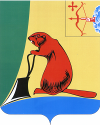 Печатное средство массовой информации органов местного  самоуправления  Тужинского  муниципального  районаБюллетень муниципальных нормативных правовых актов№ 31(213)07 декабря 2018 годапгт ТужаСОДЕРЖАНИЕРаздел I. Решения Тужинской районной Думы Раздел I.Постановления и распоряжения главы района и администрации Тужинского района ТУЖИНСКАЯ РАЙОННАЯ ДУМА КИРОВСКОЙ ОБЛАСТИРЕШЕНИЕ  30.11.2018                                                                                                                                                                      № 31/237пгт ТужаО внесении изменений в решениеТужинской районной Думы от 08.12.2017 № 19/137 В соответствии со статьей 14 Положения о бюджетном процессе в муниципальном образовании Тужинский муниципальный район, утвержденного решением Тужинской районной Думы от 12.12.2008 № 36/288 Тужинская районная Дума РЕШИЛА:1. Внести в решение Тужинской районной Думы от 08.12.2017 № 19/137 «О бюджете Тужинского муниципального района на 2018 год и на плановый период 2019 и 2020 годов» (далее – Решение) следующие изменения:1.1. Пункт 1 Решения изложить в следующей редакции:«1. Утвердить основные характеристики бюджета муниципального района на 2018 год:общий объем доходов бюджета муниципального района в сумме 140 475,8 тыс. рублей;общий объем расходов бюджета муниципального района в сумме 142 185,8 тыс. рублей;дефицит бюджета муниципального района в сумме 1 710,0 тыс. рублей».1.2. Приложение № 6 «Объемы поступления доходов бюджета муниципального района по налоговым и неналоговым доходам по статьям, по безвозмездным поступлениям по подстатьям классификации доходов бюджетов, прогнозируемые на 2018 год» к Решению изложить в новой редакции согласно приложению № 1.	1.3. Приложение № 7 «Распределение бюджетных ассигнований по разделам и подразделам классификации расходов бюджетов на 2018 год» к Решению изложить в новой редакции согласно приложению № 2.	1.4. Приложение № 8 «Распределение бюджетных ассигнований по целевым статьям (муниципальным программам Тужинского района и непрограммным направлениям деятельности), группам видов расходов классификации расходов бюджетов на 2018 год» к Решению изложить в новой редакции согласно приложению № 3.	1.5. Приложение № 9 «Ведомственная структура расходов бюджета муниципального района на 2018 год» к Решению изложить в новой редакции согласно приложению № 4. 	1.6. Приложение № 10 «Источники финансирования дефицита бюджета муниципального района на 2018 год» к Решению изложить в новой редакции согласно приложению № 5. 	1.7. Приложение № 14 «Распределение дотаций на поддержку мер по обеспечению сбалансированности бюджетов поселений на 2018 год» к Решению изложить в новой редакции согласно приложению № 6. 	2. Настоящее Решение вступает в силу с момента его опубликования в Бюллетене муниципальных нормативных актов органов местного самоуправления Тужинского муниципального района Кировской области.Глава Тужинскогомуниципального района		Е.В. ВидякинаПредседатель ТужинскойРайонной Думы			Е.П. ОносовТУЖИНСКАЯ РАЙОННАЯ ДУМА КИРОВСКОЙ ОБЛАСТИРЕШЕНИЕ30.11.2018                                                                                                                                                    № 31/238пгт ТужаО Порядке учета предложений по проекту решения о бюджете Тужинского муниципального района на 2019 год и на плановый период 2020 и 2021 годов и Порядке участия граждан в его обсужденииВ соответствии со статьей 36 Бюджетного кодекса Российской Федерации, со статьей 52 Федерального закона от 06.10.2003 № 131-ФЗ «Об общих принципах организации местного самоуправления в Российской Федерации» Тужинская районная Дума РЕШИЛА:1. Утвердить Порядок учета предложений по проекту решения о бюджете Тужинского муниципального района на 2019 год и на плановый период 2020 и 2021 годов согласно приложению №1. 2. Утвердить Порядок участия граждан в обсуждении проекта решения о бюджете Тужинского муниципального района на 2019 год и на плановый период 2020 и 2021 годов согласно приложению №2.3. Настоящее решение вступает в силу со дня его официального опубликования в Бюллетене муниципальных правовых актов органов местного самоуправления Тужинского муниципального района.Глава Тужинскогомуниципального района		Е.В. ВидякинаПредседатель ТужинскойРайонной Думы			Е.П. ОносовПриложение №1УТВЕРЖДЕНрешением Тужинской районной Думыот  30.11.2018  № 31/238Порядок учета предложений по проекту решения о бюджете Тужинского муниципального района на 2019 год и на плановыйпериод 2020 и 2021 годов1. Настоящий Порядок учета предложений по проекту решения о бюджете Тужинского муниципального района на 2019 год и на плановый период 2020 и 2021 годов (далее – Порядок) разработан в соответствии с Бюджетным кодексом РФ и Федеральным законом от 06.10.2003 № 131-ФЗ «Об общих принципах организации местного самоуправления в Российской Федерации» и определяет процедуру учета предложений по проекту решения о бюджете Тужинского муниципального района на 2019 год и на плановый период 2020 и 2021 годов (далее – проект решения).2. Предложения по проекту могут вносить граждане, проживающие на территории Тужинского муниципального района, как коллективно, так и индивидуально, а также органы, организации и предприятия, осуществляющие свою деятельность на территории Тужинского муниципального района. 3. Предложения по проекту решения вносятся в устной и письменной форме в Финансовое управление администрации Тужинского муниципального района (далее – Финансовое управление) по адресу: 612200, Кировская область, Тужинский район, пгт Тужа, ул. Горького, 5, телефон: 2-19-54 в срок до 07 декабря 2018 года.4. Финансовое управление:4.1. Регистрирует поступившие предложения в специальном журнале.4.2. Готовит заключение в письменном виде на предмет соответствия предложения действующему законодательству. 4.3. Систематизирует предложения и вносит их на рассмотрение публичных слушаний.5. Предложения по проекту решения, внесенные с нарушением положений и сроков, установленных настоящим Порядком, не рассматриваются.___________Приложение №2УТВЕРЖДЕНрешением Тужинской районной Думыот 30.11.2018 №31/238 Порядокучастия граждан в обсуждении проекта решения о бюджете Тужинского муниципального района на 2019 год и на плановыйпериод 2020 и 2021 годов1. Настоящий Порядок участия граждан в обсуждении проекта решения о бюджете Тужинского муниципального района на 2019 год и на плановый период 2020 и 2021 годов (далее – Порядок) разработан в соответствии с Бюджетным кодексом РФ и Федеральным законом от 06.10.2003 № 131-ФЗ «Об общих принципах организации местного самоуправления в Российской Федерации» и определяет процедуру участия граждан в обсуждении проекта решения о бюджете Тужинского муниципального района на 2019 год и на плановый период 2020 и 2021 годов (далее – проект решения).2. Для ознакомления граждан с проектом решения его текст публикуется в Бюллетене муниципальных нормативных правовых актов органов местного самоуправления Тужинского муниципального района Кировской области и размещается в сети «Интернет» на официальном сайте муниципального образования Тужинский муниципальный район Кировской области с адресом: http://Tuzha.ru/.3. Обсуждение проекта решения проводится с момента его опубликования в Бюллетене муниципальных правовых актов органов местного самоуправления Тужинского муниципального района до 07 декабря 2018 года.4. Граждане могут принять участие в обсуждении проекта решения:- на заседаниях общественных организаций;- на собраниях трудовых коллективов; - на собраниях, конференциях граждан.Для обсуждения проекта решения граждане могут пригласить представителей органов местного самоуправления Тужинского муниципального района. 5. Предложения по проекту бюджета по результатам его обсуждения вносятся в порядке, предусмотренном Порядком учета предложений по проекту решения о бюджете Тужинского муниципального района на 2019 год и на плановый период 2020 и 2021 годов.6. Контроль за ходом обсуждения проекта решения осуществляет управление делами администрации Тужинского муниципального района.__________ТУЖИНСКАЯ РАЙОННАЯ ДУМА КИРОВСКОЙ ОБЛАСТИРЕШЕНИЕ30.11.2018                                                                                                                                                      № 31/239пгт ТужаО проведении публичных слушаний по проекту решения о бюджете Тужинского муниципального района на 2019 год и на плановыйпериод 2020 и 2021 годов	В соответствии со статьей 14 Устава муниципального образования Тужинский муниципальный район, Порядком организации и проведения публичных слушаний в Тужинском муниципальном районе, утвержденным решением Тужинской районной Думы от 31.08.2015 №61/383, Тужинская районная Дума РЕШИЛА:	1. Провести 11 декабря 2018 года с 9.00 часов в зале заседаний администрации Тужинского муниципального района по адресу: пгт Тужа, ул. Горького, 5, публичные слушания по проекту решения о бюджете Тужинского муниципального района на 2019 год и на плановый период 2020 и 2021 годов. 	2. Опубликовать настоящее решение вместе с проектом решения о бюджете Тужинского муниципального района на 2019 год и на плановый период 2020 и 2021 годов в Бюллетене муниципальных нормативных правовых актов органов местного самоуправления Тужинского муниципального района Кировской области в установленном порядке и разместить в сети «Интернет» на официальном сайте муниципального образования Тужинский муниципальный район Кировской области с адресом: http: Tuzha.ru. 	3. Подготовку и проведение публичных слушаний возложить на администрацию Тужинского муниципального района.	4. Настоящее решение вступает в силу со дня его официального опубликования.Глава Тужинского муниципального района		Е.В. ВидякинаПредседатель Тужинскойрайонной Думы			Е.П. ОносовТУЖИНСКАЯ РАЙОННАЯ ДУМА КИРОВСКОЙ ОБЛАСТИРЕШЕНИЕпгт ТужаОб утверждении структуры администрации Тужинского муниципального районаВ соответствии с частью 8 статьи 37 Федерального закона от 06.10.2003 № 131-ФЗ «Об общих принципах организации местного самоуправления в Российской Федерации», на основании пункта 8 части 2 статьи 21 Устава муниципального образования Тужинский муниципальный район  районная Дума РЕШИЛА:1. Утвердить структуру администрации Тужинского муниципального района согласно приложению. 2. Главе Тужинского муниципального района Видякиной Е.В. привести штатное расписание в соответствие с настоящим решением.3. Признать  утратившим  силу решение  Тужинской  районной  Думыот 26.12.2016 №7/47 «Об утверждении структуры администрации Тужинского муниципального района». 4. Опубликовать настоящее решение в Бюллетене муниципальных правовых актов органов местного самоуправления Тужинского муниципального района.5. Настоящее решение вступает в законную силу с момента его принятия.6. Контроль за исполнением данного решения возложить на главу Тужинского муниципального района Видякину Е.В.Глава Тужинскогомуниципального района		Е.В. ВидякинаПредседатель Тужинскойрайонной Думы			Е.П. ОносовТУЖИНСКАЯ РАЙОННАЯ ДУМАКИРОВСКОЙ ОБЛАСТИРЕШЕНИЕпгт ТужаО компенсации за отпуск главе районаРассмотрев заявление главы Тужинского муниципального района Видякиной Е.В. от 19.11.2018 № 64, на основании статьи 126 Трудового кодекса РФ Тужинская районная Дума РЕШИЛА: 1. Выплатить денежную компенсацию главе Тужинского муниципального района Видякиной Елене Вадимовне за 18 календарных дней неиспользованного отпуска за период работы 14.10.2017 по 15.10.2018.2. Решение вступает в силу с момента принятия.Глава Тужинского муниципального района	         Е.В. ВидякинаПредседатель Тужинской районной Думы		         Е.П. ОносовТУЖИНСКАЯ РАЙОННАЯ ДУМАКИРОВСКОЙ ОБЛАСТИРЕШЕНИЕпгт ТужаО внесении изменений в Устав муниципального образованияТужинский муниципальный районВ соответствии с Федеральным законом от 06.10.2003 №131-ФЗ «Об общих принципах организации местного самоуправления в Российской Федерации», Федеральным законом от 29.12.2017 №443-ФЗ «Об организации дорожного движения в Российской Федерации и о внесении изменений в отдельные законодательные акты Российской Федерации», Федеральным законом от 31.12.2017 №503-ФЗ «О внесении изменений в Федеральный закон «Об отходах производства и потребления» и отдельные законодательные акты Российской Федерации», Федеральным законом от 03.08.2018 №340-ФЗ «О внесении изменений в Градостроительный кодекс Российской Федерации и отдельные законодательные акты Российской Федерации» на основании статьи 21 Устава муниципального образования Тужинский муниципальный район Тужинская районная Дума РЕШИЛА:1. Внести в Устав муниципального образования Тужинский муниципальный район, принятый решением Тужинской районной Думы от 27.06.2005 № 23/257 (ред. от 23.04.2018) (далее — Устав), следующие изменения:1.1. Часть 3 статьи 7 Устава изложить в следующей редакции:«3. Муниципальные нормативные правовые акты, затрагивающие права, свободы и обязанности человека и гражданина, устанавливающие правовой статус организаций, учредителем которых выступает район, а также соглашения, заключаемые между органами местного самоуправления, вступают в силу после их официального опубликования (обнародования).Официальным опубликованием муниципального правового акта или соглашения, заключенного между органами местного самоуправления, считается первая публикация его полного текста в периодическом печатном издании, распространяемом в районе.Официальным обнародованием муниципального правового акта считается первое вывешивание его полного текста для всеобщего ознакомления на информационных стендах, досках, в общественных местах по адресам, определяемым решением районной Думы. Муниципальный правовой акт направляется для официального опубликования либо обнародования главой района в течение 5 дней со дня подписания акта. Устав района, решение о внесении в Устав изменений и дополнений подлежат опубликованию либо обнародованию в соответствии с настоящим Уставом.».1.2. В части 1 статьи 8 Устава:1.2.1. Пункт 5 изложить в следующей редакции:«5) дорожная деятельность в отношении автомобильных дорог местного значения вне границ населенных пунктов в границах муниципального района, осуществление муниципального контроля за сохранностью автомобильных дорог местного значения вне границ населенных пунктов в границах муниципального района, организация дорожного движения и обеспечение безопасности дорожного движения на них, а также осуществление иных полномочий в области использования автомобильных дорог и осуществления дорожной деятельности в соответствии с законодательством Российской Федерации;».1.2.2. Пункт 15 изложить в следующей редакции:«15) участие в организации деятельности по накоплению (в том числе раздельному накоплению), сбору, транспортированию, обработке, утилизации, обезвреживанию, захоронению твердых коммунальных отходов на территории муниципального района;»;1.2.3. Пункт 16 дополнить словами «, направление уведомления о соответствии указанных в уведомлении о планируемом строительстве параметров объекта индивидуального жилищного строительства или садового дома установленным параметрам и допустимости размещения объекта индивидуального жилищного строительства или садового дома на земельном участке, уведомления о несоответствии указанных в уведомлении о планируемом строительстве параметров объекта индивидуального жилищного строительства или садового дома установленным параметрам и (или) недопустимости размещения объекта индивидуального жилищного строительства или садового дома на земельном участке, уведомления о соответствии или несоответствии построенных или реконструированных объекта индивидуального жилищного строительства или садового дома требованиям законодательства о градостроительной деятельности при строительстве или реконструкции объектов индивидуального жилищного строительства или садовых домов на земельных участках, расположенных на соответствующих межселенных территориях, принятие в соответствии с гражданским законодательством Российской Федерации решения о сносе самовольной постройки, расположенной на межселенной территории, решения о сносе самовольной постройки, расположенной на межселенной территории, или ее приведении в соответствие с установленными требованиями, решения об изъятии земельного участка, не используемого по целевому назначению или используемого с нарушением законодательства Российской Федерации и расположенного на межселенной территории, осуществление сноса самовольной постройки, расположенной на межселенной территории, или ее приведения в соответствие с установленными требованиями в случаях, предусмотренных Градостроительным кодексом Российской Федерации»;».1.3. Часть 1 статьи 8.1 Устава дополнить пунктом 15 следующего содержания:«15) осуществление мероприятий по защите прав потребителей, предусмотренных Законом Российской Федерации от 7 февраля 1992 года №2300-1 «О защите прав потребителей».».1.4. В части 5 статьи 32 Устава:1.4.1. Пункт 7 изложить в следующей редакции:«7) дорожная деятельность в отношении автомобильных дорог местного значения вне границ населенных пунктов в границах муниципального района, осуществление муниципального контроля за сохранностью автомобильных дорог местного значения вне границ населенных пунктов в границах муниципального района, организация дорожного движения и обеспечение безопасности дорожного движения на них, а также осуществление иных полномочий в области использования автомобильных дорог и осуществления дорожной деятельности в соответствии с законодательством Российской Федерации;».1.4.2. Пункт 18 изложить в следующей редакции:«18) участие в организации деятельности по накоплению (в том числе раздельному накоплению), сбору, транспортированию, обработке, утилизации, обезвреживанию, захоронению твердых коммунальных отходов на территориях соответствующих муниципальных районов;»;1.4.3. Пункт 19 дополнить словами «, направление уведомления о соответствии указанных в уведомлении о планируемом строительстве параметров объекта индивидуального жилищного строительства или садового дома установленным параметрам и допустимости размещения объекта индивидуального жилищного строительства или садового дома на земельном участке, уведомления о несоответствии указанных в уведомлении о планируемом строительстве параметров объекта индивидуального жилищного строительства или садового дома установленным параметрам и (или) недопустимости размещения объекта индивидуального жилищного строительства или садового дома на земельном участке, уведомления о соответствии или несоответствии построенных или реконструированных объекта индивидуального жилищного строительства или садового дома требованиям законодательства о градостроительной деятельности при строительстве или реконструкции объектов индивидуального жилищного строительства или садовых домов на земельных участках, расположенных на соответствующих межселенных территориях, принятие в соответствии с гражданским законодательством Российской Федерации решения о сносе самовольной постройки, расположенной на межселенной территории, решения о сносе самовольной постройки, расположенной на межселенной территории, или ее приведении в соответствие с установленными требованиями, решения об изъятии земельного участка, не используемого по целевому назначению или используемого с нарушением законодательства Российской Федерации и расположенного на межселенной территории, осуществление сноса самовольной постройки, расположенной на межселенной территории, или ее приведения в соответствие с установленными требованиями в случаях, предусмотренных Градостроительным кодексом Российской Федерации»;»;1.4.4. Дополнить пунктом 55 следующего содержания:«55) осуществление мероприятий по защите прав потребителей, предусмотренных Законом Российской Федерации от 7 февраля 1992 года №2300-1 «О защите прав потребителей»;»;1.4.5. Пункт 55 считать пунктом 56.2. Зарегистрировать изменения в Устав муниципального образования Тужинский муниципальный район в порядке, установленном Федеральным законом от 21.07.2005 № 97-ФЗ «О государственной регистрации уставов муниципальных образований».3. Настоящее решение вступает в силу в соответствии с действующим законодательством.Глава Тужинского муниципального района		Е.В. ВидякинаПредседатель Тужинской районной Думы 			Е.П. Оносов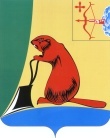 АДМИНИСТРАЦИЯ ТУЖИНСКОГО МУНИЦИПАЛЬНОГО РАЙОНАКИРОВСКОЙ ОБЛАСТИПОСТАНОВЛЕНИЕ        29.11.2018                                                                                                    № 418пгт Тужа										Приложение                                                                                                                                                                                              УТВЕРЖДЕНЫ                                                                                                                                                      постановлением администрации                                                                                                                                                             Тужинского муниципального района                                                                                                                                                                                              от  29.11.2018   № 418 	 Изменения в план реализации муниципальных программТужинского муниципального района на 2018 год_______________пгт ТужаО внесении изменений в постановление администрации Тужинского муниципального района от 11.10.2013 № 536В соответствии с решением Тужинской районной Думы от 30.11.2018 № 31/237 «О внесении изменений в решение Тужинской районной Думы от 08.12.2017 № 19/137», постановлением администрации Тужинского муниципального района  от 19.02.2015 № 89 «О разработке, реализации и оценке эффективности реализации муниципальных программ Тужинского муниципального района» администрация Тужинского муниципального района ПОСТАНОВЛЯЕТ:1. Внести в постановление администрации Тужинского муниципального района от 11.10.2013  № 536 «Об утверждении муниципальной программы Тужинского муниципального района «Управление муниципальным имуществом» на 2014 – 2019 годы» (с изм. от 20.03.2014 № 101, 26.06.2014 № 286, 09.10.2014 № 432, 30.12.2014 № 537, 14.05.2015 № 198, 25.06.2015 № 255, 15.09.2015 № 326, 13.01.2016 № 3, 26.01.2016 № 18, 11.05.2016 № 133, 03.11.2016 № 326, 25.10.2017 № 423, 11.01.2018 № 4, 16.05.2018 № 143, 18.09.2018 № 330, 07.11.2018 № 386) (далее – Муниципальная программа), утвердив изменения в Муниципальную программу согласно приложению. 2. Настоящее постановление вступает в силу с момента официального опубликования в Бюллетене муниципальных нормативных правовых актов органов местного самоуправления Тужинского муниципального района Кировской области.Глава Тужинскогомуниципального района       Е.В. ВидякинаПриложение УТВЕРЖДЕНЫпостановлением администрацииТужинского муниципального района от  05.12.2018  № 423ИЗМЕНЕНИЯв муниципальную программуТужинского муниципального района«Управление муниципальным имуществом» на 2014-2019 годы1.1. Строку паспорта «Объемы финансового обеспечения муниципальной программы» Муниципальной программы изложить в следующей редакции:1.2. Второй абзац раздела 5 Муниципальной программы изложить в следующей редакции:Объем ежегодных расходов, связанных с финансовым обеспечением муниципальной программы, устанавливается решением Тужинской районной Думы о бюджете на очередной финансовый год и плановый период.Общий объем ассигнований на реализацию муниципальной программы за счет средств бюджета района составит 1121,94 тыс. руб., в т.ч.: на 2014 год –202,0 тыс. руб., на 2015 год – 232,7 тыс. руб., на 2016 год – 179,0 тыс. руб., на 2017 год – 159,04 тыс. руб., на 2018 год – 170,2 тыс. руб., на 2019 год - 179,0 тыс. руб.».1.3. Приложение № 2 к Муниципальной программе «Расходы на реализацию муниципальной программы за счет средств бюджета района» изложить в новой редакции согласно приложению № 1.1.4. Приложение № 3 к Муниципальной программе «Ресурсное обеспечение реализации муниципальной программы за счет всех источников финансирования» изложить в новой редакции согласно приложению № 2.Приложение № 1 к изменениям«Приложение № 2 к Муниципальной программеРАСХОДЫНА РЕАЛИЗАЦИЮ МУНИЦИПАЛЬНОЙ ПРОГРАММЫЗА СЧЕТ СРЕДСТВ БЮДЖЕТА РАЙОНАПриложение № 2 к изменениям«Приложение № 3 к Муниципальной программеРЕСУРСНОЕ ОБЕСПЕЧЕНИЕРЕАЛИЗАЦИИ МУНИЦИПАЛЬНОЙ ПРОГРАММЫ ЗА СЧЕТВСЕХ ИСТОЧНИКОВ ФИНАНСИРОВАНИЯАДМИНИСТРАЦИЯ ТУЖИНСКОГО МУНИЦИПАЛЬНОГО РАЙОНАКИРОВСКОЙ ОБЛАСТИПОСТАНОВЛЕНИЕО внесении изменений в постановление администрации Тужинского муниципального района от 11.10.2013 № 538В соответствии с решением Тужинской  районной Думы от 08.12.2017 № 19/137 «О бюджете Тужинского муниципального района на 2018 год и на плановый период 2019 и 2020 годов», постановлением администрации Тужинского муниципального района от 19.02.2015 № 89 «О разработке, реализации и оценке эффективности реализации муниципальных программ Тужинского муниципального района» администрация Тужинского муниципального района  ПОСТАНОВЛЯЕТ:1. Внести изменения в постановление администрации Тужинского муниципального района от 11.10.2013 №538 (ред. от 13.12.2017) «Об утверждении  муниципальной программы  «Поддержка и развитие малого и среднего предпринимательства» на 2014 – 2019 годы (далее – постановление, муниципальная программа соответственно), утвердив изменения в муниципальной программе согласно приложению.  2. Настоящее постановление вступает в силу с момента опубликования в Бюллетене муниципальных нормативных правовых актов органов местного самоуправления Тужинского муниципального района Кировской области.Глава Тужинского муниципального района          Е.В. Видякина                                 Приложение                                       УТВЕРЖДЕНЫ                                                              постановлением администрации                                                                       Тужинского муниципального района                                               от 05.12.2018 № 424 ИЗМЕНЕНИЯв муниципальной программе«Поддержка и развитие малого и среднего предпринимательства» на 2014-2019 годы1. Строку  «Объем финансового обеспечения муниципальной программы» паспорта муниципальной программы изложить в новой редакции следующего содержания:2. Абзац второй и таблицу раздела  5 муниципальной программы «Ресурсное обеспечение муниципальной программы»  изложить в новой редакции следующего содержания:«Общий объем финансирования муниципальной программы составит 626,4 тыс. рублей. Направлением финансирования муниципальной программы являются прочие расходы.Таблица(тыс. рублей)3. Приложение № 2 к муниципальной программе «Расходы на реализацию муниципальной программы за счет средств районного бюджета» изложить в новой редакции следующего содержания:«Приложение N 2к Муниципальной программеРАСХОДЫНА РЕАЛИЗАЦИЮ МУНИЦИПАЛЬНОЙ ПРОГРАММЫЗА СЧЕТ СРЕДСТВ  РАЙОННОГО БЮДЖЕТА4. Приложение № 3 к муниципальной программе «Ресурсное обеспечение реализации муниципальной программы за счет всех источников финансирования»» изложить в новой редакции следующего содержания:«Приложение N 3к Муниципальной программеРЕСУРСНОЕ ОБЕСПЕЧЕНИЕ РЕАЛИЗАЦИИ МУНИЦИПАЛЬНОЙПРОГРАММЫ ЗА СЧЕТ ВСЕХ ИСТОЧНИКОВ ФИНАНСИРОВАНИЯ_________________АДМИНИСТРАЦИЯ ТУЖИНСКОГО МУНИЦИПАЛЬНОГО РАЙОНАКИРОВСКОЙ ОБЛАСТИПОСТАНОВЛЕНИЕО внесении изменения в постановление администрации Тужинского муниципального района от 07.11.2018 №383В соответствии с частью 15 статьи 13 Федерального закона от 27.07.2010 №210-ФЗ «Об организации предоставления государственных и муниципальных услуг», пунктом 6 Постановления Правительства РФ от 16.05.2011 №373  «О разработке и утверждении административных регламентов осуществления государственного контроля (надзора) и административных регламентов предоставления государственных услуг» администрация Тужинского муниципального района ПОСТАНОВЛЯЕТ:1. Внести изменение в порядок разработки и утверждения административных регламентов предоставления муниципальных услуг, утвержденный постановлением администрации Тужинского муниципального района от 07.11.2018 №383 «Об утверждении порядка разработки и утверждения административных регламентов предоставления муниципальных услуг», дополнив подпункт «т» пункта 4 раздела II словами «, а также право заявителя - физического лица использовать простую электронную подпись в случае, предусмотренном пунктом 2(1) Правил определения видов электронной подписи, использование которых допускается при обращении за получением государственных и муниципальных услуг, утвержденных постановлением Правительства Российской Федерации от 25 июня 2012 г. №634 «О видах электронной подписи, использование которых допускается при обращении за получением государственных и муниципальных услуг».2. Настоящее постановление вступает в силу с момента опубликования в Бюллетене муниципальных нормативных правовых актов органов местного самоуправления Тужинского муниципального района Кировской области.Глава Тужинскогомуниципального района    Е.В. Видякина                                                                           	Приложение                                                                                      			УТВЕРЖДЕН                                                                            		      постановление администрации                                                                                    Тужинского района                                                                                    от  05.12.2018 №426ПЕРЕЧЕНЬмероприятий по созданию Муниципального бюджетного общеобразовательного учреждения средняя общеобразовательная школа село Ныр Тужинского района Кировской области	___________АДМИНИСТРАЦИЯ ТУЖИНСКОГО МУНИЦИПАЛЬНОГО РАЙОНАКИРОВСКОЙ ОБЛАСТИПОСТАНОВЛЕНИЕО внесении изменений в постановление администрации Тужинского муниципального района от 29.06.2012 №391 В соответствии со статьей 17.1 Федерального закона от 12.01.1996 № 7-ФЗ «О некоммерческих организациях», постановлением администрации Тужинского муниципального района от  22.12.2010  № 688 «Об утверждении порядка создания, реорганизации, изменения типа и ликвидации муниципальных учреждений Тужинского муниципального района, а также утверждения уставов муниципальных учреждений Тужинского муниципального района и внесения в них изменений», администрация Тужинского муниципального района ПОСТАНОВЛЯЕТ: 1. Внести изменения в Устав Муниципального казенного общеобразовательного учреждения средняя общеобразовательная школа село Ныр Тужинского района Кировской области, утвержденный постановлением администрации Тужинского муниципального района от 29.06.2012 №391 (ред. от 19.10.2015 №378) «Об утверждении Устава Муниципального казенного общеобразовательного учреждения средняя общеобразовательная школа село Ныр Тужинского района Кировской области» (далее – Устав), следующие изменения: 1.1. В наименовании и пунктах 1.3, 1.4, 1,8 Устава слово «казенного» заменить словом «бюджетного» в соответствующем падеже.1.2. Пункт 1.5 Устава изложить в следующей редакции:«1.5. Сокращенное наименование – МБОУ СОШ с. Ныр.».1.3. Пункт 1.10 Устава изложить в следующей редакции:«1.10. Фактический адрес: 612210, Кировская область, Тужинский район, с. Ныр, ул. Советская, 10; 612210, Кировская область, Тужинский район, с. Ныр, ул. Советская,8; 612211, Кировская область, Тужинский район, д. Пиштенур, ул. Полевая, 2; 612211, Кировская область, Тужинский район, с. Михайловское, ул. Колхозная, 3.Юридический адрес: 612210, Кировская область, Тужинский район, с.Ныр, ул. Советская, д.10.1.4. Пункт 1.13 Устава изложить в следующей редакции:«1.13. Школа не имеет филиалов и представительств.Школа имеет обособленное структурное подразделение — «Основная общеобразовательная школа д. Пиштенур Тужинского района Кировской области» муниципального бюджетного общеобразовательного учреждения средняя общеобразовательная школа с. Ныр Тужинского района Кировской области».».2. Уполномочить Тохтееву Г.Н., директора  Муниципального казенного общеобразовательного учреждения средняя общеобразовательная школа  село Ныр Тужинского района Кировской области, представить изменения в Уставе Муниципального бюджетного общеобразовательного учреждения средняя общеобразовательная школа село Ныр Тужинского района Кировской области на регистрацию в Межрайонную инспекцию Федеральной налоговой службы России № 14 по Кировской области.3. Контроль за выполнением постановления возложить на начальника Управления образования администрации Тужинского муниципального района Андрееву З.А.4. Настоящее постановление вступает в силу со дня его официального опубликования в Бюллетене муниципальных нормативных правовых актов органов местного самоуправления Тужинского муниципального района Кировской области.И.о. главы Тужинскогомуниципального района      С.И.ШишкинаАДМИНИСТРАЦИЯ ТУЖИНСКОГО МУНИЦИПАЛЬНОГО РАЙОНАКИРОВСКОЙ ОБЛАСТИПОСТАНОВЛЕНИЕО внесении изменений в постановление администрации Тужинского муниципального района от 11.10.2013 № 530В соответствии  с решением Тужинской районной Думы от 30.11.2018 № 31/237  « О внесении изменений в решение Тужинской районной Думы от 08.12.2017 № 19/137» и на основании постановления администрации Тужинского муниципального района  от 19.02.2015 № 89 «О разработке, реализации и оценке эффективности реализации муниципальных программ Тужинского муниципального района», администрация Тужинского муниципального района ПОСТАНОВЛЯЕТ:  1. Внести изменения в постановление администрации Тужинского муниципального района от 11.10.2013 № 530 «Об утверждении муниципальной программы Тужинского муниципального района «Развитие культуры» на 2014-2019 годы» (с изменениями, внесенными постановлениями администрации Тужинского муниципального района от 18.04.2014 № 149, от 04.06.2014 № 245 , от 30.07.2014 № 331, от 09.10.2014  № 442, от 05.11.2014 № 475, от 12.01.2015   № 8, от 16.02.2015 № 72, от 13.05.2015 № 194, от 16.06.2015 № 236, от 03.08.2015 № 286, от 11.09.2015 № 321, от 15.12.2015 № 435, от 30.12.2015 № 485, от 12.04.2016 № 105, от 24.05.2016 № 158а, от 27.06.2016 № 199, от 30.08.2016 № 269, от 18.10.2016 № 316, от 03.11.2016 № 330, от 25.11.2016 № 364, от 28.12.2016 № 404, от 03.04.2017 № 82, от 20.04.2017 № 126, от 06.07.2017 № 239, от 31.07.2017 № 288, от 15.09.2017 № 351, от 01.11.2017 № 439, от 11.12.2017 № 492, от 28.12.2017 №  530, от 17.01.2018 № 13, от 01.03.2018 № 51, от 16.03.2018 № 63, от 11.05.2018 № 136, от 20.06.2018 № 217, от 24.07.2018 № 263, от 24.09.2018 № 337, от 09.11.2018 № 388), утвердив изменения в муниципальную программу согласно приложению.          2. Настоящее постановление вступает в силу с момента опубликования в Бюллетене муниципальных нормативных актов органов местного самоуправления Тужинского муниципального района Кировской области.И.о. главы Тужинскогомуниципального района                         С.И. Шишкина                                                                                                       Приложение                                                                                                       УТВЕРЖДЕНЫ                                                                                                       постановлением                                                                                                                                                                                                                                                                                                                                                                                                          администрации Тужинского                                                                                                       муниципального района                                                                                                                          от  07.12.2018 №429 ИЗМЕНЕНИЯв муниципальной  программе Тужинского муниципального района «Развитие культуры» на 2014-2019 годы1. Строку «Объём финансового обеспечения муниципальной программы» паспорта муниципальной программы Тужинского муниципального района «Развитие культуры» на 2014-2019 годы   изложить в следующей редакции:2. Абзац третий раздела 5 «Ресурсное обеспечение «Муниципальной программы» изложить в следующей редакции:«Общая сумма на реализацию муниципальной программы за счет всех источников финансирования составит     116 038,0 тыс. рублей, в том числе: 2014 год –      16 239,2    тыс. рублей 2015 год –      15 008,1    тыс. рублей 2016 год –      15 636,1    тыс. рублей 2017 год -       18 804,1    тыс. рублей 2018 год-        28 563,6    тыс. рублей 2019 год -       21 786,9    тыс. рублей из них: за счет средств областного бюджета –   46 492,1   тыс. рублей, в том числе: 2014 год –    7 113,0   тыс. рублей 2015 год –    5 905,8   тыс. рублей 2016 год –    5 438,0   тыс. рублей 2017 год -     7 516,3   тыс. рублей 2018 год-     12 152,7  тыс. рублей 2019 год -     8 366,3   тыс. рублей за счет средств федерального бюджета –  2 749,2   тыс. рублей, в том числе: 2014 год –   556,9    тыс. рублей 2015 год –   3,1        тыс. рублей 2016 год –   3,6        тыс. рублей 2017 год   -  8,6        тыс. рублей 2018 год   -  2 177,0 тыс. рублей 2019 год   -  0 за счет средств  бюджета муниципального района  – 66 796,7  тыс. рублей, в том числе: 2014 год –   8 569,3    тыс. рублей; 2015 год –   9 099,2    тыс. рублей. 2016 год -   10 194,5   тыс. рублей 2017 год -   11 279,2   тыс. рублей 2018 год -   14 233,9    тыс. рублей 2019 год -   13 420,6    тыс. рублей»3. Таблицу раздела 5 «Ресурсное обеспечение Муниципальной программы» изложить в следующей редакции:Объем финансирования программы  по основным направлениям финансирования по годам4. Приложение № 2 к муниципальной программе «Расходы на реализацию муниципальной программы за счет средств местного бюджета» изложить в следующей редакции:                                                                                                Приложение № 2                                                                                                к муниципальной программе                                                                                                 «Расходы на реализацию муниципальной программы за счёт средств местного бюджета»5.  Приложение № 3 к муниципальной программе  «Ресурсное обеспечение реализации муниципальной программы за счёт всех источников финансирования» изложить в следующей редакции:                                                                                    Приложение № 3                                                                                                        к муниципальной программе«Ресурсное обеспечение реализации муниципальной программы за счет всех источников финансирования»Учредитель: Тужинская районная Дума (решение Тужинской районной Думы № 20/145 от  01 октября 2012 года об учреждении своего печатного средства массовой информации - Информационного бюллетеня органов местного самоуправления муниципального образования Тужинский муниципальный район Кировской области, где будут официально публиковаться нормативные правовые акты, принимаемые органами местного самоуправления района, подлежащие обязательному опубликованию в соответствии с Уставом Тужинского района) Официальное  издание.  Органы  местного  самоуправления  Тужинского  районаКировской области: Кировская область, пгт Тужа, ул. Горького, 5.Подписано в печать:  07декабря 2018 годаТираж: 10 экземпляров, в каждом  80 страниц.Ответственный за выпуск издания: начальник отдела организационной работы  М.П. Мышкина№ п/пНаименование решенияРеквизиты документаСтраница1О внесении изменений в решение Тужинской районной Думы от 08.12.2017 № 19/137от 30.11.2018№31/2372-442О Порядке учета предложений по проекту решения «О бюджете  Тужинского муниципального района на 2019 год и плановый период 2020 и 2021 годов и Порядке участия граждан в его обсуждении» от 30.11.2018№31/23844-463О проведении публичных слушаний по проекту решения «О бюджете Тужинского муниципального района на 2019 и плановый период 2020 и 2021 годов»от 30.11.2018№31/239464Об утверждении структуры администрацииот 30.11.2018№31/240475О компенсации за отпуск главе районаот 30.11.2018№31/241476О внесении изменений в Устав муниципального образования Тужинский муниципальный районот 29.10.2018№30/22748-49№ п/пНаименование постановления, распоряженияРеквизиты документаСтраница1О внесении изменений в постановление администрации Тужинского муниципального района от 28.12.2017 №537от 29.11.2018 № 41850-582О внесении изменений в постановление администрации Тужинского муниципального района от 11.10.2013 № 536от 05.12.2018 № 42359-613О внесении изменений в постановление администрации Тужинского муниципального района от 11.10.2013 № 538от 05.12.2018 № 42462-684О внесении изменения в постановление администрации Тужинского муниципального района от 07.11.2018 №383от 05.12.2018 № 425695Об  изменении  типа МКОУ СОШ с. Ныр Тужинского района Кировской области от 05.12.2018 № 42669-706О внесении изменений в постановление администрации Тужинского муниципального района от 29.06.2012 №391 от 05.12.2018 № 427717О внесении изменений в постановление администрации Тужинского муниципального района от 11.10.2013 № 530от 07.12.2018 № 42972-80Приложение № 1Приложение № 1к решению Тужинской районной Думык решению Тужинской районной Думыот 30.11.2018                     № 31/237            от 30.11.2018                     № 31/237            Приложение № 6Приложение № 6к решению Тужинской районной Думык решению Тужинской районной Думыот 08.12.2017 №19/137от 08.12.2017 №19/137ОбъемыОбъемыОбъемыОбъемыОбъемыпоступления доходов бюджета муниципального района попоступления доходов бюджета муниципального района попоступления доходов бюджета муниципального района попоступления доходов бюджета муниципального района попоступления доходов бюджета муниципального района поналоговым и неналоговым доходам по статьям, по безвозмезднымналоговым и неналоговым доходам по статьям, по безвозмезднымналоговым и неналоговым доходам по статьям, по безвозмезднымналоговым и неналоговым доходам по статьям, по безвозмезднымналоговым и неналоговым доходам по статьям, по безвозмезднымпоступлениям по подстатьям классификации доходов бюджетов,поступлениям по подстатьям классификации доходов бюджетов,поступлениям по подстатьям классификации доходов бюджетов,поступлениям по подстатьям классификации доходов бюджетов,поступлениям по подстатьям классификации доходов бюджетов,прогнозируемые на 2018 годпрогнозируемые на 2018 годпрогнозируемые на 2018 годпрогнозируемые на 2018 годпрогнозируемые на 2018 годКод бюджетной классификацииКод бюджетной классификацииКод бюджетной классификацииКод бюджетной классификацииНаименование доходаСумма   (тыс.рублей)00010000000000000000НАЛОГОВЫЕ И НЕНАЛОГОВЫЕ ДОХОДЫ34 747,500010100000000000000НАЛОГИ НА ПРИБЫЛЬ, ДОХОДЫ8 793,600010102000010000110Налог на доходы физических лиц8 793,600010300000000000000НАЛОГИ НА ТОВАРЫ (РАБОТЫ, УСЛУГИ), РЕАЛИЗУЕМЫЕ НА ТЕРРИТОРИИ РОССИЙСКОЙ ФЕДЕРАЦИИ2 630,300010302000010000110Акцизы по подакцизным товарам (продукции), производимым на территории Российской Федерации2 630,300010500000000000000НАЛОГИ НА СОВОКУПНЫЙ ДОХОД13 766,200010501000000000110Налог, взимаемый в связи с применением упрощенной системы налогообложения10 889,800010502000020000110Единый налог на вмененный доход для отдельных видов деятельности2 277,800010503000010000110Единый сельскохозяйственный налог31,500010504000020000110Налог, взимаемый в связи с применением патентной системы налогообложения567,100010600000000000000НАЛОГИ НА ИМУЩЕСТВО940,300010602000020000110Налог на имущество организаций 940,300010800000000000000ГОСУДАРСТВЕННАЯ ПОШЛИНА272,200010803000010000110Государственная пошлина по делам, рассматриваемым в судах общей юрисдикции, мировыми судьями 267,200010807000010000110Государственная пошлина за государственную регистрацию, а также за совершение прочих юридически значимых действий 5,000011100000000000000ДОХОДЫ ОТ ИСПОЛЬЗОВАНИЯ ИМУЩЕСТВА, НАХОДЯЩЕГОСЯ В ГОСУДАРСТВЕННОЙ И МУНИЦИПАЛЬНОЙ СОБСТВЕННОСТИ1 895,000011105000000000120Доходы, получаемые в виде арендной либо иной платы за передачу в возмездное пользование государственного и муниципального имущества (за исключением имущества бюджетных и автономных учреждений, а также имущества государственных и муниципальных унитарных предприятий, в том числе казенных)1 758,000011109000000000120Прочие поступления от использования имущества, находящегося в государственной и муниципальной собственности (за исключением имущества бюджетных и автономных учреждений, а также имущества государственных и муниципальных унитарных предприятий, в том числе казенных)137,000011200000000000000ПЛАТЕЖИ ПРИ ПОЛЬЗОВАНИИ ПРИРОДНЫМИ РЕСУРСАМИ79,600011201000010000120Плата за негативное воздействие на окружающую среду79,600011300000000000000ДОХОДЫ ОТ ОКАЗАНИЯ ПЛАТНЫХ УСЛУГ (РАБОТ) И КОМПЕНСАЦИИ ЗАТРАТ ГОСУДАРСТВА5 440,300011301000000000130Доходы от оказания платных услуг (работ)4 589,800011302000000000130Доходы от компенсации затрат государства850,500011400000000000000ДОХОДЫ ОТ ПРОДАЖИ МАТЕРИАЛЬНЫХ И НЕМАТЕРИАЛЬНЫХ АКТИВОВ794,000011402000000000410Доходы от реализации имущества, находящегося в государственной и муниципальной собственности (за исключением имущества бюджетных и автономных учреждений, а также имущества государственных и муниципальных унитарных предприятий, в том числе казенных)570,000011406000000000430Доходы от продажи земельных участков, находящихся в государственной и муниципальной собственности224,000011600000000000000ШТРАФЫ, САНКЦИИ, ВОЗМЕЩЕНИЕ УЩЕРБА136,000011603000000000140Денежные взыскания (штрафы) за нарушение законодательства о налогах и сборах10,000011625000000000140Денежные взыскания (штрафы) за нарушение законодательства Российской Федерациио о недрах, об особо охраняемых природных территориях, об охране и использовании животного мира, об экологической экспертизе, в области охраны окружающей среды, о рыболовстве и сохранении водных биологических ресурсов, земельного законодательства, лесного законодательства, водного законодательства20,000011628000010000140Денежные взыскания (штрафы) за нарушение законодательства в области обеспечения санитарно-эпидемиологического благополучия человека и законодательства в сфере защиты прав потребителей0,000011643000010000140Денежные взыскания (штрафы) за нарушение законодательства Российской Федерации об административных правонарушениях, предусмотренные статьей 20.25 Кодекса Российской Федерации об административных правонарушениях5,000011690000000000140Прочие поступления от денежных взысканий (штрафов) и иных сумм в возмещение ущерба101,000020000000000000000БЕЗВОЗМЕЗДНЫЕ ПОСТУПЛЕНИЯ105 728,400020200000000000000Безвозмездные поступления от других бюджетов бюджетной системы Российской Федерации105 728,400020210000000000151Дотации бюджетам бюджетной системы Российской Федерации26 515,000020215001000000151Дотации на выравнивание бюджетной обеспеченности26 515,091220215001050000151Дотации бюджетам муниципальных районов на выравнивание бюджетной обеспеченности26 515,000020220000000000151Субсидии бюджетам бюджетной системы Российской Федерации (межбюджетные субсидии)45 953,600020220216000000151Субсидии бюджетам  на осуществление дорожной деятельности в отношении автомобильных дорог общего пользования, а также капитального ремонта и ремонта дворовых трерриторий многоквартирных домов, проездов к дворовым территориям многоквартирных домов населенных пунктов 17 139,993620220216050000151Субсидии бюджетам муниципальных районов на осуществление дорожной деятельности в отношении автомобильных дорог общего пользования, а также капитального ремонта и ремонта дворовых территорий многоквартирных домов, проездов к дворовым территориям многоквартирных домов населенных пунктов17 139,900020225467000000151Субсидия бюджетам на обеспечение развития и укрепления материально-технической базы домов культуры в насаленных пунктах с численностью жителей до 50 тысяч человек2 265,990720225467050000151Субсидия бюджетам на обеспечение развития и укрепления материально-технической базы домов культуры в насаленных пунктах с численностью жителей до 50 тысяч человек2 265,900020225519000000151Субсидия бюджетам на поддержку отрасли культура174,490720225519050000151Субсидия бюджетам муниципальных районов на поддержку отрасли культуры174,400020229999000000151Прочие субсидии26 373,390420229999050000151Прочие субсидии бюджетам муниципальных районов190,490620229999050000151Прочие субсидии бюджетам муниципальных районов8 090,990720229999050000151Прочие субсидии бюджетам муниципальных районов11 853,291220229999050000151Прочие субсидии бюджетам муниципальных районов3 228,392220229999050000151Прочие субсидии бюджетам муниципальных районов0,093620229999050000151Прочие субсидии бюджетам муниципальных районов3 010,600020230000000000000Субвенции бюджетам бюджетной системы Российской Федерации 30 759,900020230024000000151Субвенции местным бюджетам на выполнение передаваемых полномочий субъектов Российской Федерации5 475,190620230024050000151Субвенции бюджетам муниципальных районов на выполнение передаваемых полномочий субъектов Российской Федерации1 920,090720230024050000151Субвенции бюджетам муниципальных районов на выполнение передаваемых полномочий субъектов Российской Федерации427,091220230024050000151Субвенции бюджетам муниципальных районов на выполнение передаваемых полномочий субъектов Российской Федерации1 111,693620230024050000151Субвенции бюджетам муниципальных районов на выполнение передаваемых полномочий субъектов Российской Федерации2 016,500020230027000000151Субвенции бюджетам на содержание ребенка в семье опекуна и приемной семье, а также вознаграждение, причитающееся приемному родителю3 232,090620230027050000151Субвенции бюджетам муниципальных районов на содержание ребенка в семье опекуна и приемной семье, а также вознаграждение, причитающееся приемному родителю3 232,000020230029000000151Субвенции бюджетам на компенсацию части платы, взимаемой с родителей (законных представителей) за присмотр и уход за детьми, посещающими образовательные организации, реализующие  образовательные программы дошкольного образования660,890620230029050000151Субвенции бюджетам муниципальных районов на компенсацию части платы, взимаемой с родителей (законных представителей0 за присмотр и уход за детьми, посещающими образовательные организации, реализующих бразовательные программы дошкольного образования660,800020235082000000151Субвенции бюджетам муниципальных образований на предоставление жилых помещений детям-сиротам и детям, оставшимся без попечения родителей, лицам из их числа по договорам найма специализированных жилых помещений624,093620235082050000151Субвенции бюджетам муниципальных районов на предоставление жилых помещений детям-сиротам и детям, оставшимся без попечения родителей, лицам из их числа по договорам найма специализированных жилых помещений624,000020235118000000151Субвенции бюджетам на осуществление первичного воинского учета на территориях, где отсутствуют военные комиссариаты473,991220235118050000151Субвенции бюджетам муниципальных районов на осуществление первичного воинского учета на территориях, где отсутствуют военные комиссариаты473,900020235120000000151Субвенции бюджетам на осуществление полномочий по составлению (изменению) списков кандидатов в присяжные заседатели  федеральных судов общей юрисдикции в Российской Федерации6,093620235120050000151Субвенции бюджетам муниципальных районов на осуществление полномочий по составлению (изменению) списков кандидатов в присяжные заседатели  федеральных судов общей юрисдикции в Российской Федерации6,000020235543000000151Субвенции бюджетам муниципальных образований на содействие достижению целевых показателей реализации региональных программ развития агропромышленного комплекса0,093620235543050000151Субвенции бюджетам муниципальных районов на содействие достижению целевых показателей реализации региональных программ развития агропромышленного комплекса0,000020235544000000151Субвенции бюджетам муниципальных образований на возмещение части процентной ставки по инвестиционным кредитам (займам) в агропромышленном комплексе918,593620235544050000151Субвенции бюджетам муниципальных районов на возмещение части процентной ставки по инвестиционным кредитам (займам) в агропромышленном комплексе918,500020239999000000151Прочие субвенции19 369,690620239999050000151Прочие субвенции бюджетам муниципальных районов19 369,600020240000000000151Иные межбюджетные трансферты1 874,100020240014000000151Межбюджетные трансферты, передаваемые бюджетам муниципальных образований на осуществление части полномочий по решению вопросов местного значени в соответствии с заключенными соглашениями5,793620240014050000151Межбюджетные трансферты, передаваемые бюджетам муниципальных районов из бюджетов поселений на осуществление части полномочий по решению вопросов местного значени в соответствии с заключенными соглашениями5,700020245433000000151Межбюджетные трансферты, передаваемые бюджетам на возмещение части затрат на уплату процентов по инвестиционным кредитам (займам) в агропромышленном комплдексе1 657,493620245433050000151Межбюджетные трансферты, передаваемые бюджетам на возмещение части затрат на уплату процентов по инвестиционным кредитам (займам) в агропромышленном комплдексе1 657,400020249999000000151Проочие межбюджетные трансферты, передаваемые бюджетам211,191220249999050000151Проочие межбюджетные трансферты, передаваемые бюджетам муниципальных районов211,100020400000000000180Безвозмездные поступления от негосударственных организаций162,093620405099050000180Прочие безвозмездные поступления от негосударственных организаций в бюджеты муниципальных районов162,000020700000000000000Прочие безвозмездные поступления464,090620705000050000180Прочие безвозмездные поступления в бюджеты муниципальных районов80,590720705000050000180Прочие безвозмездные поступления в бюджеты муниципальных районов138,593620705030050000180Прочие безвозмездные поступления в бюджеты муниципальных районов245,0000219000000000000151Возврат остатков субсидий, субвенций и иных межбюджетных трансфертов, имеющих целевое назначение, прошлых лет-0,293621935120050000151Возврат остатков субвенций на осуществление полномочий по составлению (изменению) списков кандидатов в присяжные заседатели федеральных судов общей юрисдикции в Российской Федерации из бюджетов муниципальных районов-0,200000000000000000000ИТОГО140 475,8Приложение № 2Приложение № 2Приложение № 2к решению Тужинской районной Думык решению Тужинской районной Думык решению Тужинской районной Думыот        30.11.2018               № 31/237              от        30.11.2018               № 31/237              от        30.11.2018               № 31/237              Приложение № 7Приложение № 7Приложение № 7к решению Тужинской районной Думык решению Тужинской районной Думык решению Тужинской районной Думыот 08.12.2017  №19/137  от 08.12.2017  №19/137  от 08.12.2017  №19/137  РаспределениеРаспределениеРаспределениебюджетных ассигнований по разделам и подразделам классификации расходов бюджетов на 2018 годбюджетных ассигнований по разделам и подразделам классификации расходов бюджетов на 2018 годбюджетных ассигнований по разделам и подразделам классификации расходов бюджетов на 2018 годНаименование расходаРаз-делПод-раз-делСумма              (тыс. рублей) Всего расходов0000142 185,8Общегосударственные вопросы010025 971,0Функционирование высшего должностного лица субъекта Российской Федерации и муниципального образования0102919,2Функционирование законодательных (представительных) органов государственной власти и представительных органов муниципальных образований0103138,7Функционирование Правительства Российской Федерации, высших исполнительных органов государственной власти субъектов Российской Федерации, местных администраций010418 927,8Судебная система01056,0Обеспечение деятельности финансовых, налоговых и таможенных органов и органов финансового (финансово-бюджетного) надзора0106542,1Резервные фонды011180,0Другие общегосударственные вопросы01135 357,2Национальная оборона0200473,9Мобилизационная и вневойсковая подготовка0203473,9Национальная безопасность и правоохранительная деятельность0300813,5Защита населения и территории от чрезвычайных ситуаций природного и техногенного характера, гражданская оборона0309808,5Другие вопросы в области национальной безопасности и правоохранительной деятельности03145,0Национальная экономика040023 924,8Сельское хозяйство и рыболовство04052 701,0Транспорт04081 162,6Дорожное хозяйство (дорожные фонды)040919 940,6Другие вопросы в области национальной экономики0412120,7Жилищно-коммунальное хозяйство05000,0Коммунальное хозяйство0502Охрана окружающей среды0600280,0Другие вопросы в области охраны окружающей среды0605280,0Образование070051 525,7Дошкольное образование070116 550,8Общее образование070222 873,9Дополнительное образование детей07038 981,1Молодежная политика0707371,5Другие вопросы в области образования07092 748,4Культура, кинематография080021 140,7Культура080120 336,7Другие вопросы в области культуры, кинематографии0804804,1Социальная политика10008 037,0Пенсионное обеспечение10011 173,2Социальное обеспечение населения10032 347,0Охрана семьи и детства10044 516,8Физическая культура и спорт110041,0Массовый спорт110241,0Обслуживание государственного и муниципального долга13001 276,1Обслуживание государственного внутреннего и муниципального долга13011 276,1Межбюджетные трансферты общего характера бюджетам бюджетной системы Российской Федерации14008 702,0Дотации на выравнивание бюджетной обеспеченности субъектов Российской Федерации и муниципальных образований14011 111,0Прочие межбюджетные трансферты общего характера14037 591,0Приложение № 3Приложение № 3Приложение № 3Приложение № 3к решению Тужинской районной Думык решению Тужинской районной Думык решению Тужинской районной Думык решению Тужинской районной Думыот     30.11.2018                    №  31/237        от     30.11.2018                    №  31/237        от     30.11.2018                    №  31/237        от     30.11.2018                    №  31/237        Приложение №8Приложение №8Приложение №8Приложение №8к решению Тужинской районной Думык решению Тужинской районной Думык решению Тужинской районной Думык решению Тужинской районной Думыот 08.12.2017  № 19/137                       от 08.12.2017  № 19/137                       от 08.12.2017  № 19/137                       от 08.12.2017  № 19/137                       РаспределениеРаспределениеРаспределениебюджетных ассигнований по целевым статьям (муниципальным программам Тужинского района и непрограммным направлениям деятельности), группам видов расходов классификации расходов бюджетов на 2018 годбюджетных ассигнований по целевым статьям (муниципальным программам Тужинского района и непрограммным направлениям деятельности), группам видов расходов классификации расходов бюджетов на 2018 годбюджетных ассигнований по целевым статьям (муниципальным программам Тужинского района и непрограммным направлениям деятельности), группам видов расходов классификации расходов бюджетов на 2018 годНаименование расходаЦелевая статья Вид расходаСумма (тыс.рублей)Всего расходов0000000000000142 185,8Муниципальная программа Тужинского муниципального района "Развитие образования"010000000000055 134,0Финансовое обеспечение деятельности государственных (муниципальных) учреждений010000200000024 578,4Детские дошкольные учреждения01000021000008 483,5Средства областного бюджета за счет субсидии на выравнивание010000210А0002 431,4Расходы на выплату персоналу в целях обеспечения выполнения функций государственными (муниципальными) органами, казенными учреждениями, органами управления государственными внебюджетными фондами010000210А1002 154,8Иные бюджетные ассигнования010000210А800276,6Средства местного бюджета на софинансирование расходов010000210Б0003 224,5Расходы на выплату персоналу в целях обеспечения выполнения функций государственными (муниципальными) органами, казенными учреждениями, органами управления государственными внебюджетными фондами010000210Б1003 224,5Средства местного бюджета010000210В0002 827,6Закупка товаров, работ и услуг для государственных нужд010000210В2002 726,6Иные бюджетные ассигнования010000210В800101,0Школы-детские сады, школы начальные, неполные средние и средние01000021500007 288,2Средства областного бюджета за счет субсидии на выравнивание010000215А0002 138,7Расходы на выплату персоналу в целях обеспечения выполнения функций государственными (муниципальными) органами, казенными учреждениями, органами управления государственными внебюджетными фондами010000215А1001 818,9Предоставление субсидий бюджетным, автономным учреждениям и иным некоммерческим организациям010000215А6000,0Иные бюджетные ассигнования010000215А800319,8Средства местного бюджета на  софинансирование расходов010000215Б0002 293,5Расходы на выплату персоналу в целях обеспечения выполнения функций государственными (муниципальными) органами, казенными учреждениями, органами управления государственными внебюджетными фондами010000215Б1002 293,5Предоставление субсидий бюджетным, автономным учреждениям и иным некоммерческим организациям010000215Б6000,0Средства местного бюджета010000215В0002 856,0Закупка товаров, работ и услуг для государственных нужд010000215В2002 677,7Предоставление субсидий бюджетным, автономным учреждениям и иным некоммерческим организациям010000215В6000,0Иные бюджетные ассигнования010000215В800178,3Организация дополнительного образования01000021900006 075,9Средства областного бюджета за счет субсидии на выравнивание010000219А0002 438,4Расходы на выплату персоналу в целях обеспечения выполнения функций государственными (муниципальными) органами, казенными учреждениями, органами управления государственными внебюджетными фондами010000219А1001 574,9Иные бюджетные ассигнования010000219А800863,6Средства местного бюджета на софинансирование расходов010000219Б0002 435,7Расходы на выплату персоналу в целях обеспечения выполнения функций государственными (муниципальными) органами, казенными учреждениями, органами управления государственными внебюджетными фондами010000219Б1002 435,7Средства местного бюджета010000219В0001 201,8Закупка товаров, работ и услуг для государственных нужд010000219В2001 087,7Иные бюджетные ассигнования010000219В800114,1Обеспечение деятельности учреждений01000022200002 730,8Средства областного бюджета за счет субсидии на выравнивание010000222А000649,8Расходы на выплату персоналу в целях обеспечения выполнения функций государственными (муниципальными) органами, казенными учреждениями, органами управления государственными внебюджетными фондами010000222А100649,8Средства местного бюджета на софинансирование расходов010000222Б0001 923,6Расходы на выплату персоналу в целях обеспечения выполнения функций государственными (муниципальными) органами, казенными учреждениями, органами управления государственными внебюджетными фондами010000222Б1001 923,6Средства местного бюджета010000222В000157,4Закупка товаров, работ и услуг для государственных нужд010000222В200146,8Иные бюджетные ассигнования010000222В80010,6Расходы за счет доходов, полученных от платных услуг и иной приносящей доход деятельности01000030000004 228,1Закупка товаров, работ и услуг для государственных нужд01000030002004 228,1Другие вопросы в области образования010000408000077,5Проект Тужинского ДДТ "Это важное слово - семья"010000408120077,5Софинансирование расходных обязательств, возникающих при выполнении полномочий органов местного самоуправления по вопросам местного значения0100015000000266,4Оплата стоимости питания детей в лагерях, организованных образовательными организациями, осуществляющими организацию отдыха и оздоровления обучающихся в каникулярное время, с дневным  пребыванием0100015060000225,2Закупка товаров, работ и услуг для государственных нужд0100015060200225,2Предоставление субсидий бюджетным, автономным учреждениям и иным некоммерческим организациям01000150606000,0Финансовое обеспечение мер по ликвидации чрезвычайных ситуаций за счет средств резервного фонда Правительства Кировской области010001540000041,2Реализация мер, направленных на выполнение предписаний надзорных органов и приведение зданий в соответствие с требованиями, предъявляемыми к безопасности в процессе эксплуатации, в муниципальных общеобразовательных организациях010001548000041,2Закупка товаров, работ и услуг для обеспечения государственных (муниципальных) нужд010001548020041,2Финансовое обеспечение расходных обязательств публично-правовых образований, возникающих при выполнеии ими переданных государственных полномочий Кировской области01000160000005 975,8Назначение и выплата ежемесячных денежных выплат на детей-сирот и детей, оставшихся без попечения родителей, находящихся под опекой (попечительством), в приемной семье, и начисление и выплата ежемесчного вознаграждения, причитающегося приемным родителям01000160800003 232,0Закупка товаров, работ и услуг для государственных нужд010001608020045,5Социальное обеспечение и иные выплаты населени01000160803003 186,5Обеспечение прав детей-сирот и детей, оставшихся без попечения родителей, лиц из числа детей-сирот и детей, оставшихся без попечения родителей, на жилое помещение в соответствии с Законом Кировской области "О социальной поддержке детей-сирот и детей, оставшихся без попечения родителей, лиц из числа детей-сирот и детей, оставшихся  без попечения родителей, детей, попавших в сложную жизненную ситуацию"01000160900000,0Расходы по администрированию01000160940000,0Закупка товаров, работ и услуг для государственных нужд01000160942000,0Начисление и выплата компенсации платы, взимаемой с родителей (законных представителей) за присмотр и уход за детьми в образовательных организациях, реализующих образовательную программу дошкольного образования0100016130000660,8Закупка товаров, работ и услуг для государственных нужд01000161302009,8Социальное обеспечение и иные выплаты населени0100016130300651,0Возмещение расходов, связанных с предоставлением руководителям, педагогическим работникам и иным специалистам (за исключением совместителей) муниципальных образовательных организаций, работающим и проживающим в сельских населенных пунктах, поселках городского типа, меры социальной поддержки, установленной абзацем первым части  1 статьи 15 Закона Кировской области "Об образовании в Кировской области"01000161400002 083,0Расходы на выплату персоналу в целях обеспечения выполнения функций государственными (муниципальными) органами, казенными учреждениями, органами управления государственными внебюджетными фондами01000161401001 889,8Закупка товаров, работ и услуг для государственных нужд010001614020030,2Предоставление субсидий бюджетным, автономным учреждениям и иным некоммерческим организациям0100016140600163,0Иные межбюджетные трансферты из областного бюджета010001700000019 369,6Реализация прав на получение общедоступного и бесплатного дошкольного, начального общего, основного общего, среднего общего и дополнительного образования детей в муниципальных общеобразовательных организациях010001701000013 989,0Расходы на выплату персоналу в целях обеспечения выполнения функций государственными (муниципальными) органами, казенными учреждениями, органами управления государственными внебюджетными фондами010001701010013 716,6Закупка товаров, работ и услуг для государственных нужд0100017010200272,4Пособия, компенсации и иные социальные выплаты гражданам, кроме публичных нормативных обязательств01000170103000,0Предоставление субсидий бюджетным, автономным учреждениям и иным некоммерческим организациям01000170106000,0Реализация прав на получение общедоступного и бесплатного дошкольного образования в муниципальных дошкольных образовательных организациях01000171400005 380,6Расходы на выплату персоналу в целях обеспечения выполнения функций государственными (муниципальными) органами, казенными учреждениями, органами управления государственными внебюджетными фондами01000171401005 213,6Закупка товаров, работ и услуг для государственных нужд0100017140200167,0Обеспечение прав детей-сирот и детей, оставшихся без попечения родителей, лиц из числа детей-сирот и детей, оставшихся без попечения родителей, на жилое помещение в соответствии с Законом Кировской области "О социальной поддержке детей-сирот и детей, оставшихся без попечения родителей, лиц из числа детей-сирот и детей, оставшихся без попечения родителей, детей, попавших в сложную жизненную ситуацию01000N0820000624,0Капитальные вложения в объекты недвижимого имущества государственной (муниципальной) собственности01000N0820400624,0Оплата стоимости питания детей в оздоровительных учреждениях с дневным пребыванием детей01000S506000012,0Закупка товаров, работ и услуг для государственных нужд01000S506020012,0Реализация мер, направленных на выполнение предписаний надзорных органов и приведение зданий в соответствие с требованиями, предъявляемыми к безопасности в процессе эксплуатации, в муниципальных общеобразовательных организациях01000S54800002,2Закупка товаров, работ и услуг для государственных нужд01000S54802002,2Муниципальная программа Тужинского муниципального района "Развитие местного самоуправления"020000000000019 817,5Руководство и управление в сфере установленных функций органов местного самоуправления020000100000017 088,1Центральный аппарат020000103000017 088,1Средства областного бюджета за счет субсидии на выравнивание020000103А0003 270,6Расходы на выплату персоналу в целях обеспечения выполнения функций государственными (муниципальными) органами, казенными учреждениями, органами управления государственными внебюджетными фондами020000103А1003 269,8Иные бюджетные ассигнования020000103А8000,8Средства местного бюджета на софинансирование расходов020000103Б0009 975,3Расходы на выплату персоналу в целях обеспечения выполнения функций государственными (муниципальными) органами, казенными учреждениями, органами управления государственными внебюджетными фондами020000103Б1009 975,3Средства местного бюджета020000103В0003 842,3Расходы на выплату персоналу в целях обеспечения выполнения функций государственными (муниципальными) органами, казенными учреждениями, органами управления государственными внебюджетными фондами020000103В10060,2Закупка товаров, работ и услуг для государственных нужд020000103В2003 746,6Иные бюджетные ассигнования020000103В80035,4Финансовое обеспечение деятельности государственных (муниципальных) учреждений0200002000000759,8Обеспечение деятельности учреждений0200002220000759,8Средства областного бюджета за счет субсидии на выравнивание020000222А000213,4Расходы на выплату персоналу в целях обеспечения выполнения функций государственными (муниципальными) органами, казенными учреждениями, органами управления государственными внебюджетными фондами020000222А100213,4Средства местного бюджета на софинансирование расходов020000222Б000546,4Расходы на выплату персоналу в целях обеспечения выполнения функций государственными (муниципальными) органами, казенными учреждениями, органами управления государственными внебюджетными фондами020000222Б100546,4Доплаты к пенсиям, дополнительное пенсионное обеспечение02000080000001 173,2Пенсия за выслугу лет государственым и муниципальным гражданским служащим02000080400001 173,2Социальное обеспечение и иные выплаты населени02000080403001 173,2Финансовое обеспечение расходных обязательств публично-правовых образований, возникающих при выполнении ими переданных государственных полномочий Кировской области0200016000000796,4Осуществление деятельности по опеке и попечительству0200016040000478,0Расходы на выплату персоналу в целях обеспечения выполнения функций государственными (муниципальными) органами, казенными учреждениями, органами управления государственными внебюджетными фондами0200016040100413,5Закупка товаров, работ и услуг для государственных нужд020001604020064,5Создание и деятельность в муниципальных образованиях административной (ых) комиссии (ий)02000160500000,4Закупка товаров, работ и услуг для государственных нужд02000160502000,4Создание в муниципальных районах, городских округах комиссий по делам несовершеннолетних и защите их прав и организации деятельности в сфере профилактики безнадзорности и правонарушений  несовершеннолетних, включая административную юрисдикцию0200016060000318,0Расходы на выплату персоналу в целях обеспечения выполнения функций государственными (муниципальными) органами, казенными учреждениями, органами управления государственными внебюджетными фондами0200016060100267,8Закупка товаров, работ и услуг для государственных нужд020001606020050,2Муниципальная программа Тужинского муниципального района "Развитие культуры"030000000000028 563,6Финансовое обеспечение деятельности государственных (муниципальных) учреждений030000200000023 359,5Организация дополнительного образования03000021900002 823,7Средства областного бюджета за счет субсидии на выравнивание030000219А0001 097,7Предоставление субсидий бюджетным, автономным учреждениям и иным некоммерческим организациям030000219А6001 097,7Средства местного бюджета на софинансирование расходов030000219Б0001 572,6Предоставление субсидий бюджетным, автономным учреждениям и иным некоммерческим организациям030000219Б6001 572,6Средства местного бюджета030000219В000153,4Предоставление субсидий бюджетным, автономным учреждениям и иным некоммерческим организациям030000219В600153,4Обеспечение деятельности учреждений03000022200005 150,2Средства областного бюджета за счет субсидии на выравнивание030000222А0002 167,4Расходы на выплату персоналу в целях обеспечения выполнения функций государственными (муниципальными) органами, казенными учреждениями, органами управления государственными внебюджетными фондами030000222А1002 167,4Средства местного бюджета на софинансирование расходов030000222Б0002 943,7Расходы на выплату персоналу в целях обеспечения выполнения функций государственными (муниципальными) органами, казенными учреждениями, органами управления государственными внебюджетными фондами030000222Б1002 943,7Средства местного бюджета030000222В00039,1Закупка товаров, работ и услуг для государственных нужд030000222В20029,1Иные бюджетные ассигнования030000222В80010,0Дворцы, дома и другие учреждения культуры03000022400008 120,4Средства областного бюджета за счет субсидии на выравнивание030000224А0004 129,5Расходы на выплату персоналу в целях обеспечения выполнения функций государственными (муниципальными) органами, казенными учреждениями, органами управления государственными внебюджетными фондами030000224А1004 102,6Иные бюджетные ассигнования030000224А80026,9Средства местного бюджета на софинансирование расходов030000224Б0002 425,4Расходы на выплату персоналу в целях обеспечения выполнения функций государственными (муниципальными) органами, казенными учреждениями, органами управления государственными внебюджетными фондами030000224Б1002 425,4Средства местного бюджета030000224В0001 565,5Закупка товаров, работ и услуг для государственных нужд030000224В2001 525,9Иные бюджетные ассигнования030000224В80039,6Музеи03000022500001 325,2Средства областного бюджета за счет субсидии на выравнивание030000225А000718,4Предоставление субсидий бюджетным, автономным учреждениям и иным некоммерческим организациям030000225А600718,4Средства местного бюджета на софинансирование расходов030000225Б000444,7Предоставление субсидий бюджетным, автономным учреждениям и иным некоммерческим организациям030000225Б600444,7Средства местного бюджета030000225В000162,1Предоставление субсидий бюджетным, автономным учреждениям и иным некоммерческим организациям030000225В600162,1Библиотеки03000022600005 940,0Средства областного бюджета за счет субсидии на выравнивание030000226А0003 512,4Предоставление субсидий бюджетным, автономным учреждениям и иным некоммерческим организациям030000226А6003 512,4Средства местного бюджета на софинансирование расходов030000226Б0001 996,8Предоставление субсидий бюджетным, автономным учреждениям и иным некоммерческим организациям030000226Б6001 996,8Средства местного бюджета030000226В000430,8Предоставление субсидий бюджетным, автономным учреждениям и иным некоммерческим организациям030000226В600430,8Расходы за счет доходов, полученных от платных услуг и иной приносщей доход деятельности0300003000000372,9Расходы на выплату персоналу в целях обеспечения выполнения функций государственными (муниципальными) органами, казенными учреждениями, органами управления государственными внебюджетными фондами030000300010060,8Закупка товаров, работ и услуг для государственных нужд0300003000200312,1Другие вопросы в области культуры, кинематографии0300004070000114,1Проект Ныровкого СДК "Сельский православный книгокнижный клуб "Главное слово"030000407120096,1Проект Тужинского РКДЦ "Вера, надежда, любовь к нам возвращаются вновь"030000407220018,0Финансовое обеспечение расходных обязательств публично-правовых образований, возникающих при выполнении ими переданных государственных полномочий Кировской области0300016000000264,0Выплата отдельным категориям специалистов, работающих в муниципальных учреждениях и проживающих в сельских населенных пунктах или поселках городского типа области, частичной компенсации расходов на оплату жилого помещения и  коммунальных услуг в виде ежемесячной денежной выплаты0300016120000264,0Расходы на выплату персоналу в целях обеспечения выполнения функций государственными (муниципальными) органами, казенными учреждениями, органами управления государственными внебюджетными фондами0300016120100145,7Предоставление субсидий бюджетным, автономным учреждениям и иным некоммерческим организациям0300016120600118,3 Развитие и укрепление мтериально-технической базы домов культуры в населенных пунктах с численностью жителей до 50 тысяч человек03000L46700002 523,9Закупка товаров, работ и услуг для государственных нужд03000L46702002 523,9Обеспечение  развития и укрепления мтериально-технической базы муниципальных домов культуры, поддержка творческой деятельности муниципальных театров в городах численностью населения до 300 тыс. человек03000L55800000,0Закупка товаров, работ и услуг для государственных нужд03000L55802000,0Инвестиционные программы и проекты развития общественной инфраструктуры муниципальных образований в Кировской области03000S51700001 753,5"Путешествие во времени", реконструкция нежилого здания по адресу пгт Тужа ул.Калинина 2 а для размещения центра туризма и краеведения при МБУК "Тужинский районный краеведческий музей"03000S5177000535,0Закупка товаров, работ и услуг для государственных нужд03000S517720029,1Капитальные вложения в объекты недвижимого имущества государственной (муниципальной) собственности03000S5177400505,9Многофункциональный центр культуры (детская музыкальная школа со зрительным залом до 100 мест, районная центральная библиотека) в пгт Тужа по улице Горького , дом 3 Тужинского района Кировской области03000S51780001 218,5Предоставление субсидий бюджетным, автономным учреждениям и иным некоммерческим организациям03000S51786001 218,5Софинансирование расходов местного бюджета под субсидии отраслей культуры03000L5190000175,7Расходы на выплату персоналу в целях обеспечения выполнения функций государственными (муниципальными) органами, казенными учреждениями, органами управления государственными внебюджетными фондами03000L519010065,1Закупка товаров, работ и услуг для государственных нужд03000L5190200110,6Муниципальная программа Тужинского муниципального района "Обеспечение безопасности и жизнедеятельности населения"0400000000000918,3Мероприятия в установленной сфере деятельности0400004000000808,3Содержание единой диспетчерской службы Тужинского района0400004010000778,5Средства областного бюджета за счет субсидии на выравнивание040000401А000274,9Расходы на выплату персоналу в целях обеспечения выполнения функций государственными (муниципальными) органами, казенными учреждениями, органами управления государственными внебюджетными фондами040000401А100274,9Средства местного бюджета на софинансирование расходов040000401Б000490,9Расходы на выплату персоналу в целях обеспечения выполнения функций государственными (муниципальными) органами, казенными учреждениями, органами управления государственными внебюджетными фондами040000401Б100490,9Средства местного бюджета040000401В00012,7Закупка товаров, работ и услуг для государственных нужд040000401В20012,7Мероприятия по безопасности дорожного движения, участие в областном конкурсе "Безопасное колесо"040000418000017,6Закупка товаров, работ и услуг для государственных нужд040000418020017,6Мероприятия в области национальной безопасности и правоохранительной деятельности04000040300005,0Закупка товаров, работ и услуг для государственных нужд04000040302005,0Трудоустройство несовершеннолетних04000040600007,2Закупка товаров, работ и услуг для государственных нужд04000040602007,2Резервные фонды040000700000080,0Резервные фонды местных администраций040000703000080,0Иные бюджетные ассигнования040000703080080,0Другие общегосударственные вопросы040001300000030,0Муниципальный фонд материально-технических ресурсов для предотвращения и ликвидации аварийных ситуаций на объектах жизнеобеспечения района040001301000030,0Закупка товаров, работ и услуг для государственных нужд040001301020030,0Муниципальная программа Тужинского муниципального района "Управление муниципальными финансами и регулирование межбюджетных отношений"050000000000010 452,6Обслуживание муниципального долга05000060000001 276,1Обслуживание государственного долга Российской Федерации05000060007001 276,1Выравнивание бюджетной обеспеченности05000140000004 888,7Поддержка мер по обеспечению сбалансированности бюджетов05000141000004 888,7Межбюджетные трансферты05000141005004 888,7Софинансирование расходных обязательств, возникающих при выполнении полномочий органов местного самоуправления по вопросам местного значения05000150000002 491,3Инвестиционные программы и проекты развития общественной инфраструктуры муниципальных образований в Кировской области05000151700002 491,3Межбюджетные трансферты05000151705002 491,3Финансовое обеспечение расходных обязательств публично-правовых образований, возникающих при выполнении ими переданных государственнх полномочий Кировской области05000160000001 111,6Расчет и предоставление дотаций бюджетам поселений05000160300001 111,0Межбюджетные трансферты05000160305001 111,0Создание и деятельность в муниципальных образованиях административной (ых) комиссии (ий)05000160500000,6Межбюджетные трансферты05000160505000,6Активизация работы органов местного самоуправления городских и сельских поселений, городских округов области по введению самооблажению граждан0500017000000211,1Межбюджетные трансферты0500017050500211,1Осуществление переданных полномочий Российской Федерации по первичному воинскому учету на территориях, где отсутствуют военные комиссариаты0500051180000473,9Межбюджетные трансферты0500051180500473,9Условно утверждаемые расходы05000880000000,0Иные бюджетные ассигнования05000880008000,0Муниципальная программа Тужинского муниципального района "Развитие агропромышленного комплекса"06000000000003 859,7Государственная поддержка сельского хозяйства06000042200000,0Закупка товаров, работ и услуг для государственных нужд06000042202000,0            Выделение земельных участков из земель сельскохозяйственного назначения в счет невостребованных земельных долей и (или) земельных долей, от права собственности на которые граждане отказались0600015110000113,0                Иные бюджетные ассигнования0600015110800113,0Выделение земельных участков из земель сельскохозяйственного назначения в счет невостребованных земельных долей и (или) земельных долей, от прав собственности на которые граждане отказались06000S51100005,7                Иные бюджетные ассигнования06000S51108005,7Финансовое обеспечение расходных обязательств публично-правовых образований, возникающих при выполнении ими переданных государственных полномочий Кировской области06000160000001 165,1Поддержка сельскохозяйственного производства, за исключением реализации мероприятий, предусмотренных федеральными  государственными программами06000160200001 040,0Расходы на выплату персоналу в целях обеспечения выполнения функций государственными (муниципальными) органами, казенными учреждениями, органами управления государственными внебюджетными фондами0600016020100867,0Закупка товаров, работ и услуг для государственных нужд0600016020200173,0Защита населения от болезней, общих для человека и животных, в части организации и содержания  скотомогильников (биотермических  ям), ликвидации закрытых скотомогильников на территории муниципальных районов и городских округов в соответствии с требованиями действующего ветеринарного законодательства Российской Федерации и Кировской бласти0600016070000125,0Закупка товаров, работ и услуг для государственных нужд0600016070200125,0Организация проведения мероприятий по предупреждению и ликвидации болезней животных и их лечению в части организации и проведения отлова, учета, содержания и использования безнадзорных домашних животных на территории муниципальных районов и городских округов06000161600000,1Закупка товаров, работ и услуг для государственных нужд06000161602000,1Возмещение части затрат на уплату процентовпо инвестиционным кредитам (займам) в агропромышленном комплексе06000R43300001 590,0Иные бюджетные ассигнования06000R43308001 590,0Оказание содействия достижению целевых показателей реализации региональных программ развития агропромышленного комплекса06000R54300000,0Иные бюджетные ассигнования06000R54308000,0Возмещение части процентной ставки по инвестиционным кредитам (займам) в агропромышленном комплексе06000R5440000772,2Иные бюджетные ассигнования06000R5440800772,2Возмещение части затрат на уплату процентов по инвестиционным кредитам (займам) в агропромышленном комплексе06000N433000067,4Иные бюджетные ассигнования06000N433080067,4Оказание содействия достижению целевых показателей реализации региональных программ развития агропромышленного комплекса06000N54300000,0Иные бюджетные ассигнования06000N54308000,0Возмещение части процентной ставки по инвестиционным кредитам (займам) в агропромышленном комплексе06000N5440000146,3Иные бюджетные ассигнования06000N5440800146,3Муниципальная программа Тужинского муниципального района "Охрана окружающей среды и экологическое воспитание"0700000000000300,0Мероприятия в установленной сфере деятельности0700004000000300,0Природоохранные мероприятия0700004050000300,0Закупка товаров, работ и услуг для государственных нужд0700004050200294,0Предоставление субсидий бюджетным, автономным учреждениям и иным некоммерческим организациям07000040506006,0Муниципальная программа Тужинского муниципального района "Развитие архивного дела"080000000000080,1Финансовое обеспечение деятельности государственных (муниципальных) учреждений080000200000025,1Учреждения, оказывающие услуги в сфере архивного дела080000204000025,1Закупка товаров, работ и услуг для государственных нужд080000204020025,1Финансовое обеспечение расходных обязательств публично-правовых образований, возникающих при выполнении ими переданных государственных полномочий Кировской области080001600000055,0Хранение и комплектование муниципальных архивов документами Архивного фонда Российской Федерации и другими архивными документами, относящимися к государственной собственности области и находящимися на территориях муниципальных образований; государственный учет документов Архивного фонда Российской Федерации и других архивных документов, относящихся к государственной собственности области и находящихся на территориях муниципальных образований; оказание государственных услуг по использованию документов Архивного фонда Российской Федерации и других архивных документов, относящихся к государственной собственности области, временно хранящихся в муниципальных архивах080001601000055,0Закупка товаров, работ и услуг для государственных нужд080001601020055,0Муниципальная программа Тужинского муниципального района "Программа управления муниципальным имуществом"0900000000000170,2Мероприятия в установленной сфере деятельности0900004000000170,2Управление муниципальной собственностью0900004020000170,2Закупка товаров, работ и услуг для государственных нужд0900004020200170,2Муниципальная программа Тужинского муниципального района "Развитие транспортной инфраструктуры"100000000000021 103,2Мероприятия в установленной сфере деятельности10000040000001 162,6Мероприятия в сфере дорожной деятельности10000043000001 162,6Поддержка автомобильного транспорта10000043100001 162,6Иные бюджетные ассигнования10000043108001 162,6Софинансирование расходных обязательств, возникающих при выполнении полномочий органов местного самоуправления по вопросам местного значения100001500000017 139,9Осуществление  дорожной деятельности в отношении автомобильных дорог общего пользования местного значения100001508000017 139,9Закупка товаров, работ и услуг для государственных нужд100001508020017 139,9Осуществление дорожной деятельности в отношении автомобильных дорог общего пользования местного значения10000S50800002 800,6Закупка товаров, работ и услуг для государственных нужд10000S50802002 800,6Муниципальная программа Тужинского муниципального района "Поддержка и развитие малого и среднего предпринимательства"11000000000002,0Мероприятия в установленной сфере деятельности11000040000002,0Мероприятия по развитию малого и среднего предпринимательства11000043500002,0Закупка товаров, работ и услуг для государственных нужд11000043502002,0Муниципальная программа Тужинского муниципального района "Повышение эффективности реализации молодежной политики"1200000000000110,0Мероприятия в установленной сфере деятельности1200004000000110,0Мероприятия в сфере молодежной политики1200004140000110,0Гражданско-патриотическое и военно-патриотическое воспитание молодежи120000414100065,0Закупка товаров, работ и услуг для государственных нужд120000414120065,0Прочие мероприятия в области молодежной политиик120000414200045,0Закупка товаров, работ и услуг для государственных нужд120000414220045,0Муниципальная программа Тужинского муниципального района "Развитие физической культуры и спорта"130000000000041,0Мероприятия в установленной сфере деятельности130000400000041,0Мероприятия в области физической культуры и спорта130000411000041,0Закупка товаров, работ и услуг для государственных нужд130000411020041,0Муниципальная программа Тужинского муниципального района "Энергосбережение и повышение энергетической эффективности"160000000000027,7Мероприятия в установленной сфере деятельности160000400000027,7Общегосударственные мероприятия160000420000027,7Закупка товаров, работ и услуг для государственных нужд160000420020027,7Обеспечение деятельности органов местного самоуправления52000000000001 606,0Руководство и управление в сфере установленных функций органов местного самоуправления52000010000001 600,0Глава муниципального образования5200001010000919,2Средства областного бюджета за счет субсидии на выравнивание520000101А000269,7Расходы на выплату персоналу в целях обеспечения выполнения функций государственными (муниципальными) органами, казенными учреждениями, органами управления государственными внебюджетными фондами520000101А100269,7Средства местного бюджета на софинансирование расходов520000101Б000649,5Расходы на выплату персоналу в целях обеспечения выполнения функций государственными (муниципальными) органами, казенными учреждениями, органами управления государственными внебюджетными фондами520000101Б100649,5Центральный аппарат5200001030000680,8Средства областного бюджета за счет субсидии на выравнивание520000103А000190,4Расходы на выплату персоналу в целях обеспечения выполнения функций государственными (муниципальными) органами, казенными учреждениями, органами управления государственными внебюджетными фондами520000103А100190,4Средства местного бюджета на софинансирование расходов520000103Б000479,4Расходы на выплату персоналу в целях обеспечения выполнения функций государственными (муниципальными) органами, казенными учреждениями, органами управления государственными внебюджетными фондами520000103Б100479,4Средства местного бюджета520000103В00011,0Закупка товаров, работ и услуг для государственных нужд520000103В2009,0Иные бюджетные ассигнования520000103В8002,0Осуществление переданных полномочий Российской Федерации по составлению (изменению) списков кандидатов в присяжные заседатели федеральных судов общей юрисдикции в Российской Федерации52000512000006,0Закупка товаров, работ и услуг для обеспечения государственных (муниципальных) нужд52000512002006,0Приложение № 4Приложение № 4Приложение № 4Приложение № 4Приложение № 4Приложение № 4Приложение № 4Приложение № 4Приложение № 4к решению Тужинской районной Думык решению Тужинской районной Думык решению Тужинской районной Думык решению Тужинской районной Думык решению Тужинской районной Думык решению Тужинской районной Думык решению Тужинской районной Думык решению Тужинской районной Думык решению Тужинской районной Думы от 30.11.2018  №31/237                                                     от 30.11.2018  №31/237                                                     от 30.11.2018  №31/237                                                     от 30.11.2018  №31/237                                                     от 30.11.2018  №31/237                                                     от 30.11.2018  №31/237                                                     от 30.11.2018  №31/237                                                     от 30.11.2018  №31/237                                                     от 30.11.2018  №31/237                                                    Приложение №9Приложение №9Приложение №9Приложение №9Приложение №9Приложение №9Приложение №9Приложение №9Приложение №9к решению Тужинской районной Думык решению Тужинской районной Думык решению Тужинской районной Думык решению Тужинской районной Думык решению Тужинской районной Думык решению Тужинской районной Думык решению Тужинской районной Думык решению Тужинской районной Думык решению Тужинской районной Думы                        от  08.12.2017 № 19/137                        от  08.12.2017 № 19/137                        от  08.12.2017 № 19/137                        от  08.12.2017 № 19/137                        от  08.12.2017 № 19/137                        от  08.12.2017 № 19/137                        от  08.12.2017 № 19/137                        от  08.12.2017 № 19/137                        от  08.12.2017 № 19/137Ведомственная структураВедомственная структураВедомственная структураВедомственная структураВедомственная структураВедомственная структураВедомственная структураВедомственная структураВедомственная структураВедомственная структураВедомственная структурарасходов бюджета муниципального района на 2018 годрасходов бюджета муниципального района на 2018 годрасходов бюджета муниципального района на 2018 годрасходов бюджета муниципального района на 2018 годрасходов бюджета муниципального района на 2018 годрасходов бюджета муниципального района на 2018 годрасходов бюджета муниципального района на 2018 годрасходов бюджета муниципального района на 2018 годрасходов бюджета муниципального района на 2018 годрасходов бюджета муниципального района на 2018 годрасходов бюджета муниципального района на 2018 годНаименование расходаРаспорядительРаспорядительРазделРазделПодразделПодразделЦС_МР КодЦС_МР КодВР_МР КодВР_МР КодСумма       (тыс.рублей)Сумма       (тыс.рублей)Всего расходов0000000000000000000000000000000000000000142 185,8142 185,8Муниципальное казенное учреждение районная Дума Тужинского муниципального района Кировской области9049040000000000000000000000000000000000680,8680,8Общегосударственные вопросы9049040101000000000000000000000000000000680,8680,8Функционирование законодательных (представительных) органов государственной власти и представительных органов муниципальных образований9049040101030300000000000000000000000000138,7138,7Обеспечение деятельности органов местного самоуправления9049040101030352000000005200000000000000138,7138,7Руководство и управление в сфере установленных функций органов местного самоуправления9049040101030352000010005200001000000000138,7138,7Центральный аппарат9049040101030352000010305200001030000000138,7138,7Средства областного бюджета за счет субсидии на выравнивание90490401010303520000103А520000103А00000026,726,7Расходы на выплату персоналу в целях обеспечения выполнения функций государственными (муниципальными) органами, казенными учреждениями, органами управления государственными внебюджетными фондами90490401010303520000103А520000103А10010026,726,7Средства местного бюджета на софинансирование расходов90490401010303520000103Б520000103Б000000101,0101,0Расходы на выплату персоналу в целях обеспечения выполнения функций государственными (муниципальными) органами, казенными учреждениями, органами управления государственными внебюджетными фондами90490401010303520000103Б520000103Б100100101,0101,0Средства местного бюджета90490401010303520000103В520000103В00000011,011,0Закупка товаров, работ и услуг для государственных нужд90490401010303520000103В520000103В2002009,09,0Иные бюджетные ассигнования90490401010303520000103В520000103В8008002,02,0Обеспечение деятельности финансовых, налоговых и таможенных органов и органов финансового (финансово-бюджетного) надзора9049040101060600000000000000000000000000542,1542,1Обеспечение деятельности органов местного самоуправления9049040101060652000000005200000000000000542,1542,1Руководство и управление в сфере установленных функций органов местного самоуправления9049040101060652000010005200001000000000542,1542,1Центральный аппарат9049040101060652000010305200001030000000542,1542,1Средства областного бюджета за счет субсидии на выравнивание90490401010606520000103А520000103А000000163,7163,7Расходы на выплату персоналу в целях обеспечения выполнения функций государственными (муниципальными) органами, казенными учреждениями, органами управления государственными внебюджетными фондами90490401010606520000103А520000103А100100163,7163,7Средства местного бюджета на софинансирование расходов90490401010606520000103Б520000103Б000000378,4378,4Расходы на выплату персоналу в целях обеспечения выполнения функций государственными (муниципальными) органами, казенными учреждениями, органами управления государственными внебюджетными фондами90490401010606520000103Б520000103Б100100378,4378,4Муниципальное казённое учреждение "Управление образования администрации Тужинского муниципального района"906906000000000000000000000000000000000055 053,955 053,9Общегосударственные вопросы9069060101000000000000000000000000000000649,1649,1Функционирование Правительства Российской Федерации, высших исполнительных органов государственной власти субъектов Российской Федерации, местных администраций9069060101040400000000000000000000000000649,1649,1Муниципальная программа Тужинского муниципального района "Развитие местного самоуправления"9069060101040402000000000200000000000000649,1649,1Руководство и управление в сфере установленных функций органов местного самоуправления9069060101040402000010000200001000000000649,1649,1Центральный аппарат9069060101040402000010300200001030000000649,1649,1Средства областного бюджета за счет субсидии на выравнивание90690601010404020000103А020000103А000000166,2166,2Расходы на выплату персоналу в целях обеспечения выполнения функций государственными (муниципальными) органами, казенными учреждениями, органами управления государственными внебюджетными фондами90690601010404020000103А020000103А100100166,2166,2Средства местного бюджета на софинансирование расходов90690601010404020000103Б020000103Б000000477,9477,9Расходы на выплату персоналу в целях обеспечения выполнения функций государственными (муниципальными) органами, казенными учреждениями, органами управления государственными внебюджетными фондами90690601010404020000103Б020000103Б100100477,9477,9Средства местного бюджета90690601010404020000103В020000103В0000005,05,0Закупка товаров, работ и услуг для государственных нужд90690601010404020000103В020000103В2002005,05,0Образование906906070700000000000000000000000000000048 592,048 592,0Дошкольное образование906906070701010000000000000000000000000016 550,816 550,8Муниципальная программа Тужинского муниципального района "Развитие образования"906906070701010100000000010000000000000016 550,816 550,8Финансовое обеспечение деятельности государственных (муниципальных) учреждений90690607070101010000200001000020000000008 483,58 483,5Детские дошкольные учреждения90690607070101010000210001000021000000008 483,58 483,5Средства областного бюджета за счет субсидии на выравнивание90690607070101010000210А010000210А0000002 431,42 431,4Расходы на выплату персоналу в целях обеспечения выполнения функций государственными (муниципальными) органами, казенными учреждениями, органами управления государственными внебюджетными фондами90690607070101010000210А010000210А1001002 154,82 154,8Иные бюджетные ассигнования90690607070101010000210А010000210А800800276,6276,6Средства местного бюджета на софинансирование расходов90690607070101010000210Б010000210Б0000003 224,53 224,5Расходы на выплату персоналу в целях обеспечения выполнения функций государственными (муниципальными) органами, казенными учреждениями, органами управления государственными внебюджетными фондами90690607070101010000210Б010000210Б1001003 224,53 224,5Иные бюджетные ассигнования90690607070101010000210В010000210В0000002 827,62 827,6Закупка товаров, работ и услуг для государственных нужд90690607070101010000210В010000210В2002002 726,62 726,6Иные бюджетные ассигнования90690607070101010000210В010000210В800800101,0101,0Расходы за счет доходов, полученных от платных услуг и иной приносящей доход деятельности90690607070101010000300001000030000000002 686,72 686,7Закупка товаров, работ и услуг для государственных нужд90690607070101010000300001000030002002002 686,72 686,7Иные межбюджетные трансферты из областного бюджета90690607070101010001700001000170000000005 380,65 380,6Реализация прав на получение общедоступного и бесплатного дошкольного образования в муниципальных дошкольных образовательных организациях90690607070101010001714001000171400000005 380,65 380,6Расходы на выплату персоналу в целях обеспечения выполнения функций государственными (муниципальными) органами, казенными учреждениями, органами управления государственными внебюджетными фондами90690607070101010001714001000171401001005 213,65 213,6Закупка товаров, работ и услуг для государственных нужд9069060707010101000171400100017140200200167,0167,0Общее образование906906070702020000000000000000000000000022 873,922 873,9Муниципальная программа Тужинского муниципального района "Развитие образования"906906070702020100000000010000000000000022 794,322 794,3Финансовое обеспечение деятельности государственных (муниципальных) учреждений90690607070202010000200001000020000000007 288,27 288,2Школы-детские сады, школы начальные, неполные средние и средние90690607070202010000215001000021500000007 288,27 288,2Средства областного бюджета за счет субсидии на выравнивание90690607070202010000215А010000215А0000002 138,72 138,7Расходы на выплату персоналу в целях обеспечения выполнения функций государственными (муниципальными) органами, казенными учреждениями, органами управления государственными внебюджетными фондами90690607070202010000215А010000215А1001001 818,91 818,9Иные бюджетные ассигнования90690607070202010000215А010000215А800800319,8319,8Средства местного бюджета на  софинансирование расходов90690607070202010000215Б010000215Б0000002 293,52 293,5Расходы на выплату персоналу в целях обеспечения выполнения функций государственными (муниципальными) органами, казенными учреждениями, органами управления государственными внебюджетными фондами90690607070202010000215Б010000215Б1001002 293,52 293,5Средства местного бюджета90690607070202010000215В010000215В0000002 856,02 856,0Закупка товаров, работ и услуг для государственных нужд90690607070202010000215В010000215В2002002 677,72 677,7Иные бюджетные ассигнования90690607070202010000215В010000215В800800178,3178,3Расходы за счет доходов, полученных от платных услуг и иной приносящей доход деятельности90690607070202010000300001000030000000001 517,11 517,1Закупка товаров, работ и услуг для государственных нужд90690607070202010000300001000030002002001 517,11 517,1Софинансирование расходных обязательств, возникающих при выполнении полномочий органов местного самоуправления по вопросам местного значения906906070702020100015400010001540000000041,241,2Финансовое обеспечение мер по ликвидации чрезвычайных ситуаций за счет средств резервного фонда Правительства Кировской области906906070702020100015480010001548000000041,241,2Реализация мер, направленных на выполнение предписаний надзорных органов и приведение зданий в соответствие с требованиями, предъявляемыми к безопасности в процессе эксплуатации, в муниципальных общеобразовательных организациях906906070702020100015480010001548000000041,241,2Закупка товаров, работ и услуг для обеспечения государственных (муниципальных) нужд906906070702020100015480010001548020020041,241,2Иные межбюджетные трансферты из областного бюджета906906070702020100017000010001700000000013 989,013 989,0Реализация прав на получение общедоступного и бесплатного дошкольного, начального общего, основного общего, среднего общего и дополнительного образования детей в муниципальных общеобразовательных организациях906906070702020100017010010001701000000013 989,013 989,0Расходы на выплату персоналу в целях обеспечения выполнения функций государственными (муниципальными) органами, казенными учреждениями, органами управления государственными внебюджетными фондами906906070702020100017010010001701010010013 716,613 716,6Закупка товаров, работ и услуг для государственных нужд9069060707020201000170100100017010200200272,4272,4          Софинансирование расходов местного бюджета под субсидии из областного бюджета9069060707020201000S500001000S50000000002,22,2Реализация мер, направленных на выполнение предписаний надзорных органов и приведение зданий в соответствие с требованиями, предъявляемыми к безопасности в процессе эксплуатации, в муниципальных общеобразовательных организациях9069060707020201000S548001000S54800000002,22,2                  Закупка товаров, работ и услуг для обеспечения государственных (муниципальных) нужд9069060707020201000S548001000S54802002002,22,2Муниципальная программа Тужинского муниципального района "Обеспечение безопасности и жизнедеятельности населения"90690607070202040000000004000000000000007,27,2Мероприятия в установленной сфере деятельности90690607070202040000400004000040000000007,27,2Трудоустройство несовершеннолетних90690607070202040000406004000040600000007,27,2Закупка товаров, работ и услуг для государственных нужд90690607070202040000406004000040602002007,27,2Муниципальная программа Тужинского муниципального района "Охрана окружающей среды и экологическое воспитание"906906070702020700000000070000000000000014,014,0Мероприятия в установленной сфере деятельности906906070702020700004000070000400000000014,014,0Природоохранные мероприятия906906070702020700004050070000405000000014,014,0Закупка товаров, работ и услуг для государственных нужд906906070702020700004050070000405020020014,014,0Муниципальная программа Тужинского муниципального района "Комплексная программа модернизации и реформирования жилищно-коммунального хозяйства"90690607070202150000000015000000000000000,00,0Мероприятия в установленной сфере деятельности90690607070202150000400015000040000000000,00,0Общегосударственные мероприятия90690607070202150000420015000042000000000,00,0Ремонт котельных установок и теплотрасс  муниципальных учреждений90690607070202150000421015000042100000000,00,0Закупка товаров, работ и услуг для государственных нужд90690607070202150000421015000042102002000,00,0Муниципальная программа Тужинского муниципального района "Энергосбережение и повышение энергетической эффективности"906906070702021600000000160000000000000015,015,0Мероприятия в установленной сфере деятельности906906070702021600004000160000400000000015,015,0Общегосударственные мероприятия906906070702021600004200160000420000000015,015,0Закупка товаров, работ и услуг для государственных нужд906906070702021600004200160000420020020015,015,0Дополнительное образование детей90690607070303000000000000000000000000006 157,46 157,4Муниципальная программа Тужинского муниципального района "Развитие образования"90690607070303010000000001000000000000006 075,96 075,9Финансовое обеспечение деятельности государственных (муниципальных) учреждений90690607070303010000200001000020000000006 075,96 075,9Организация дополнительного образования90690607070303010000219001000021900000006 075,96 075,9Средства областного бюджета за счет субсидии на выравнивание90690607070303010000219А010000219А0000002 438,42 438,4Расходы на выплату персоналу в целях обеспечения выполнения функций государственными (муниципальными) органами, казенными учреждениями, органами управления государственными внебюджетными фондами90690607070303010000219А010000219А1001001 574,91 574,9Иные бюджетные ассигнования90690607070303010000219А010000219А800800863,6863,6Средства местного бюджета на софинансирование расходов90690607070303010000219Б010000219Б0000002 435,72 435,7Расходы на выплату персоналу в целях обеспечения выполнения функций государственными (муниципальными) органами, казенными учреждениями, органами управления государственными внебюджетными фондами90690607070303010000219Б010000219Б1001002 435,72 435,7Средства местного бюджета90690607070303010000219В010000219В0000001 201,81 201,8Закупка товаров, работ и услуг для государственных нужд90690607070303010000219В010000219В2002001 087,71 087,7Иные бюджетные ассигнования90690607070303010000219В010000219В800800114,1114,1Другие вопросы в области образования906906070703030100004080010000408000000077,577,5Проект Тужинского ДДТ "Это важное слово - семья"906906070703030100004081010000408120020077,577,5Муниципальная программа Тужинского муниципального района "Энергосбережение и повышение энергетической эффективности"90690607070303160000000016000000000000004,04,0Мероприятия в установленной сфере деятельности90690607070303160000400016000040000000004,04,0Общегосударственные мероприятия90690607070303160000420016000042000000004,04,0Закупка товаров, работ и услуг для государственных нужд90690607070303160000420016000042002002004,04,0Молодежная политика9069060707070700000000000000000000000000261,5261,5Муниципальная программа Тужинского муниципального района "Развитие образования"9069060707070701000000000100000000000000261,5261,5Софинансирование расходных обязательств, возникающих при выполнении полномочий органов местного самоуправления по вопросам местного значения9069060707070701000150000100015000000000225,2225,2Оплата стоимости питания детей в лагерях, организованных образовательными организациями, осуществляющими организацию отдыха и оздоровления обучающихся в каникулярное время, с дневным  пребыванием9069060707070701000150600100015060000000225,2225,2Закупка товаров, работ и услуг для государственных нужд9069060707070701000150600100015060200200225,2225,2Оплата стоимости питания детей в оздоровительных учреждениях с дневным пребыванием детей9069060707070701000S506001000S506000000012,012,0Закупка товаров, работ и услуг для государственных нужд9069060707070701000S506001000S506020020012,012,0Расходы за счет доходов, полученных от платных услуг и иной приносящей доход деятельности906906070707070100003000010000300000000024,324,3Закупка товаров, работ и услуг для государственных нужд906906070707070100003000010000300020020024,324,3Другие вопросы в области образования90690607070909000000000000000000000000002 748,42 748,4Муниципальная программа Тужинского муниципального района "Развитие образования"90690607070909010000000001000000000000002 730,82 730,8Финансовое обеспечение деятельности государственных (муниципальных) учреждений90690607070909010000200001000020000000002 730,82 730,8Обеспечение деятельности учреждений90690607070909010000222001000022200000002 730,82 730,8Средства областного бюджета за счет субсидии на выравнивание90690607070909010000222А010000222А000000649,8649,8Расходы на выплату персоналу в целях обеспечения выполнения функций государственными (муниципальными) органами, казенными учреждениями, органами управления государственными внебюджетными фондами90690607070909010000222А010000222А100100649,8649,8Средства местного бюджета на софинансирование расходов90690607070909010000222Б010000222Б0000001 923,61 923,6Расходы на выплату персоналу в целях обеспечения выполнения функций государственными (муниципальными) органами, казенными учреждениями, органами управления государственными внебюджетными фондами90690607070909010000222Б010000222Б1001001 923,61 923,6Средства местного бюджета90690607070909010000222В010000222В000000157,4157,4Закупка товаров, работ и услуг для государственных нужд90690607070909010000222В010000222В200200146,8146,8Иные бюджетные ассигнования90690607070909010000222В010000222В80080010,610,6Муниципальная программа Тужинского муниципального района "Обеспечение безопасности и жизнедеятельности населения"906906070709090400000000040000000000000017,617,6Мероприятия в установленной сфере деятельности90690607070909040000400004000040000000000,00,0Мероприятия в области национальной безопасности и правоохранительной деятельности90690607070909040000403004000040300000000,00,0Безопасное колесо90690607070909040000403004000040302002000,00,0Закупка товаров, работ и услуг для государственных нужд906906070709090400004180040000418000000017,617,6Закупка товаров, работ и услуг для государственных нужд906906070709090400004180040000418020020017,617,6Социальная политика90690610100000000000000000000000000000005 812,85 812,8Социальное обеспечение населения90690610100303000000000000000000000000001 920,01 920,0Муниципальная программа Тужинского муниципального района "Развитие образования"90690610100303010000000001000000000000001 920,01 920,0Финансовое обеспечение расходных обязательств публично-правовых образований, возникающих при выполнеии ими переданных государственных полномочий Кировской области90690610100303010001600001000160000000001 920,01 920,0Возмещение расходов, связанных с предоставлением руководителям, педагогическим работникам и иным специалистам (за исключением совместителей) муниципальных образовательных организаций, работающим и проживающим в сельских населенных пунктах, поселках городского типа, меры социальной поддержки, установленной абзацем первым части  1 статьи 15 Закона Кировской области "Об образовании в Кировской области"90690610100303010001614001000161400000001 920,01 920,0Расходы на выплату персоналу в целях обеспечения выполнения функций государственными (муниципальными) органами, казенными учреждениями, органами управления государственными внебюджетными фондами90690610100303010001614001000161401001001 889,81 889,8Закупка товаров, работ и услуг для государственных нужд906906101003030100016140010001614020020030,230,2Охрана семьи и детства90690610100404000000000000000000000000003 892,83 892,8Муниципальная программа Тужинского муниципального района "Развитие образования"90690610100404010000000001000000000000003 892,83 892,8Финансовое обеспечение расходных обязательств публично-правовых образований, возникающих при выполнеии ими переданных государственных полномочий Кировской области90690610100404010001600001000160000000003 892,83 892,8Назначение и выплата ежемесячных денежных выплат на детей-сирот и детей, оставшихся без попечения родителей, находящихся под опекой (попечительством), в приемной семье, и начисление и выплата ежемесчного вознаграждения, причитающегося приемным родителям90690610100404010001608001000160800000003 232,03 232,0Закупка товаров, работ и услуг для государственных нужд906906101004040100016080010001608020020045,545,5Социальное обеспечение и иные выплаты населени90690610100404010001608001000160803003003 186,53 186,5Начисление и выплата компенсации платы, взимаемой с родителей (законных представителей) за присмотр и уход за детьми в образовательных организациях, реализующих образовательную программу дошкольного образования9069061010040401000161300100016130000000660,8660,8Закупка товаров, работ и услуг для государственных нужд90690610100404010001613001000161302002009,89,8Социальное обеспечение и иные выплаты населени9069061010040401000161300100016130300300651,0651,0Муниципальное казённое учреждение "Отдел культуры администрации Тужинского муниципального района"907907000000000000000000000000000000000028 899,728 899,7Общегосударственные вопросы90790701010000000000000000000000000000005 043,25 043,2Функционирование Правительства Российской Федерации, высших исполнительных органов государственной власти субъектов Российской Федерации, местных администраций9079070101040400000000000000000000000000697,1697,1Муниципальная программа Тужинского муниципального района "Развитие местного самоуправления"9079070101040402000000000200000000000000697,1697,1Руководство и управление в сфере установленных функций органов местного самоуправления9079070101040402000010000200001000000000697,1697,1Центральный аппарат9079070101040402000010300200001030000000697,1697,1Средства областного бюджета за счет субсидии на выравнивание90790701010404020000103А020000103А000000227,8227,8Расходы на выплату персоналу в целях обеспечения выполнения функций государственными (муниципальными) органами, казенными учреждениями, органами управления государственными внебюджетными фондами90790701010404020000103А020000103А100100227,8227,8Средства местного бюджета на софинансирование расходов90790701010404020000103Б020000103Б000000450,8450,8Расходы на выплату персоналу в целях обеспечения выполнения функций государственными (муниципальными) органами, казенными учреждениями, органами управления государственными внебюджетными фондами90790701010404020000103Б020000103Б100100450,8450,8Средства местного бюджета90790701010404020000103В020000103В00000018,618,6Закупка товаров, работ и услуг для государственных нужд90790701010404020000103В020000103В20020018,618,6Другие общегосударственные вопросы90790701011313000000000000000000000000004 346,14 346,1Муниципальная программа Тужинского муниципального района "Развитие культуры"90790701011313030000000003000000000000004 346,14 346,1Финансовое обеспечение деятельности государственных (муниципальных) учреждений90790701011313030000200003000020000000004 346,14 346,1Обеспечение деятельности учреждений90790701011313030000222003000022200000004 346,14 346,1Средства областного бюджета за счет субсидии на выравнивание90790701011313030000222А030000222А0000001 908,11 908,1Расходы на выплату персоналу в целях обеспечения выполнения функций государственными (муниципальными) органами, казенными учреждениями, органами управления государственными внебюджетными фондами90790701011313030000222А030000222А1001001 908,11 908,1Средства местного бюджета на софинансирование расходов90790701011313030000222Б030000222Б0000002 438,02 438,0Расходы на выплату персоналу в целях обеспечения выполнения функций государственными (муниципальными) органами, казенными учреждениями, органами управления государственными внебюджетными фондами90790701011313030000222Б030000222Б1001002 438,02 438,0Образование90790707070000000000000000000000000000002 823,72 823,7Дополнительное образование детей90790707070303000000000000000000000000002 823,72 823,7Муниципальная программа Тужинского муниципального района "Развитие культуры"90790707070303030000000003000000000000002 823,72 823,7Финансовое обеспечение деятельности государственных (муниципальных) учреждений90790707070303030000200003000020000000002 823,72 823,7Организация дополнительного образования90790707070303030000219003000021900000002 823,72 823,7Средства областного бюджета за счет субсидии на выравнивание90790707070303030000219А030000219А0000001 097,71 097,7Предоставление субсидий бюджетным, автономным учреждениям и иным некоммерческим организациям90790707070303030000219А030000219А6006001 097,71 097,7Средства местного бюджета на софинансирование расходов90790707070303030000219Б030000219Б0000001 572,61 572,6Предоставление субсидий бюджетным, автономным учреждениям и иным некоммерческим организациям90790707070303030000219Б030000219Б6006001 572,61 572,6Средства местного бюджета90790707070303030000219В030000219В000000153,4153,4Предоставление субсидий бюджетным, автономным учреждениям и иным некоммерческим организациям90790707070303030000219В030000219В600600153,4153,4Культура, кинематография907907080800000000000000000000000000000020 605,720 605,7Культура907907080801010000000000000000000000000019 801,719 801,7Муниципальная программа Тужинского муниципального района "Развитие культуры"907907080801010300000000030000000000000019 790,719 790,7Финансовое обеспечение деятельности государственных (муниципальных) учреждений907907080801010300002000030000200000000015 385,615 385,6Дворцы, дома и другие учреждения культуры90790708080101030000224003000022400000008 120,48 120,4Средства областного бюджета за счет субсидии на выравнивание90790708080101030000224А030000224А0000004 129,54 129,5Расходы на выплату персоналу в целях обеспечения выполнения функций государственными (муниципальными) органами, казенными учреждениями, органами управления государственными внебюджетными фондами90790708080101030000224А030000224А1001004 102,64 102,6Иные бюджетные ассигнования90790708080101030000224А030000224А80080026,926,9Средства местного бюджета на софинансирование расходов90790708080101030000224Б030000224Б0000002 425,42 425,4Расходы на выплату персоналу в целях обеспечения выполнения функций государственными (муниципальными) органами, казенными учреждениями, органами управления государственными внебюджетными фондами90790708080101030000224Б030000224Б1001002 425,42 425,4Средства местного бюджета90790708080101030000224В030000224В0000001 565,51 565,5Закупка товаров, работ и услуг для государственных нужд90790708080101030000224В030000224В2002001 525,91 525,9Иные бюджетные ассигнования90790708080101030000224В030000224В80080039,639,6Музеи90790708080101030000225003000022500000001 325,21 325,2Средства областного бюджета за счет субсидии на выравнивание90790708080101030000225А030000225А000000718,4718,4Предоставление субсидий бюджетным, автономным учреждениям и иным некоммерческим организациям90790708080101030000225А030000225А600600718,4718,4Средства местного бюджета на софинансирование расходов90790708080101030000225Б030000225Б000000444,7444,7Предоставление субсидий бюджетным, автономным учреждениям и иным некоммерческим организациям90790708080101030000225Б030000225Б600600444,7444,7Средства местного бюджета90790708080101030000225В030000225В000000162,1162,1Предоставление субсидий бюджетным, автономным учреждениям и иным некоммерческим организациям90790708080101030000225В030000225В600600162,1162,1Библиотеки90790708080101030000226003000022600000005 940,05 940,0Средства областного бюджета за счет субсидии на выравнивание90790708080101030000226А030000226А0000003 512,43 512,4Предоставление субсидий бюджетным, автономным учреждениям и иным некоммерческим организациям90790708080101030000226А030000226А6006003 512,43 512,4Средства местного бюджета на софинансирование расходов90790708080101030000226Б030000226Б0000001 996,81 996,8Предоставление субсидий бюджетным, автономным учреждениям и иным некоммерческим организациям90790708080101030000226Б030000226Б6006001 996,81 996,8Средства местного бюджета90790708080101030000226В030000226В000000430,8430,8Предоставление субсидий бюджетным, автономным учреждениям и иным некоммерческим организациям90790708080101030000226В030000226В600600430,8430,8Расходы за счет доходов, полученных от платных услуг и иной приносщей доход деятельности9079070808010103000030000300003000000000372,9372,9Расходы на выплату персоналу в целях обеспечения выполнения функций государственными (муниципальными) органами, казенными учреждениями, органами управления государственными внебюджетными фондами907907080801010300003000030000300010010060,860,8Закупка товаров, работ и услуг для государственных нужд9079070808010103000030000300003000200200312,1312,1Другие вопросы в области культуры, кинематографии9079070808010103000040700300004070000000114,1114,1Проект Ныровкого СДК "Сельский православный книгокнижный клуб "Главное слово"907907080801010300004071030000407120020096,196,1Проект Тужинского РКДЦ "Вера, надежда, любовь к нам возвращаются вновь"907907080801010300004072030000407220020018,018,0 Развитие и укрепление мтериально-технической базы домов культуры в населенных пунктах с численностью жителей до 50 тысяч человек9079070808010103000L467003000L46700000002 523,92 523,9Закупка товаров, работ и услуг для государственных нужд9079070808010103000L467003000L46702002002 523,92 523,9Субсидия на поддержку отраслей культуры 9079070808010103000L519003000L5190000000175,7175,7Расходы на выплату персоналу в целях обеспечения выполнения функций государственными (муниципальными) органами, казенными учреждениями, органами управления государственными внебюджетными фондами9079070808010103000L519003000L519010010065,165,1Закупка товаров, работ и услуг для государственных нужд9079070808010103000L519003000L5190200200110,6110,6Обеспечение развития и укрепления мтериально-технической базы муниципальных домов культуры, поддержка творческой деятельности муниципальных театров в городах численностью населения до 300 тыс. человек9079070808010103000L558003000L55800000000,00,0Закупка товаров, работ и услуг для государственных нужд9079070808010103000L558003000L55802002000,00,0Инвестиционные программы и проекты развития общественной инфраструктуры муниципальных образований в Кировской области9079070808010103000S517003000S51700000001 218,51 218,5"Путешествие во времени", реконструкция нежилого здания по адресу пгт Тужа ул.Калинина 2 а для размещения центра туризма и краеведения при МБУК "Тужинский районный краеведческий музей"9079070808010103000S517703000S51770000000,00,0Предоставление субсидий бюджетным, автономным учреждениям и иным некоммерческим организациям9079070808010103000S517703000S51776006000,00,0Многофункциональный центр культуры (детская музыкальная школа со зрительным залом до 100 мест, районная центральная библиотека) в пгт Тужа по улице Горького , дом 3 Тужинского района Кировской области9079070808010103000S517803000S51780000001 218,51 218,5Предоставление субсидий бюджетным, автономным учреждениям и иным некоммерческим организациям9079070808010103000S517803000S51786006001 218,51 218,5Муниципальная программа Тужинского муниципального района "Охрана окружающей среды и экологическое воспитание"90790708080101070000000007000000000000006,06,0Мероприятия в установленной сфере деятельности90790708080101070000400007000040000000006,06,0Природоохранные мероприятия90790708080101070000405007000040500000006,06,0Предоставление субсидий бюджетным, автономным учреждениям и иным некоммерческим организациям90790708080101070000405007000040506006006,06,0Муниципальная программа Тужинского муниципального района "Энергосбережение и повышение энергетической эффективности"90790708080101160000000016000000000000005,05,0Мероприятия в установленной сфере деятельности90790708080101160000400016000040000000005,05,0Общегосударственные мероприятия90790708080101160000420016000042000000005,05,0Закупка товаров, работ и услуг для государственных нужд90790708080101160000420016000042002002005,05,0Другие вопросы в области культуры, кинематографии9079070808040400000000000000000000000000804,1804,1Муниципальная программа Тужинского муниципального района "Развитие культуры"9079070808040403000000000300000000000000804,1804,1Финансовое обеспечение деятельности государственных (муниципальных) учреждений9079070808040403000020000300002000000000804,1804,1Обеспечение деятельности учреждений9079070808040403000022200300002220000000804,1804,1Средства областного бюджета за счет субсидии на выравнивание90790708080404030000222А030000222А000000259,3259,3Расходы на выплату персоналу в целях обеспечения выполнения функций государственными (муниципальными) органами, казенными учреждениями, органами управления государственными внебюджетными фондами90790708080404030000222А030000222А100100259,3259,3Средства местного бюджета на софинансирование расходов90790708080404030000222Б030000222Б000000505,7505,7Расходы на выплату персоналу в целях обеспечения выполнения функций государственными (муниципальными) органами, казенными учреждениями, органами управления государственными внебюджетными фондами90790708080404030000222Б030000222Б100100505,7505,7Средства местного бюджета90790708080404030000222В030000222В00000039,139,1Закупка товаров, работ и услуг для государственных нужд90790708080404030000222В030000222В20020029,129,1Иные бюджетные ассигнования90790708080404030000222В030000222В80080010,010,0Социальная политика9079071010000000000000000000000000000000427,0427,0Социальное обеспечение населения9079071010030300000000000000000000000000427,0427,0Муниципальная программа Тужинского муниципального района "Развитие образования"9079071010030301000000000100000000000000163,0163,0Финансовое обеспечение расходных обязательств публично-правовых образований, возникающих при выполнеии ими переданных государственных полномочий Кировской области9079071010030301000160000100016000000000163,0163,0Возмещение расходов, связанных с предоставлением руководителям, педагогическим работникам и иным специалистам (за исключением совместителей) муниципальных образовательных организаций, работающим и проживающим в сельских населенных пунктах, поселках городского типа, меры социальной поддержки, установленной абзацем первым части  1 статьи 15 Закона Кировской области "Об образовании в Кировской области"9079071010030301000161400100016140000000163,0163,0Предоставление субсидий бюджетным, автономным учреждениям и иным некоммерческим организациям9079071010030301000161400100016140600600163,0163,0Муниципальная программа Тужинского муниципального района "Развитие культуры"9079071010030303000000000300000000000000264,0264,0Финансовое обеспечение расходных обязательств публично-правовых образований, возникающих при выполнении ими переданных государственных полномочий Кировской области9079071010030303000160000300016000000000264,0264,0Выплата отдельным категориям специалистов, работающих в муниципальных учреждениях и проживающих в сельских населенных пунктах или поселках городского типа области, частичной компенсации расходов на оплату жилого помещения и  коммунальных услуг в виде ежемесячной денежной выплаты9079071010030303000161200300016120000000264,0264,0Расходы на выплату персоналу в целях обеспечения выполнения функций государственными (муниципальными) органами, казенными учреждениями, органами управления государственными внебюджетными фондами9079071010030303000161200300016120100100140,1140,1Предоставление субсидий бюджетным, автономным учреждениям и иным некоммерческим организациям9079071010030303000161200300016120600600123,9123,9муниципальное казенное учреждение Финансовое управление администрации Тужинского муниципального района912912000000000000000000000000000000000013 327,113 327,1Общегосударственные вопросы91291201010000000000000000000000000000002 875,12 875,1Функционирование Правительства Российской Федерации, высших исполнительных органов государственной власти субъектов Российской Федерации, местных администраций91291201010404000000000000000000000000002 794,52 794,5Муниципальная программа Тужинского муниципального района "Развитие местного самоуправления"91291201010404020000000002000000000000002 794,52 794,5Руководство и управление в сфере установленных функций органов местного самоуправления91291201010404020000100002000010000000002 794,52 794,5Центральный аппарат91291201010404020000103002000010300000002 794,52 794,5Средства областного бюджета за счет субсидии на выравнивание91291201010404020000103А020000103А000000737,0737,0Расходы на выплату персоналу в целях обеспечения выполнения функций государственными (муниципальными) органами, казенными учреждениями, органами управления государственными внебюджетными фондами91291201010404020000103А020000103А100100737,0737,0Средства местного бюджета на софинансирование расходов91291201010404020000103Б020000103Б0000001 875,91 875,9Расходы на выплату персоналу в целях обеспечения выполнения функций государственными (муниципальными) органами, казенными учреждениями, органами управления государственными внебюджетными фондами91291201010404020000103Б020000103Б1001001 875,91 875,9Средства местного бюджета91291201010404020000103В020000103В000000181,6181,6Закупка товаров, работ и услуг для государственных нужд91291201010404020000103В020000103В200200177,6177,6Иные бюджетные ассигнования91291201010404020000103В020000103В8008004,04,0Резервные фонды912912010111110000000000000000000000000080,080,0Муниципальная программа Тужинского муниципального района "Обеспечение безопасности и жизнедеятельности населения"912912010111110400000000040000000000000080,080,0Резервные фонды912912010111110400007000040000700000000080,080,0Резервные фонды местных администраций912912010111110400007030040000703000000080,080,0Иные бюджетные ассигнования912912010111110400007030040000703080080080,080,0Другие общегосударственные вопросы91291201011313000000000000000000000000000,60,6Муниципальная программа Тужинского муниципального района "Управление муниципальными финансами и регулирование межбюджетных отношений"91291201011313050000000005000000000000000,60,6Финансовое обеспечение расходных обязательств публично-правовых образований, возникающих при выполнении ими переданных государственнх полномочий Кировской области91291201011313050001600005000160000000000,60,6Создание и деятельность в муниципальных образованиях административной (ых) комиссии (ий)91291201011313050001605005000160500000000,60,6Межбюджетные трансферты91291201011313050001605005000160505005000,60,6Условно утверждаемые расходы91291201011313050008800005000880000000000,00,0Иные бюджетные ассигнования91291201011313050008800005000880008008000,00,0Национальная оборона9129120202000000000000000000000000000000473,9473,9Мобилизационная и вневойсковая подготовка9129120202030300000000000000000000000000473,9473,9Муниципальная программа Тужинского муниципального района "Управление муниципальными финансами и регулирование межбюджетных отношений"9129120202030305000000000500000000000000473,9473,9Осуществление переданных полномочий Российской Федерации по первичному воинскому учету на территориях, где отсутствуют военные комиссариаты9129120202030305000511800500051180000000473,9473,9Межбюджетные трансферты9129120202030305000511800500051180500500473,9473,9Обслуживание государственного и муниципального долга91291213130000000000000000000000000000001 276,11 276,1Обслуживание государственного внутреннего и муниципального долга91291213130101000000000000000000000000001 276,11 276,1Муниципальная программа Тужинского муниципального района "Управление муниципальными финансами и регулирование межбюджетных отношений"91291213130101050000000005000000000000001 276,11 276,1Обслуживание муниципального долга91291213130101050000600005000060000000001 276,11 276,1Обслуживание государственного долга Российской Федерации91291213130101050000600005000060007007001 276,11 276,1Межбюджетные трансферты общего характера бюджетам бюджетной системы Российской Федерации91291214140000000000000000000000000000008 702,08 702,0Дотации на выравнивание бюджетной обеспеченности субъектов Российской Федерации и муниципальных образований91291214140101000000000000000000000000001 111,01 111,0Финансовое обеспечение расходных обязательств публично-правовых обязательств, возникающих при выполнении ими переданных государственных полномочий Кировской области91291214140101050001600005000160000000001 111,01 111,0Расчет и предоставление дотаций бюджетам поселений91291214140101050001603005000160300000001 111,01 111,0Межбюджетные трансферты91291214140101050001603005000160305005001 111,01 111,0Прочие межбюджетные трансферты общего характера91291214140303000000000000000000000000007 591,07 591,0Муниципальная программа Тужинского муниципального района "Управление муниципальными финансами и регулирование межбюджетных отношений"91291214140303050000000005000000000000007 591,07 591,0Выравнивание бюджетной обеспеченности91291214140303050001400005000140000000004 888,74 888,7Поддержка мер по обеспечению сбалансированности бюджетов91291214140303050001410005000141000000004 888,74 888,7Межбюджетные трансферты91291214140303050001410005000141005005004 888,74 888,7Софинансирование расходных обязательств, возникающих при выполнении полномочий органов местного самоуправления по вопросам местного значения91291214140303050001500005000150000000002 491,32 491,3Инвестиционные программы и проекты развития общественной инфраструктуры муниципальных образований в Кировской области91291214140303050001517005000151700000002 491,32 491,3Межбюджетные трансферты91291214140303050001517005000151705005002 491,32 491,3Иные межбюджетные трансферты 9129121414030305000170000500017000000000211,1211,1Активизация работы органов местного самоуправления городских и сельских поселений, городских округов области по введению самообложения граждан9129121414030305000170500500017050000000211,1211,1Межбюджетные трансферты9129121414030305000170500500017050500500211,1211,1администрация  муниципального образования Тужинский муниципальный район936936000000000000000000000000000000000044 224,444 224,4Общегосударственные вопросы936936010100000000000000000000000000000016 722,816 722,8Функционирование высшего должностного лица субъекта Российской Федерации и муниципального образования9369360101020200000000000000000000000000919,2919,2Обеспечение деятельности органов местного самоуправления9369360101020252000000005200000000000000919,2919,2Руководство и управление в сфере установленных функций органов местного самоуправления9369360101020252000010005200001000000000919,2919,2Глава муниципального образования9369360101020252000010105200001010000000919,2919,2Средства областного бюджета за счет субсидии на выравнивание93693601010202520000101А520000101А000000269,7269,7Расходы на выплату персоналу в целях обеспечения выполнения функций государственными (муниципальными) органами, казенными учреждениями, органами управления государственными внебюджетными фондами93693601010202520000101А520000101А100100269,7269,7Средства местного бюджета на софинансирование расходов93693601010202520000101Б520000101Б000000649,5649,5Расходы на выплату персоналу в целях обеспечения выполнения функций государственными (муниципальными) органами, казенными учреждениями, органами управления государственными внебюджетными фондами93693601010202520000101Б520000101Б100100649,5649,5Функционирование Правительства Российской Федерации, высших исполнительных органов государственной власти субъектов Российской Федерации, местных администраций936936010104040000000000000000000000000014 787,114 787,1Муниципальная программа Тужинского муниципального района "Развитие местного самоуправления"936936010104040200000000020000000000000013 743,413 743,4Руководство и управление в сфере установленных функций органов местного самоуправления936936010104040200001000020000100000000012 947,412 947,4Центральный аппарат936936010104040200001030020000103000000012 947,412 947,4Средства областного бюджета за счет субсидии на выравнивание93693601010404020000103А020000103А0000002 139,62 139,6Расходы на выплату персоналу в целях обеспечения выполнения функций государственными (муниципальными) органами, казенными учреждениями, органами управления государственными внебюджетными фондами93693601010404020000103А020000103А1001002 138,82 138,8Иные бюджетные ассигнования93693601010404020000103А020000103А8008000,80,8Средства местного бюджета на софинансирование расходов93693601010404020000103Б020000103Б0000007 170,77 170,7Расходы на выплату персоналу в целях обеспечения выполнения функций государственными (муниципальными) органами, казенными учреждениями, органами управления государственными внебюджетными фондами93693601010404020000103Б020000103Б1001007 170,77 170,7Средства местного бюджета93693601010404020000103В020000103В0000003 637,13 637,1Расходы на выплату персоналу в целях обеспечения выполнения функций государственными (муниципальными) органами, казенными учреждениями, органами управления государственными внебюджетными фондами93693601010404020000103В020000103В10010060,260,2Закупка товаров, работ и услуг для государственных нужд93693601010404020000103В020000103В2002003 545,53 545,5Иные бюджетные ассигнования93693601010404020000103В020000103В80080031,431,4Финансовое обеспечение расходных обязательств публично-правовых образований, возникающих при выполнении ими переданных государственных полномочий Кировской области9369360101040402000160000200016000000000796,0796,0Осуществление деятельности по опеке и попечительству9369360101040402000160400200016040000000478,0478,0Расходы на выплату персоналу в целях обеспечения выполнения функций государственными (муниципальными) органами, казенными учреждениями, органами управления государственными внебюджетными фондами9369360101040402000160400200016040100100413,5413,5Закупка товаров, работ и услуг для государственных нужд936936010104040200016040020001604020020064,564,5Создание в муниципальных районах, городских округах комиссий по делам несовершеннолетних и защите их прав и организации деятельности в сфере профилактики безнадзорности и правонарушений  несовершеннолетних, включая административную юрисдикцию9369360101040402000160600200016060000000318,0318,0Расходы на выплату персоналу в целях обеспечения выполнения функций государственными (муниципальными) органами, казенными учреждениями, органами управления государственными внебюджетными фондами9369360101040402000160600200016060100100267,8267,8Закупка товаров, работ и услуг для государственных нужд936936010104040200016060020001606020020050,250,2Муниципальная программа Тужинского муниципального района "Развитие агропромышленного комплекса"93693601010404060000000006000000000000001 040,01 040,0Финансовое обеспечение расходных обязательств публично-правовых образований, возникающих при выполнении ими переданных государственных полномочий Кировской области93693601010404060001600006000160000000001 040,01 040,0Поддержка сельскохозяйственного производства, за исключением реализации мероприятий, предусмотренных федеральными  государственными программами93693601010404060001602006000160200000001 040,01 040,0Расходы на выплату персоналу в целях обеспечения выполнения функций государственными (муниципальными) органами, казенными учреждениями, органами управления государственными внебюджетными фондами9369360101040406000160200600016020100100867,0867,0Закупка товаров, работ и услуг для государственных нужд9369360101040406000160200600016020200200173,0173,0Муниципальная программа Тужинского муниципального района "Энергосбережение и повышение энергетической эффективности"93693601010404160000000016000000000000003,73,7Мероприятия в установленной сфере деятельности93693601010404160000400016000040000000003,73,7Общегосударственные мероприятия93693601010404160000420016000042000000003,73,7Закупка товаров, работ и услуг для государственных нужд93693601010404160000420016000042002002003,73,7Судебная система93693601010505000000000000000000000000006,06,0Обеспечение деятельности органов местного самоуправления93693601010505520000000052000000000000006,06,0Осуществление переданных полномочий Российской Федерации по составлению (изменению) списков кандидатов в присяжные заседатели федеральных судов общей юрисдикции в Российской Федерации93693601010505520005120052000512000000006,06,0Закупка товаров, работ и услуг для обеспечения государственных (муниципальных) нужд93693601010505520005120052000512002002006,06,0Другие общегосударственные вопросы93693601011313000000000000000000000000001 010,51 010,5Муниципальная программа Тужинского муниципального района "Развитие местного самоуправления"9369360101131302000000000200000000000000760,2760,2Финансовое обеспечение деятельности государственных (муниципальных) учреждений9369360101131302000020000200002000000000759,8759,8Обеспечение деятельности учреждений9369360101131302000022200200002220000000759,8759,8Средства областного бюджета за счет субсидии на выравнивание93693601011313020000222А020000222А000000213,4213,4Расходы на выплату персоналу в целях обеспечения выполнения функций государственными (муниципальными) органами, казенными учреждениями, органами управления государственными внебюджетными фондами93693601011313020000222А020000222А100100213,4213,4Средства местного бюджета на софинансирование расходов93693601011313020000222Б020000222Б000000546,4546,4Расходы на выплату персоналу в целях обеспечения выполнения функций государственными (муниципальными) органами, казенными учреждениями, органами управления государственными внебюджетными фондами93693601011313020000222Б020000222Б100100546,4546,4Финансовое обеспечение расходных обязательств публично-правовых образований, возникающих при выполнении ими переданных государственных полномочий Кировской области93693601011313020001600002000160000000000,40,4Создание и деятельность в муниципальных образованиях административной (ых) комиссии (ий)93693601011313020001605002000160500000000,40,4Закупка товаров, работ и услуг для государственных нужд93693601011313020001605002000160502002000,40,4Муниципальная программа Тужинского муниципального района "Развитие архивного дела"936936010113130800000000080000000000000080,180,1Финансовое обеспечение деятельности государственных (муниципальных) учреждений936936010113130800002000080000200000000025,125,1Учреждения, оказывающие услуги в сфере архивного дела936936010113130800002040080000204000000025,125,1Закупка товаров, работ и услуг для государственных нужд936936010113130800002040080000204020020025,125,1Финансовое обеспечение расходных обязательств публично-правовых образований, возникающих при выполнении ими переданных государственных полномочий Кировской области936936010113130800016000080001600000000055,055,0Хранение и комплектование муниципальных архивов документами Архивного фонда Российской Федерации и другими архивными документами, относящимися к государственной собственности области и находящимися на территориях муниципальных образований; государственный учет документов Архивного фонда Российской Федерации и других архивных документов, относящихся к государственной собственности области и находящихся на территориях муниципальных образований; оказание государственных услуг по использованию документов Архивного фонда Российской Федерации и других архивных документов, относящихся к государственной собственности области, временно хранящихся в муниципальных архивах936936010113130800016010080001601000000055,055,0Закупка товаров, работ и услуг для государственных нужд936936010113130800016010080001601020020055,055,0Муниципальная программа Тужинского муниципального района "Программа управления муниципальным имуществом"9369360101131309000000000900000000000000170,2170,2Мероприятия в установленной сфере деятельности9369360101131309000040000900004000000000170,2170,2Управление муниципальной собственностью9369360101131309000040200900004020000000170,2170,2Закупка товаров, работ и услуг для государственных нужд9369360101131309000040200900004020200200170,2170,2Национальная безопасность и правоохранительная деятельность9369360303000000000000000000000000000000813,5813,5Защита населения и территории от чрезвычайных ситуаций природного и техногенного характера, гражданская оборона9369360303090900000000000000000000000000808,5808,5Муниципальная программа Тужинского муниципального района "Обеспечение безопасности и жизнедеятельности населения"9369360303090904000000000400000000000000808,5808,5Мероприятия в установленной сфере деятельности9369360303090904000040000400004000000000778,5778,5Содержание единой диспетчерской службы Тужинского района9369360303090904000040100400004010000000778,5778,5Средства областного бюджета за счет субсидии на выравнивание93693603030909040000401А040000401А000000274,9274,9Расходы на выплату персоналу в целях обеспечения выполнения функций государственными (муниципальными) органами, казенными учреждениями, органами управления государственными внебюджетными фондами93693603030909040000401А040000401А100100274,9274,9Средства местного бюджета на софинансирование расходов93693603030909040000401Б040000401Б000000490,9490,9Расходы на выплату персоналу в целях обеспечения выполнения функций государственными (муниципальными) органами, казенными учреждениями, органами управления государственными внебюджетными фондами93693603030909040000401Б040000401Б100100490,9490,9Средства местного бюджета93693603030909040000401В040000401В00000012,712,7Закупка товаров, работ и услуг для государственных нужд93693603030909040000401В040000401В20020012,712,7Другие общегосударственные вопросы936936030309090400013000040001300000000030,030,0Муниципальный фонд материально-технических ресурсов для предотвращения и ликвидации аварийных ситуаций на объектах жизнеобеспечения района936936030309090400013010040001301000000030,030,0Закупка товаров, работ и услуг для государственных нужд936936030309090400013010040001301020020030,030,0Другие вопросы в области национальной безопасности и правоохранительной деятельности93693603031414000000000000000000000000005,05,0Муниципальная программа Тужинского муниципального района "Обеспечение безопасности и жизнедеятельности населения"93693603031414040000000004000000000000005,05,0Мероприятия в установленной сфере деятельности93693603031414040000400004000040000000005,05,0Мероприятия в области национальной безопасности и правоохранительной деятельности93693603031414040000403004000040300000005,05,0Закупка товаров, работ и услуг для государственных нужд93693603031414040000403004000040302002005,05,0Национальная экономика936936040400000000000000000000000000000023 924,823 924,8Сельское хозяйство и рыболовство93693604040505000000000000000000000000002 701,02 701,0Муниципальная программа Тужинского муниципального района "Развитие агропромышленного комплекса"93693604040505060000000006000000000000002 701,02 701,0Государственная поддержка сельского хозяйства93693604040505060000422006000042200000000,00,0Закупка товаров, работ и услуг для государственных нужд93693604040505060000422006000042202002000,00,0Финансовое обеспечение расходных обязательств публично-правовых образований, возникающих при выполнении ими переданных государственных полномочий Кировской области9369360404050506000160000600016000000000125,1125,1Защита населения от болезней, общих для человека и животных, в части организации и содержания  скотомогильников (биотермических  ям), ликвидации закрытых скотомогильников на территории муниципальных районов и городских округов в соответствии с требованиями действующего ветеринарного законодательства Российской Федерации и Кировской бласти9369360404050506000160700600016070000000125,0125,0Закупка товаров, работ и услуг для государственных нужд9369360404050506000160700600016070200200125,0125,0Организация проведения мероприятий по предупреждению и ликвидации болезней животных и их лечению в части организации и проведения отлова, учета, содержания и использования безнадзорных домашних животных на территории муниципальных районов и городских округов93693604040505060001616006000161600000000,10,1Закупка товаров, работ и услуг для государственных нужд93693604040505060001616006000161602002000,10,1Возмещение части затрат на уплату процентов по инвестиционным кредитам (займам в агропромышленном комплексе9369360404050506000R433006000R43300000001 590,01 590,0Иные бюджетные ассигнования9369360404050506000R433006000R43308008001 590,01 590,0Оказание содействия достижению целевых показателей реализации региональных программ развития агропромышленного комплекса9369360404050506000R543006000R54300000000,00,0Иные бюджетные ассигнования9369360404050506000R543006000R54308008000,00,0Возмещение части процентной ставки по инвестиционным кредитам (займам) в агропромышленном комплексе9369360404050506000R544006000R5440000000772,2772,2Иные бюджетные ассигнования9369360404050506000R544006000R5440800800772,2772,2Возмещение части затрат на уплату процентов по инвестиционным кредитам (займам) в агропромышленном комплексе9369360404050506000N433006000N433000000067,467,4Иные бюджетные ассигнования9369360404050506000N433006000N433080080067,467,4Оказание содействия достижению целевых показателей реализации региональных программ развития агропромышленного комплекса9369360404050506000N543006000N54300000000,00,0Иные бюджетные ассигнования9369360404050506000N543006000N54308008000,00,0Возмещение части процентной ставки по инвестиционным кредитам (займам) в агропромышленном комплексе9369360404050506000N544006000N5440000000146,3146,3Иные бюджетные ассигнования9369360404050506000N544006000N5440800800146,3146,3Транспорт93693604040808000000000000000000000000001 162,61 162,6Муниципальная программа Тужинского муниципального района "Развитие транспортной инфраструктуры"93693604040808100000000010000000000000001 162,61 162,6Мероприятия в установленной сфере деятельности93693604040808100000400010000040000000001 162,61 162,6Мероприятия в сфере дорожной деятельности93693604040808100000430010000043000000001 162,61 162,6Поддержка автомобильного транспорта93693604040808100000431010000043100000001 162,61 162,6Иные бюджетные ассигнования93693604040808100000431010000043108008001 162,61 162,6Дорожное хозяйство (дорожные фонды)936936040409090000000000000000000000000019 940,619 940,6Муниципальная программа Тужинского муниципального района "Развитие транспортной инфраструктуры"936936040409091000000000100000000000000019 940,619 940,6Софинансирование расходных обязательств, возникающих при выполнении полномочий органов местного самоуправления по вопросам местного значения936936040409091000015000100001500000000017 139,917 139,9Осуществление  дорожной деятельности в отношении автомобильных дорог общего пользования местного значения936936040409091000015080100001508000000017 139,917 139,9Закупка товаров, работ и услуг для государственных нужд936936040409091000015080100001508020020017 139,917 139,9Осуществление дорожной деятельности в отношении автомобильных дорог общего пользования местного значения9369360404090910000S508010000S50800000002 800,62 800,6Закупка товаров, работ и услуг для государственных нужд9369360404090910000S508010000S50802002002 800,62 800,6Другие вопросы в области национальной экономики9369360404121200000000000000000000000000120,7120,7Муниципальная программа Тужинского муниципального района "Развитие агропромышленного комплекса"9369360404121206000000000600000000000000118,7118,7Софинансирование расходных обязательств, возникающих при выполнении полномочий органов местного самоуправления по вопросам местного значения9369360404121206000150000600015000000000113,0113,0            Выделение земельных участков из земель сельскохозяйственного назначения в счет невостребованных земельных долей и (или) земельных долей, от права собственности на которые граждане отказались9369360404121206000151100600015110000000113,0113,0                Иные бюджетные ассигнования9369360404121206000151100600015110800800113,0113,0Софинансирование к областным средствам из местного бюджета9369360404121206000S500006000S50000000005,75,7Выделение земельных участков из земель сельскохозяйственного назначения в счет невостребованных земельных долей и (или) земельных долей, от прав собственности на которые граждане отказались9369360404121206000S511006000S51100000005,75,7                Иные бюджетные ассигнования9369360404121206000S511006000S51108008005,75,7Муниципальная программа Тужинского муниципального района "Поддержка и развитие малого и среднего предпринимательства"93693604041212110000000011000000000000002,02,0Мероприятия в установленной сфере деятельности93693604041212110000400011000040000000002,02,0Мероприятия по развитию малого и среднего предпринимательства93693604041212110000435011000043500000002,02,0Закупка товаров, работ и услуг для государственных нужд93693604041212110000435011000043502002002,02,0Охрана окружающей среды9369360606000000000000000000000000000000280,0280,0Другие вопросы в области охраны окружающей среды9369360606050500000000000000000000000000280,0280,0Муниципальная программа Тужинского муниципального района "Охрана окружающей среды и экологическое воспитание"9369360606050507000000000700000000000000280,0280,0Мероприятия в установленной сфере деятельности9369360606050507000040000700004000000000280,0280,0Природоохранные мероприятия9369360606050507000040500700004050000000280,0280,0Закупка товаров, работ и услуг для государственных нужд9369360606050507000040500700004050200200280,0280,0Образование9369360707000000000000000000000000000000110,0110,0Молодежная политика9369360707070700000000000000000000000000110,0110,0Муниципальная программа Тужинского муниципального района "Повышение эффективности реализации молодежной политики"9369360707070712000000001200000000000000110,0110,0Мероприятия в установленной сфере деятельности9369360707070712000040001200004000000000110,0110,0Мероприятия в сфере молодежной политики9369360707070712000041401200004140000000110,0110,0Гражданско-патриотическое и военно-патриотическое воспитание молодежи936936070707071200004141120000414100000065,065,0Закупка товаров, работ и услуг для государственных нужд936936070707071200004141120000414120020065,065,0Прочие мероприятия в области молодежной политиик936936070707071200004142120000414200000045,045,0Закупка товаров, работ и услуг для государственных нужд936936070707071200004142120000414220020045,045,0Культура, кинематография9369360808000000000000000000000000000000535,0535,0Культура9369360808010100000000000000000000000000535,0535,0Муниципальная программа Тужинского муниципального района "Развитие культуры"9369360808010103000000000300000000000000535,0535,0Инвестиционные программы и проекты развития общественной инфраструктуры муниципальных образований в Кировской области9369360808010103000S517003000S5170000000535,0535,0"Путешествие во времени", реконструкция нежилого здания по адресу пгт Тужа ул.Калинина 2 а для размещения центра туризма и краеведения при МБУК "Тужинский районный краеведческий музей"9369360808010103000S517703000S5177000000535,0535,0Закупка товаров, работ и услуг для государственных нужд9369360808010103000S517703000S517720020029,129,1Капитальные вложения в объекты недвижимого имущества государственной (муниципальной) собственности9369360808010103000S517703000S5177400400505,9505,9Социальная политика93693610100000000000000000000000000000001 797,21 797,2Пенсионное обеспечение93693610100101000000000000000000000000001 173,21 173,2Муниципальная программа Тужинского муниципального района "Развитие местного самоуправления"93693610100101020000000002000000000000001 173,21 173,2Доплаты к пенсиям, дополнительное пенсионное обеспечение93693610100101020000800002000080000000001 173,21 173,2Пенсия за выслугу лет государственым и муниципальным гражданским служащим93693610100101020000804002000080400000001 173,21 173,2Социальное обеспечение и иные выплаты населени93693610100101020000804002000080403003001 173,21 173,2Охрана семьи и детства9369361010040400000000000000000000000000624,0624,0Муниципальная программа Тужинского муниципального района "Развитие образования"9369361010040401000000000100000000000000624,0624,0Финансовое обеспечение расходных обязательств публично-правовых образований, возникающих при выполнеии ими переданных государственных полномочий Кировской области93693610100404010001600001000160000000000,00,0Обеспечение прав детей-сирот и детей, оставшихся без попечения родителей, лиц из числа детей-сирот и детей, оставшихся без попечения родителей, на жилое помещение в соответствии с Законом Кировской области "О социальной поддержке детей-сирот и детей, оставшихся без попечения родителей, лиц из числа детей-сирот и детей, оставшихся  без попечения родителей, детей, попавших в сложную жизненную ситуацию"93693610100404010001609001000160900000000,00,0Расходы по администрированию93693610100404010001609401000160940000000,00,0Закупка товаров, работ и услуг для государственных нужд93693610100404010001609401000160942002000,00,0Обеспечение прав детей-сирот и детей, оставшихся без попечения родителей, лиц из числа детей-сирот и детей, оставшихся без попечения родителей, на жилое помещение в соответствии с Законом Кировской области "О социальной поддержке детей-сирот и детей, оставшихся без попечения родителей, лиц из числа детей-сирот и детей, оставшихся без попечения родителей, детей, попавших в сложную жизненную ситуацию9369361010040401000N082001000N0820000000624,0624,0Капитальные вложения в объекты недвижимого имущества государственной (муниципальной) собственности9369361010040401000N082001000N0820400400624,0624,0Физическая культура и спорт936936111100000000000000000000000000000041,041,0Массовый спорт936936111102020000000000000000000000000041,041,0Муниципальная программа Тужинского муниципального района "Развитие физической культуры и спорта"936936111102021300000000130000000000000041,041,0Мероприятия в установленной сфере деятельности936936111102021300004000130000400000000041,041,0Мероприятия в области физической культуры и спорта936936111102021300004110130000411000000041,041,0Закупка товаров, работ и услуг для государственных нужд936936111102021300004110130000411020020041,041,0Приложение № 5Приложение № 5к решению Тужинской районной Думык решению Тужинской районной Думык решению Тужинской районной Думык решению Тужинской районной Думыот 30.11.2018               № 31/237от 30.11.2018               № 31/237от 30.11.2018               № 31/237от 30.11.2018               № 31/237Приложение № 10Приложение № 10к решению Тужинской районной Думык решению Тужинской районной Думык решению Тужинской районной Думык решению Тужинской районной Думыот 08.12.2017 № 19/137от 08.12.2017 № 19/137от 08.12.2017 № 19/137от 08.12.2017 № 19/137                             ИСТОЧНИКИ                             ИСТОЧНИКИ                             ИСТОЧНИКИ                             ИСТОЧНИКИфинансирования дефицита  бюджета муниципального района  финансирования дефицита  бюджета муниципального района  финансирования дефицита  бюджета муниципального района  финансирования дефицита  бюджета муниципального района  на 2018 годна 2018 годна 2018 годна 2018 годНаименование показателяКод бюджетной классификацииКод бюджетной классификацииСумма  (тыс.рублей)ИСТОЧНИКИ ВНУТРЕННЕГО ФИНАНСИРОВАНИЯ ДЕФИЦИТОВ БЮДЖЕТОВ000 01 00 00 00 00 0000 000000 01 00 00 00 00 0000 0001 709,98061Кредиты кредитных организаций в валюте Российской Федерации000 01 02 00 00 00 0000 000000 01 02 00 00 00 0000 0002 820,0000Получение кредитов от кредитных организаций в валюте Российской Федерации000 01 02 00 00 00 0000 700000 01 02 00 00 00 0000 70016 720,0000Получение кредитов от кредитных организаций бюджетом  муниципального района в валюте Российской Федерации912 01 02 00 00 05 0000 710912 01 02 00 00 05 0000 71016 720,0000Погашение кредитов, предоставленных кредитными организациями в валюте Российской Федерации 000 01 02 00 00 00 0000 800000 01 02 00 00 00 0000 80013 900,0000Погашение бюджетом муниципального района кредитов от кредитных организаций в валюте Российской Федерации912 01 02 00 00 05 0000 810912 01 02 00 00 05 0000 81013 900,0000Бюджетные кредиты от других бюджетов бюджетной системы Российской Федерации000 01 03 00 00 00 0000 000000 01 03 00 00 00 0000 000-1 500,0000Бюджетные кредиты от других бюджетов бюджетной системы Российской Федерации в валюте Российской Федерации000 01 03 01 00 00 0000 000000 01 03 01 00 00 0000 0000,0000Получение бюджетных кредитов от других бюджетов бюджетной системы Российской Федерации в валюте Российской Федерации912 01 03 01 00 00 0000 700912 01 03 01 00 00 0000 7000,0000Получение кредитов от других бюджетов бюджетной системы Российской Федерации бюджетами муниципальных районов в валюте Российской Федерации912 01 03 01 00 05 0000 710912 01 03 01 00 05 0000 7100,0000Погашение бюджетных кредитов, полученных от других бюджетов бюджетной системы Российской Федерации в валюте Российской Федерации000 01 03 01 00 00 0000 800000 01 03 01 00 00 0000 8001 500,0000Погашение бюджетом муниципального района  кредитов от других бюджетов бюджетной системы Российской Федерации в валюте Российской Федерации912 01 03 01 00 05 0000 810912 01 03 01 00 05 0000 8101 500,0000Изменение остатков средств на счетах по учету средств бюджета000 01 05 00 00 00 0000 000000 01 05 00 00 00 0000 000389,98061Увеличение остатков средств бюджетов000 01 05 00 00 00 0000 500000 01 05 00 00 00 0000 500157 195,8210Увеличение прочих остатков средств бюджетов000 01 05 02 00 00 0000 500000 01 05 02 00 00 0000 500157 195,8210Увеличение прочих остатков денежных средств бюджетов000 01 05 02 01 00 0000 510000 01 05 02 01 00 0000 510157 195,8210Увеличение прочих остатков денежных средств бюджета муниципального района912 01 05 02 01 05 0000 510912 01 05 02 01 05 0000 510157 195,8210Уменьшение остатков средств бюджетов000 01 05 00 00 00 0000 600000 01 05 00 00 00 0000 600157 585,80161Уменьшение прочих остатков средств бюджетов000 01 05 02 00 00 0000 600000 01 05 02 00 00 0000 600157 585,80161Уменьшение прочих остатков денежных средств бюджетов000 01 05 02 01 00 0000 610000 01 05 02 01 00 0000 610157 585,80161Уменьшение прочих остатков денежных средств бюджета муниципального района912 01 05 02 01 05 0000 610912 01 05 02 01 05 0000 610157 585,80161Приложение № 6Приложение № 6к решению Тужинской районной Думык решению Тужинской районной Думык решению Тужинской районной Думыот 30.11.2018 № 31/237от 30.11.2018 № 31/237Приложение № 14Приложение № 14к решению Тужинской районной Думык решению Тужинской районной Думык решению Тужинской районной Думыот 08.12.2017 № 19/137от 08.12.2017 № 19/137РАСПРЕДЕЛЕНИЕРАСПРЕДЕЛЕНИЕРАСПРЕДЕЛЕНИЕРАСПРЕДЕЛЕНИЕдотаций на поддержку мер по обеспечению сбалансированности  бюджетов поселений дотаций на поддержку мер по обеспечению сбалансированности  бюджетов поселений дотаций на поддержку мер по обеспечению сбалансированности  бюджетов поселений дотаций на поддержку мер по обеспечению сбалансированности  бюджетов поселений дотаций на поддержку мер по обеспечению сбалансированности  бюджетов поселений дотаций на поддержку мер по обеспечению сбалансированности  бюджетов поселений на 2018 годна 2018 годна 2018 годна 2018 годна 2018 годна 2018 год(тыс. рублей)(тыс. рублей)№ п/пНаименование поселенийСуммаСумма1Тужинское городское поселение0,00,02Михайловское сельское поселение1 620,51 620,53Ныровское сельское поселение861,6861,64Грековское сельское поселение609,3609,35Пачинское сельское поселение1 797,31 797,3Итого:4 888,74 888,730.11.2018№31/24030.11.2018 №31/241 29.10.2018№30/227О внесении изменений в постановление администрации Тужинского муниципального района от 28.12.2017 №537В соответствии с пунктом 5.5 Порядка разработки, реализации и оценки эффективности реализации муниципальных программ Тужинского муниципального района, утвержденного постановлением администрации Тужинского муниципального района от 19.02.2015 №89 «О разработке, реализации и оценке эффективности реализации муниципальных программ Тужинского муниципального района» администрация Тужинского муниципального района ПОСТАНОВЛЯЕТ:1. Внести изменения в постановление администрации Тужинского муниципального района от 28.12.2017 № 537 (ред. от 29.10.2018) «Об утверждении плана реализации муниципальных программ Тужинского муниципального района на 2018 год», утвердив изменения согласно приложению.2. Настоящее постановление вступает в силу с момента его официального опубликования в Бюллетене муниципальных нормативных правовых актов органов местного самоуправления Тужинского муниципального района Кировской области.В соответствии с пунктом 5.5 Порядка разработки, реализации и оценки эффективности реализации муниципальных программ Тужинского муниципального района, утвержденного постановлением администрации Тужинского муниципального района от 19.02.2015 №89 «О разработке, реализации и оценке эффективности реализации муниципальных программ Тужинского муниципального района» администрация Тужинского муниципального района ПОСТАНОВЛЯЕТ:1. Внести изменения в постановление администрации Тужинского муниципального района от 28.12.2017 № 537 (ред. от 29.10.2018) «Об утверждении плана реализации муниципальных программ Тужинского муниципального района на 2018 год», утвердив изменения согласно приложению.2. Настоящее постановление вступает в силу с момента его официального опубликования в Бюллетене муниципальных нормативных правовых актов органов местного самоуправления Тужинского муниципального района Кировской области.Глава Тужинскогомуниципального района	         Е.В. ВидякинаГлава Тужинскогомуниципального района	         Е.В. ВидякинаN п/п N п/п  Наименование   
муниципальной  
 программы,    
 подпрограммы,   
 отдельного    
 мероприятия,   
 мероприятия,   
входящего в состав
 отдельного    
 мероприятия     Наименование   
муниципальной  
 программы,    
 подпрограммы,   
 отдельного    
 мероприятия,   
 мероприятия,   
входящего в состав
 отдельного    
 мероприятия    Ответст-
венный  
исполни-
тель    
(Ф.И.О.,
долж-   
ность)      Срок         Срок         Срок     Источники фи-
нансирования Финансиро-
вание   на
очередной 
финансовый
год,  тыс.
рублей    Ожидаемый  результат реализации мероприятия муниципальной     
программы  (краткое  описание)  
Ожидаемый  результат реализации мероприятия муниципальной     
программы  (краткое  описание)  
Ожидаемый  результат реализации мероприятия муниципальной     
программы  (краткое  описание)  
N п/п N п/п  Наименование   
муниципальной  
 программы,    
 подпрограммы,   
 отдельного    
 мероприятия,   
 мероприятия,   
входящего в состав
 отдельного    
 мероприятия     Наименование   
муниципальной  
 программы,    
 подпрограммы,   
 отдельного    
 мероприятия,   
 мероприятия,   
входящего в состав
 отдельного    
 мероприятия    Ответст-
венный  
исполни-
тель    
(Ф.И.О.,
долж-   
ность)  начало
реали-
зации окон- 
чание 
реали-
зации окон- 
чание 
реали-
зации Источники фи-
нансирования Финансиро-
вание   на
очередной 
финансовый
год,  тыс.
рублей    Ожидаемый  результат реализации мероприятия муниципальной     
программы  (краткое  описание)  
Ожидаемый  результат реализации мероприятия муниципальной     
программы  (краткое  описание)  
Ожидаемый  результат реализации мероприятия муниципальной     
программы  (краткое  описание)  
«Развитие образования» на 2014-2019 годы«Развитие образования» на 2014-2019 годы«Развитие образования» на 2014-2019 годы«Развитие образования» на 2014-2019 годы«Развитие образования» на 2014-2019 годы«Развитие образования» на 2014-2019 годы«Развитие образования» на 2014-2019 годы«Развитие образования» на 2014-2019 годы«Развитие образования» на 2014-2019 годы«Развитие образования» на 2014-2019 годы«Развитие образования» на 2014-2019 годы«Развитие образования» на 2014-2019 годы«Развитие образования» на 2014-2019 годы «Развитие образования» на 2014 - 2019 годы «Развитие образования» на 2014 - 2019 годыНачальник управления образованияАндреева З.А.01.01.201831.12201831.122018всего        +2249,3 «Развитие образования» на 2014 - 2019 годы «Развитие образования» на 2014 - 2019 годыНачальник управления образованияАндреева З.А.01.01.201831.12201831.122018В т.ч за счет-федерального бюджета «Развитие образования» на 2014 - 2019 годы «Развитие образования» на 2014 - 2019 годыНачальник управления образованияАндреева З.А.01.01.201831.12201831.122018- областного бюджета+1577,6 «Развитие образования» на 2014 - 2019 годы «Развитие образования» на 2014 - 2019 годыНачальник управления образованияАндреева З.А.01.01.201831.12201831.122018-местного бюджета+671,711Мероприятие «Предоставление детям дошкольного возраста равных возможностей для получения качественного дошкольного образования»    Мероприятие «Предоставление детям дошкольного возраста равных возможностей для получения качественного дошкольного образования»    всего+1148,711Мероприятие «Предоставление детям дошкольного возраста равных возможностей для получения качественного дошкольного образования»    Мероприятие «Предоставление детям дошкольного возраста равных возможностей для получения качественного дошкольного образования»    В т.ч за счет-федерального бюджета11Мероприятие «Предоставление детям дошкольного возраста равных возможностей для получения качественного дошкольного образования»    Мероприятие «Предоставление детям дошкольного возраста равных возможностей для получения качественного дошкольного образования»    областного бюджета+861,511Мероприятие «Предоставление детям дошкольного возраста равных возможностей для получения качественного дошкольного образования»    Мероприятие «Предоставление детям дошкольного возраста равных возможностей для получения качественного дошкольного образования»    - местного бюджета+287,222Мероприятие«Обеспечение учащихся школ качественным и доступным общим образованием»Мероприятие«Обеспечение учащихся школ качественным и доступным общим образованием»всего+288,022Мероприятие«Обеспечение учащихся школ качественным и доступным общим образованием»Мероприятие«Обеспечение учащихся школ качественным и доступным общим образованием»В т.ч за счет22Мероприятие«Обеспечение учащихся школ качественным и доступным общим образованием»Мероприятие«Обеспечение учащихся школ качественным и доступным общим образованием»-областного бюджета+72,022Мероприятие«Обеспечение учащихся школ качественным и доступным общим образованием»Мероприятие«Обеспечение учащихся школ качественным и доступным общим образованием»- местного бюджета+216,033Мероприятие«Удовлетворение потребностей детей в доступном и качественном дополнительном образовании»Мероприятие«Удовлетворение потребностей детей в доступном и качественном дополнительном образовании»всего        +557,533Мероприятие«Удовлетворение потребностей детей в доступном и качественном дополнительном образовании»Мероприятие«Удовлетворение потребностей детей в доступном и качественном дополнительном образовании»В т.ч за счет-федерального бюджета33Мероприятие«Удовлетворение потребностей детей в доступном и качественном дополнительном образовании»Мероприятие«Удовлетворение потребностей детей в доступном и качественном дополнительном образовании»- областного бюджета+394,233Мероприятие«Удовлетворение потребностей детей в доступном и качественном дополнительном образовании»Мероприятие«Удовлетворение потребностей детей в доступном и качественном дополнительном образовании»-местного бюджета+163,344Мероприятие«Обеспечение педагогических и руководящих работников образовательных учреждений района методической помощью, поддержка и развитие одаренных детей и обеспечение ведения бюджетного учета и отчетности управления образования и подведомственных ему учреждений»Мероприятие«Обеспечение педагогических и руководящих работников образовательных учреждений района методической помощью, поддержка и развитие одаренных детей и обеспечение ведения бюджетного учета и отчетности управления образования и подведомственных ему учреждений»всего        +103,2...44Мероприятие«Обеспечение педагогических и руководящих работников образовательных учреждений района методической помощью, поддержка и развитие одаренных детей и обеспечение ведения бюджетного учета и отчетности управления образования и подведомственных ему учреждений»Мероприятие«Обеспечение педагогических и руководящих работников образовательных учреждений района методической помощью, поддержка и развитие одаренных детей и обеспечение ведения бюджетного учета и отчетности управления образования и подведомственных ему учреждений»В т.ч за счет-федерального бюджета...44Мероприятие«Обеспечение педагогических и руководящих работников образовательных учреждений района методической помощью, поддержка и развитие одаренных детей и обеспечение ведения бюджетного учета и отчетности управления образования и подведомственных ему учреждений»Мероприятие«Обеспечение педагогических и руководящих работников образовательных учреждений района методической помощью, поддержка и развитие одаренных детей и обеспечение ведения бюджетного учета и отчетности управления образования и подведомственных ему учреждений»- областного бюджета+98,0...44Мероприятие«Обеспечение педагогических и руководящих работников образовательных учреждений района методической помощью, поддержка и развитие одаренных детей и обеспечение ведения бюджетного учета и отчетности управления образования и подведомственных ему учреждений»Мероприятие«Обеспечение педагогических и руководящих работников образовательных учреждений района методической помощью, поддержка и развитие одаренных детей и обеспечение ведения бюджетного учета и отчетности управления образования и подведомственных ему учреждений»-местного бюджета+5,2...55Мероприятие«Социальная поддержка граждан»Мероприятие«Социальная поддержка граждан»всего:55Мероприятие«Социальная поддержка граждан»Мероприятие«Социальная поддержка граждан»в т.ч за счет-федерального бюджета55Мероприятие«Социальная поддержка граждан»Мероприятие«Социальная поддержка граждан»- областного бюджета55Мероприятие«Социальная поддержка граждан»Мероприятие«Социальная поддержка граждан»-местного бюджета66Мероприятие «Обеспечение государственных гарантий содержания и социальных прав детей-сирот, лиц из числа детей-сирот и детей, оставшихся без попечения родителей»Мероприятие «Обеспечение государственных гарантий содержания и социальных прав детей-сирот, лиц из числа детей-сирот и детей, оставшихся без попечения родителей»всего:+151,966Мероприятие «Обеспечение государственных гарантий содержания и социальных прав детей-сирот, лиц из числа детей-сирот и детей, оставшихся без попечения родителей»Мероприятие «Обеспечение государственных гарантий содержания и социальных прав детей-сирот, лиц из числа детей-сирот и детей, оставшихся без попечения родителей»в т.ч за счет-федерального бюджета66Мероприятие «Обеспечение государственных гарантий содержания и социальных прав детей-сирот, лиц из числа детей-сирот и детей, оставшихся без попечения родителей»Мероприятие «Обеспечение государственных гарантий содержания и социальных прав детей-сирот, лиц из числа детей-сирот и детей, оставшихся без попечения родителей»- областного бюджета+151,966Мероприятие «Обеспечение государственных гарантий содержания и социальных прав детей-сирот, лиц из числа детей-сирот и детей, оставшихся без попечения родителей»Мероприятие «Обеспечение государственных гарантий содержания и социальных прав детей-сирот, лиц из числа детей-сирот и детей, оставшихся без попечения родителей»-местного бюджета«Развитие местного самоуправления»  на 2014-2019 годы«Развитие местного самоуправления»  на 2014-2019 годы«Развитие местного самоуправления»  на 2014-2019 годы«Развитие местного самоуправления»  на 2014-2019 годы«Развитие местного самоуправления»  на 2014-2019 годы«Развитие местного самоуправления»  на 2014-2019 годы«Развитие местного самоуправления»  на 2014-2019 годы«Развитие местного самоуправления»  на 2014-2019 годы«Развитие местного самоуправления»  на 2014-2019 годы«Развитие местного самоуправления»  на 2014-2019 годы«Развитие местного самоуправления»  на 2014-2019 годы«Развитие местного самоуправления»  на 2014-2019 годы«Развитие местного самоуправления»  на 2014-2019 годы «Развитие местного самоуправления» на 2014-2019 годы «Развитие местного самоуправления» на 2014-2019 годы Сектор б/учета, управление делами администрации Тужинского муниципального района Сектор б/учета, управление делами администрации Тужинского муниципального района01.01.201831.12201831.122018всего        +1906,0+1906,0 «Развитие местного самоуправления» на 2014-2019 годы «Развитие местного самоуправления» на 2014-2019 годы Сектор б/учета, управление делами администрации Тужинского муниципального района Сектор б/учета, управление делами администрации Тужинского муниципального района01.01.201831.12201831.122018В т.ч за счет-федерального бюджета «Развитие местного самоуправления» на 2014-2019 годы «Развитие местного самоуправления» на 2014-2019 годы Сектор б/учета, управление делами администрации Тужинского муниципального района Сектор б/учета, управление делами администрации Тужинского муниципального района01.01.201831.12201831.122018- областного бюджета+420,8+420,8 «Развитие местного самоуправления» на 2014-2019 годы «Развитие местного самоуправления» на 2014-2019 годы Сектор б/учета, управление делами администрации Тужинского муниципального района Сектор б/учета, управление делами администрации Тужинского муниципального района01.01.201831.12201831.122018-местного бюджета+1485,2+1485,21Мероприятие«Обеспечение выплаты пенсии за выслугу лет лицам, замещавшим должности муниципальной службы в администрации Тужинского района»Мероприятие«Обеспечение выплаты пенсии за выслугу лет лицам, замещавшим должности муниципальной службы в администрации Тужинского района»всего        +121,0+121,01Мероприятие«Обеспечение выплаты пенсии за выслугу лет лицам, замещавшим должности муниципальной службы в администрации Тужинского района»Мероприятие«Обеспечение выплаты пенсии за выслугу лет лицам, замещавшим должности муниципальной службы в администрации Тужинского района»В т.ч за счет-федерального бюджета1Мероприятие«Обеспечение выплаты пенсии за выслугу лет лицам, замещавшим должности муниципальной службы в администрации Тужинского района»Мероприятие«Обеспечение выплаты пенсии за выслугу лет лицам, замещавшим должности муниципальной службы в администрации Тужинского района»- областного бюджета1Мероприятие«Обеспечение выплаты пенсии за выслугу лет лицам, замещавшим должности муниципальной службы в администрации Тужинского района»Мероприятие«Обеспечение выплаты пенсии за выслугу лет лицам, замещавшим должности муниципальной службы в администрации Тужинского района»-местного бюджета+121,0+121,02Мероприятие«Руководство и управление в сфере установленных функций органов местного самоуправления»Мероприятие«Руководство и управление в сфере установленных функций органов местного самоуправления»всего+1785,0+1785,0Развитие и укрепление материально-технической базы, и обеспечение хозяйственной деятельности муниципального учрежденияРазвитие и укрепление материально-технической базы, и обеспечение хозяйственной деятельности муниципального учреждения2Мероприятие«Руководство и управление в сфере установленных функций органов местного самоуправления»Мероприятие«Руководство и управление в сфере установленных функций органов местного самоуправления»В т.ч за счет-федерального бюджетаРазвитие и укрепление материально-технической базы, и обеспечение хозяйственной деятельности муниципального учрежденияРазвитие и укрепление материально-технической базы, и обеспечение хозяйственной деятельности муниципального учреждения2Мероприятие«Руководство и управление в сфере установленных функций органов местного самоуправления»Мероприятие«Руководство и управление в сфере установленных функций органов местного самоуправления»-областного бюджета+420,8+420,8Развитие и укрепление материально-технической базы, и обеспечение хозяйственной деятельности муниципального учрежденияРазвитие и укрепление материально-технической базы, и обеспечение хозяйственной деятельности муниципального учреждения2Мероприятие«Руководство и управление в сфере установленных функций органов местного самоуправления»Мероприятие«Руководство и управление в сфере установленных функций органов местного самоуправления»- местного бюджета1364,21364,2Развитие и укрепление материально-технической базы, и обеспечение хозяйственной деятельности муниципального учрежденияРазвитие и укрепление материально-технической базы, и обеспечение хозяйственной деятельности муниципального учреждения«Развитие культуры» на 2014-2019 годы«Развитие культуры» на 2014-2019 годы«Развитие культуры» на 2014-2019 годы«Развитие культуры» на 2014-2019 годы«Развитие культуры» на 2014-2019 годы«Развитие культуры» на 2014-2019 годы«Развитие культуры» на 2014-2019 годы«Развитие культуры» на 2014-2019 годы«Развитие культуры» на 2014-2019 годы«Развитие культуры» на 2014-2019 годы«Развитие культуры» на 2014-2019 годы«Развитие культуры» на 2014-2019 годы«Развитие культуры» на 2014-2019 годы 
«Развитие культуры» на 2014-2019 годы         
«Развитие культуры» на 2014-2019 годы         
«Развитие культуры» на 2014-2019 годы        Лысанова С.Н.Зав.отделом культуры 01.01.201831.12201831.122018всего        +2700,4+2700,4+2700,4Повышение качества услуг, предоставляемых населению учреждениями культуры 
«Развитие культуры» на 2014-2019 годы         
«Развитие культуры» на 2014-2019 годы         
«Развитие культуры» на 2014-2019 годы        Лысанова С.Н.Зав.отделом культуры 01.01.201831.12201831.122018В т.ч за счет-федерального бюджетаПовышение качества услуг, предоставляемых населению учреждениями культуры 
«Развитие культуры» на 2014-2019 годы         
«Развитие культуры» на 2014-2019 годы         
«Развитие культуры» на 2014-2019 годы        Лысанова С.Н.Зав.отделом культуры 01.01.201831.12201831.122018- областного бюджета+2150,2+2150,2+2150,2Повышение качества услуг, предоставляемых населению учреждениями культуры 
«Развитие культуры» на 2014-2019 годы         
«Развитие культуры» на 2014-2019 годы         
«Развитие культуры» на 2014-2019 годы        Лысанова С.Н.Зав.отделом культуры 01.01.201831.12201831.122018-местного бюджета+550,2+550,2+550,2Повышение качества услуг, предоставляемых населению учреждениями культуры1Мероприятие Развитие библиотечного дела Тужинского района и организация библиотечного обслуживания населения района  Мероприятие Развитие библиотечного дела Тужинского района и организация библиотечного обслуживания населения района  Мероприятие Развитие библиотечного дела Тужинского района и организация библиотечного обслуживания населения района  Директор ЦБС (по согласованию)01.01.201831.12.201831.12.2018всего        +539,4+539,4+539,4Выплата заработной платы работникам, увеличение количества читателей, книговыдача.1Мероприятие Развитие библиотечного дела Тужинского района и организация библиотечного обслуживания населения района  Мероприятие Развитие библиотечного дела Тужинского района и организация библиотечного обслуживания населения района  Мероприятие Развитие библиотечного дела Тужинского района и организация библиотечного обслуживания населения района  Директор ЦБС (по согласованию)01.01.201831.12.201831.12.2018В т.ч за счет-федерального бюджетаВыплата заработной платы работникам, увеличение количества читателей, книговыдача.1Мероприятие Развитие библиотечного дела Тужинского района и организация библиотечного обслуживания населения района  Мероприятие Развитие библиотечного дела Тужинского района и организация библиотечного обслуживания населения района  Мероприятие Развитие библиотечного дела Тужинского района и организация библиотечного обслуживания населения района  Директор ЦБС (по согласованию)01.01.201831.12.201831.12.2018- областного бюджета+438,9+438,9+438,9Выплата заработной платы работникам, увеличение количества читателей, книговыдача.1Мероприятие Развитие библиотечного дела Тужинского района и организация библиотечного обслуживания населения района  Мероприятие Развитие библиотечного дела Тужинского района и организация библиотечного обслуживания населения района  Мероприятие Развитие библиотечного дела Тужинского района и организация библиотечного обслуживания населения района  Директор ЦБС (по согласованию)01.01.201831.12.201831.12.2018-местного бюджета+100,5+100,5+100,5Выплата заработной платы работникам, увеличение количества читателей, книговыдача.2МероприятиеСтроительство многофункционального центра культуры (детская музыкальная школа со зрительным залом до 100 мест, районная центральная библиотека)МероприятиеСтроительство многофункционального центра культуры (детская музыкальная школа со зрительным залом до 100 мест, районная центральная библиотека)МероприятиеСтроительство многофункционального центра культуры (детская музыкальная школа со зрительным залом до 100 мест, районная центральная библиотека)Директор ЦБС (по согласованию)01.01.201831.12.201831.12.2018всего        Строительство многофункционального центра культуры2МероприятиеСтроительство многофункционального центра культуры (детская музыкальная школа со зрительным залом до 100 мест, районная центральная библиотека)МероприятиеСтроительство многофункционального центра культуры (детская музыкальная школа со зрительным залом до 100 мест, районная центральная библиотека)МероприятиеСтроительство многофункционального центра культуры (детская музыкальная школа со зрительным залом до 100 мест, районная центральная библиотека)Директор ЦБС (по согласованию)01.01.201831.12.201831.12.2018В т.ч за счет-федерального бюджетаСтроительство многофункционального центра культуры2МероприятиеСтроительство многофункционального центра культуры (детская музыкальная школа со зрительным залом до 100 мест, районная центральная библиотека)МероприятиеСтроительство многофункционального центра культуры (детская музыкальная школа со зрительным залом до 100 мест, районная центральная библиотека)МероприятиеСтроительство многофункционального центра культуры (детская музыкальная школа со зрительным залом до 100 мест, районная центральная библиотека)Директор ЦБС (по согласованию)01.01.201831.12.201831.12.2018- областного бюджетаСтроительство многофункционального центра культуры2МероприятиеСтроительство многофункционального центра культуры (детская музыкальная школа со зрительным залом до 100 мест, районная центральная библиотека)МероприятиеСтроительство многофункционального центра культуры (детская музыкальная школа со зрительным залом до 100 мест, районная центральная библиотека)МероприятиеСтроительство многофункционального центра культуры (детская музыкальная школа со зрительным залом до 100 мест, районная центральная библиотека)Директор ЦБС (по согласованию)01.01.201831.12.201831.12.2018-местного бюджетаСтроительство многофункционального центра культуры3Мероприятие Организация и поддержка народного творчества  Мероприятие Организация и поддержка народного творчества  Мероприятие Организация и поддержка народного творчества  Директор РКДЦ (по согласованию)01.01.201831.12.201831.12.2018всего+748,1+748,1+748,1Выплата заработной платы работникам, увеличение количества мероприятий, и обслуживания населения.3Мероприятие Организация и поддержка народного творчества  Мероприятие Организация и поддержка народного творчества  Мероприятие Организация и поддержка народного творчества  Директор РКДЦ (по согласованию)01.01.201831.12.201831.12.2018В т.ч за счет-федерального бюджетаВыплата заработной платы работникам, увеличение количества мероприятий, и обслуживания населения.3Мероприятие Организация и поддержка народного творчества  Мероприятие Организация и поддержка народного творчества  Мероприятие Организация и поддержка народного творчества  Директор РКДЦ (по согласованию)01.01.201831.12.201831.12.2018-областного бюджета+345,1+345,1+345,1Выплата заработной платы работникам, увеличение количества мероприятий, и обслуживания населения.3Мероприятие Организация и поддержка народного творчества  Мероприятие Организация и поддержка народного творчества  Мероприятие Организация и поддержка народного творчества  Директор РКДЦ (по согласованию)01.01.201831.12.201831.12.2018- местного бюджета+403,0+403,0+403,0Выплата заработной платы работникам, увеличение количества мероприятий, и обслуживания населения.4МероприятиеУкрепление материально-технической базы учреждений; текущий ремонт учреждений культурыМероприятиеУкрепление материально-технической базы учреждений; текущий ремонт учреждений культурыМероприятиеУкрепление материально-технической базы учреждений; текущий ремонт учреждений культурыДиректор РКДЦ01.01.201831.12.201831.12.2018всегоТекущий ремонт Ныровского и Грековского СДК4МероприятиеУкрепление материально-технической базы учреждений; текущий ремонт учреждений культурыМероприятиеУкрепление материально-технической базы учреждений; текущий ремонт учреждений культурыМероприятиеУкрепление материально-технической базы учреждений; текущий ремонт учреждений культурыДиректор РКДЦ01.01.201831.12.201831.12.2018В т.ч за счет-федерального бюджетаТекущий ремонт Ныровского и Грековского СДК4МероприятиеУкрепление материально-технической базы учреждений; текущий ремонт учреждений культурыМероприятиеУкрепление материально-технической базы учреждений; текущий ремонт учреждений культурыМероприятиеУкрепление материально-технической базы учреждений; текущий ремонт учреждений культурыДиректор РКДЦ01.01.201831.12.201831.12.2018-областного бюджетаТекущий ремонт Ныровского и Грековского СДК4МероприятиеУкрепление материально-технической базы учреждений; текущий ремонт учреждений культурыМероприятиеУкрепление материально-технической базы учреждений; текущий ремонт учреждений культурыМероприятиеУкрепление материально-технической базы учреждений; текущий ремонт учреждений культурыДиректор РКДЦ01.01.201831.12.201831.12.2018- местного бюджетаТекущий ремонт Ныровского и Грековского СДК5Мероприятие Организация и поддержка деятельности музея и обеспечение сохранности музейного фонда, установка АПС, видеонаблюдения, молниезащиты  Мероприятие Организация и поддержка деятельности музея и обеспечение сохранности музейного фонда, установка АПС, видеонаблюдения, молниезащиты  Мероприятие Организация и поддержка деятельности музея и обеспечение сохранности музейного фонда, установка АПС, видеонаблюдения, молниезащиты  Директор краеведческого музея01.01.201831.12.201831.12.2018всего+110,9+110,9+110,9Выплата заработной платы работникам. Увеличение количества музейных экспонатов, выставочная деятельность5Мероприятие Организация и поддержка деятельности музея и обеспечение сохранности музейного фонда, установка АПС, видеонаблюдения, молниезащиты  Мероприятие Организация и поддержка деятельности музея и обеспечение сохранности музейного фонда, установка АПС, видеонаблюдения, молниезащиты  Мероприятие Организация и поддержка деятельности музея и обеспечение сохранности музейного фонда, установка АПС, видеонаблюдения, молниезащиты  Директор краеведческого музея01.01.201831.12.201831.12.2018В т.ч за счет-федерального бюджетаВыплата заработной платы работникам. Увеличение количества музейных экспонатов, выставочная деятельность5Мероприятие Организация и поддержка деятельности музея и обеспечение сохранности музейного фонда, установка АПС, видеонаблюдения, молниезащиты  Мероприятие Организация и поддержка деятельности музея и обеспечение сохранности музейного фонда, установка АПС, видеонаблюдения, молниезащиты  Мероприятие Организация и поддержка деятельности музея и обеспечение сохранности музейного фонда, установка АПС, видеонаблюдения, молниезащиты  Директор краеведческого музея01.01.201831.12.201831.12.2018-областного бюджета+90,2+90,2+90,2Выплата заработной платы работникам. Увеличение количества музейных экспонатов, выставочная деятельность5Мероприятие Организация и поддержка деятельности музея и обеспечение сохранности музейного фонда, установка АПС, видеонаблюдения, молниезащиты  Мероприятие Организация и поддержка деятельности музея и обеспечение сохранности музейного фонда, установка АПС, видеонаблюдения, молниезащиты  Мероприятие Организация и поддержка деятельности музея и обеспечение сохранности музейного фонда, установка АПС, видеонаблюдения, молниезащиты  Директор краеведческого музея01.01.201831.12.201831.12.2018- местного бюджета+20,7+20,7+20,7Выплата заработной платы работникам. Увеличение количества музейных экспонатов, выставочная деятельность6Мероприятие «Путешествие во времени», реконструкция нежилого здания для размещения центра туризма и краеведения  Мероприятие «Путешествие во времени», реконструкция нежилого здания для размещения центра туризма и краеведения  Мероприятие «Путешествие во времени», реконструкция нежилого здания для размещения центра туризма и краеведения  Директор краеведческого музея01.01.201831.12.201831.12.2018всегоРеконструкция нежилого здания6Мероприятие «Путешествие во времени», реконструкция нежилого здания для размещения центра туризма и краеведения  Мероприятие «Путешествие во времени», реконструкция нежилого здания для размещения центра туризма и краеведения  Мероприятие «Путешествие во времени», реконструкция нежилого здания для размещения центра туризма и краеведения  Директор краеведческого музея01.01.201831.12.201831.12.2018В т.ч за счет-федерального бюджетаРеконструкция нежилого здания6Мероприятие «Путешествие во времени», реконструкция нежилого здания для размещения центра туризма и краеведения  Мероприятие «Путешествие во времени», реконструкция нежилого здания для размещения центра туризма и краеведения  Мероприятие «Путешествие во времени», реконструкция нежилого здания для размещения центра туризма и краеведения  Директор краеведческого музея01.01.201831.12.201831.12.2018-областного бюджетаРеконструкция нежилого здания6Мероприятие «Путешествие во времени», реконструкция нежилого здания для размещения центра туризма и краеведения  Мероприятие «Путешествие во времени», реконструкция нежилого здания для размещения центра туризма и краеведения  Мероприятие «Путешествие во времени», реконструкция нежилого здания для размещения центра туризма и краеведения  Директор краеведческого музея01.01.201831.12.201831.12.2018- местного бюджетаРеконструкция нежилого здания7МероприятиеОрганизация предоставления дополнительного образования в сфере культуры, приобретение музыкальных инструментовМероприятиеОрганизация предоставления дополнительного образования в сфере культуры, приобретение музыкальных инструментовМероприятиеОрганизация предоставления дополнительного образования в сфере культуры, приобретение музыкальных инструментовДиректор ДМШ01.01.201831.12.201831.12.2018всего+304,1+304,1+304,1Выплата заработной платы работникам. Увеличение количества учащихся.7МероприятиеОрганизация предоставления дополнительного образования в сфере культуры, приобретение музыкальных инструментовМероприятиеОрганизация предоставления дополнительного образования в сфере культуры, приобретение музыкальных инструментовМероприятиеОрганизация предоставления дополнительного образования в сфере культуры, приобретение музыкальных инструментовДиректор ДМШ01.01.201831.12.201831.12.2018В т.ч за счет-федерального бюджетаВыплата заработной платы работникам. Увеличение количества учащихся.7МероприятиеОрганизация предоставления дополнительного образования в сфере культуры, приобретение музыкальных инструментовМероприятиеОрганизация предоставления дополнительного образования в сфере культуры, приобретение музыкальных инструментовМероприятиеОрганизация предоставления дополнительного образования в сфере культуры, приобретение музыкальных инструментовДиректор ДМШ01.01.201831.12.201831.12.2018-областного бюджета+282,6+282,6+282,6Выплата заработной платы работникам. Увеличение количества учащихся.7МероприятиеОрганизация предоставления дополнительного образования в сфере культуры, приобретение музыкальных инструментовМероприятиеОрганизация предоставления дополнительного образования в сфере культуры, приобретение музыкальных инструментовМероприятиеОрганизация предоставления дополнительного образования в сфере культуры, приобретение музыкальных инструментовДиректор ДМШ01.01.201831.12.201831.12.2018- местного бюджета+21,5+21,5+21,5Выплата заработной платы работникам. Увеличение количества учащихся.7Мероприятие Осуществление финансового обеспечения деятельности учреждений культуры  Мероприятие Осуществление финансового обеспечения деятельности учреждений культуры  Мероприятие Осуществление финансового обеспечения деятельности учреждений культуры  Зав. отделом культуры01.01.201831.12.201831.12.2018всего+87,7+87,7+87,7Выплата заработной платы работникам. Качественная организация бухгалтерского учета.7Мероприятие Осуществление финансового обеспечения деятельности учреждений культуры  Мероприятие Осуществление финансового обеспечения деятельности учреждений культуры  Мероприятие Осуществление финансового обеспечения деятельности учреждений культуры  Зав. отделом культуры01.01.201831.12.201831.12.2018В т.ч за счет-федерального бюджетаВыплата заработной платы работникам. Качественная организация бухгалтерского учета.7Мероприятие Осуществление финансового обеспечения деятельности учреждений культуры  Мероприятие Осуществление финансового обеспечения деятельности учреждений культуры  Мероприятие Осуществление финансового обеспечения деятельности учреждений культуры  Зав. отделом культуры01.01.201831.12.201831.12.2018-областного бюджета+83,2+83,2+83,2Выплата заработной платы работникам. Качественная организация бухгалтерского учета.7Мероприятие Осуществление финансового обеспечения деятельности учреждений культуры  Мероприятие Осуществление финансового обеспечения деятельности учреждений культуры  Мероприятие Осуществление финансового обеспечения деятельности учреждений культуры  Зав. отделом культуры01.01.201831.12.201831.12.2018- местного бюджета+4,5+4,5+4,5Выплата заработной платы работникам. Качественная организация бухгалтерского учета.8Мероприятие Осуществление обеспечения деятельности муниципальных учреждений Мероприятие Осуществление обеспечения деятельности муниципальных учреждений Мероприятие Осуществление обеспечения деятельности муниципальных учреждений Зав. отделом культуры01.01.201831.12.201831.12.2018всего+910,2+910,2+910,2Выплата заработной платы работникам. 8Мероприятие Осуществление обеспечения деятельности муниципальных учреждений Мероприятие Осуществление обеспечения деятельности муниципальных учреждений Мероприятие Осуществление обеспечения деятельности муниципальных учреждений Зав. отделом культуры01.01.201831.12.201831.12.2018В т.ч за счет-федерального бюджетаВыплата заработной платы работникам. 8Мероприятие Осуществление обеспечения деятельности муниципальных учреждений Мероприятие Осуществление обеспечения деятельности муниципальных учреждений Мероприятие Осуществление обеспечения деятельности муниципальных учреждений Зав. отделом культуры01.01.201831.12.201831.12.2018-областного бюджета+910,2+910,2+910,2Выплата заработной платы работникам. 8Мероприятие Осуществление обеспечения деятельности муниципальных учреждений Мероприятие Осуществление обеспечения деятельности муниципальных учреждений Мероприятие Осуществление обеспечения деятельности муниципальных учреждений Зав. отделом культуры01.01.201831.12.201831.12.2018- местного бюджетаВыплата заработной платы работникам. «Обеспечение безопасности и жизнедеятельности населения» на 2014-2019 годы«Обеспечение безопасности и жизнедеятельности населения» на 2014-2019 годы«Обеспечение безопасности и жизнедеятельности населения» на 2014-2019 годы«Обеспечение безопасности и жизнедеятельности населения» на 2014-2019 годы«Обеспечение безопасности и жизнедеятельности населения» на 2014-2019 годы«Обеспечение безопасности и жизнедеятельности населения» на 2014-2019 годы«Обеспечение безопасности и жизнедеятельности населения» на 2014-2019 годы«Обеспечение безопасности и жизнедеятельности населения» на 2014-2019 годы«Обеспечение безопасности и жизнедеятельности населения» на 2014-2019 годы«Обеспечение безопасности и жизнедеятельности населения» на 2014-2019 годы«Обеспечение безопасности и жизнедеятельности населения» на 2014-2019 годы«Обеспечение безопасности и жизнедеятельности населения» на 2014-2019 годы«Обеспечение безопасности и жизнедеятельности населения» на 2014-2019 годы«Обеспечение безопасности и жизнедеятельности населения» на 2014-2019 годы«Обеспечение безопасности и жизнедеятельности населения» на 2014-2019 годы«Обеспечение безопасности и жизнедеятельности населения» на 2014-2019 годыЗам главы администрации по жизнеобеспечению Бледных Л.В, зам главы администрации по социальным вопросам Рудина Н.А.01.01.201831.12.201831.12.2018всего+113,1+113,1+113,1«Обеспечение безопасности и жизнедеятельности населения» на 2014-2019 годы«Обеспечение безопасности и жизнедеятельности населения» на 2014-2019 годы«Обеспечение безопасности и жизнедеятельности населения» на 2014-2019 годыЗам главы администрации по жизнеобеспечению Бледных Л.В, зам главы администрации по социальным вопросам Рудина Н.А.01.01.201831.12.201831.12.2018В т.ч за счет-федерального бюджета«Обеспечение безопасности и жизнедеятельности населения» на 2014-2019 годы«Обеспечение безопасности и жизнедеятельности населения» на 2014-2019 годы«Обеспечение безопасности и жизнедеятельности населения» на 2014-2019 годыЗам главы администрации по жизнеобеспечению Бледных Л.В, зам главы администрации по социальным вопросам Рудина Н.А.01.01.201831.12.201831.12.2018-областного бюджета+113,1+113,1+113,1«Обеспечение безопасности и жизнедеятельности населения» на 2014-2019 годы«Обеспечение безопасности и жизнедеятельности населения» на 2014-2019 годы«Обеспечение безопасности и жизнедеятельности населения» на 2014-2019 годыЗам главы администрации по жизнеобеспечению Бледных Л.В, зам главы администрации по социальным вопросам Рудина Н.А.01.01.201831.12.201831.12.2018- местного бюджетаМероприятие:Оптимизация состава и функций диспетчеров, продолжение внедрения автоматизированных систем связи, обработки и передачи данныхМероприятие:Оптимизация состава и функций диспетчеров, продолжение внедрения автоматизированных систем связи, обработки и передачи данныхМероприятие:Оптимизация состава и функций диспетчеров, продолжение внедрения автоматизированных систем связи, обработки и передачи данныхвсего+113,1+113,1+113,1Мероприятие:Оптимизация состава и функций диспетчеров, продолжение внедрения автоматизированных систем связи, обработки и передачи данныхМероприятие:Оптимизация состава и функций диспетчеров, продолжение внедрения автоматизированных систем связи, обработки и передачи данныхМероприятие:Оптимизация состава и функций диспетчеров, продолжение внедрения автоматизированных систем связи, обработки и передачи данныхВ т.ч за счет-федерального бюджетаМероприятие:Оптимизация состава и функций диспетчеров, продолжение внедрения автоматизированных систем связи, обработки и передачи данныхМероприятие:Оптимизация состава и функций диспетчеров, продолжение внедрения автоматизированных систем связи, обработки и передачи данныхМероприятие:Оптимизация состава и функций диспетчеров, продолжение внедрения автоматизированных систем связи, обработки и передачи данных-областного бюджета+113,1+113,1+113,1Мероприятие:Оптимизация состава и функций диспетчеров, продолжение внедрения автоматизированных систем связи, обработки и передачи данныхМероприятие:Оптимизация состава и функций диспетчеров, продолжение внедрения автоматизированных систем связи, обработки и передачи данныхМероприятие:Оптимизация состава и функций диспетчеров, продолжение внедрения автоматизированных систем связи, обработки и передачи данных- местного бюджета«Управление муниципальными финансами и регулирование межбюджетных отношений» на 2014-2019 годы«Управление муниципальными финансами и регулирование межбюджетных отношений» на 2014-2019 годы«Управление муниципальными финансами и регулирование межбюджетных отношений» на 2014-2019 годы«Управление муниципальными финансами и регулирование межбюджетных отношений» на 2014-2019 годы«Управление муниципальными финансами и регулирование межбюджетных отношений» на 2014-2019 годы«Управление муниципальными финансами и регулирование межбюджетных отношений» на 2014-2019 годы«Управление муниципальными финансами и регулирование межбюджетных отношений» на 2014-2019 годы«Управление муниципальными финансами и регулирование межбюджетных отношений» на 2014-2019 годы«Управление муниципальными финансами и регулирование межбюджетных отношений» на 2014-2019 годы«Управление муниципальными финансами и регулирование межбюджетных отношений» на 2014-2019 годы«Управление муниципальными финансами и регулирование межбюджетных отношений» на 2014-2019 годы«Управление муниципальными финансами и регулирование межбюджетных отношений» на 2014-2019 годы«Управление муниципальными финансами и регулирование межбюджетных отношений» на 2014-2019 годы«Управление муниципальными финансами и регулирование межбюджетных отношений» на 2014-2019 годы«Управление муниципальными финансами и регулирование межбюджетных отношений» на 2014-2019 годы«Управление муниципальными финансами и регулирование межбюджетных отношений» на 2014-2019 годыЛобанова Т.А., начальник Финансового управления01.01.201831.12.201831.12.2018всего+67,6+67,6+67,6Выполнение бюджетных обязательств, установленных решением Тужинской районной Думы о бюджете муниципального района на очередной финансовый год и на плановый период.«Управление муниципальными финансами и регулирование межбюджетных отношений» на 2014-2019 годы«Управление муниципальными финансами и регулирование межбюджетных отношений» на 2014-2019 годы«Управление муниципальными финансами и регулирование межбюджетных отношений» на 2014-2019 годыЛобанова Т.А., начальник Финансового управления01.01.201831.12.201831.12.2018В т.ч за счет-федерального бюджета+67,0+67,0+67,0Выполнение бюджетных обязательств, установленных решением Тужинской районной Думы о бюджете муниципального района на очередной финансовый год и на плановый период.«Управление муниципальными финансами и регулирование межбюджетных отношений» на 2014-2019 годы«Управление муниципальными финансами и регулирование межбюджетных отношений» на 2014-2019 годы«Управление муниципальными финансами и регулирование межбюджетных отношений» на 2014-2019 годыЛобанова Т.А., начальник Финансового управления01.01.201831.12.201831.12.2018-областного бюджета+0,6+0,6+0,6Выполнение бюджетных обязательств, установленных решением Тужинской районной Думы о бюджете муниципального района на очередной финансовый год и на плановый период.«Управление муниципальными финансами и регулирование межбюджетных отношений» на 2014-2019 годы«Управление муниципальными финансами и регулирование межбюджетных отношений» на 2014-2019 годы«Управление муниципальными финансами и регулирование межбюджетных отношений» на 2014-2019 годыЛобанова Т.А., начальник Финансового управления01.01.201831.12.201831.12.2018- местного бюджетаВыполнение бюджетных обязательств, установленных решением Тужинской районной Думы о бюджете муниципального района на очередной финансовый год и на плановый период.1Мероприятие «Управление муниципальным долгом Тужинского района»  Мероприятие «Управление муниципальным долгом Тужинского района»  Мероприятие «Управление муниципальным долгом Тужинского района»  всего+109,9+109,9+109,91Мероприятие «Управление муниципальным долгом Тужинского района»  Мероприятие «Управление муниципальным долгом Тужинского района»  Мероприятие «Управление муниципальным долгом Тужинского района»  В т.ч за счет-федерального бюджета1Мероприятие «Управление муниципальным долгом Тужинского района»  Мероприятие «Управление муниципальным долгом Тужинского района»  Мероприятие «Управление муниципальным долгом Тужинского района»  -областного бюджета1Мероприятие «Управление муниципальным долгом Тужинского района»  Мероприятие «Управление муниципальным долгом Тужинского района»  Мероприятие «Управление муниципальным долгом Тужинского района»  - местного бюджета+109,9+109,9+109,92Мероприятие «Предоставление межбюджетных трансфертов бюджетам поселений из бюджета муниципального района»Мероприятие «Предоставление межбюджетных трансфертов бюджетам поселений из бюджета муниципального района»Мероприятие «Предоставление межбюджетных трансфертов бюджетам поселений из бюджета муниципального района»всего-42,3-42,3-42,32Мероприятие «Предоставление межбюджетных трансфертов бюджетам поселений из бюджета муниципального района»Мероприятие «Предоставление межбюджетных трансфертов бюджетам поселений из бюджета муниципального района»Мероприятие «Предоставление межбюджетных трансфертов бюджетам поселений из бюджета муниципального района»В т.ч за счет-федерального бюджета+67,0+67,0+67,02Мероприятие «Предоставление межбюджетных трансфертов бюджетам поселений из бюджета муниципального района»Мероприятие «Предоставление межбюджетных трансфертов бюджетам поселений из бюджета муниципального района»Мероприятие «Предоставление межбюджетных трансфертов бюджетам поселений из бюджета муниципального района»-областного бюджета+0,6+0,6+0,62Мероприятие «Предоставление межбюджетных трансфертов бюджетам поселений из бюджета муниципального района»Мероприятие «Предоставление межбюджетных трансфертов бюджетам поселений из бюджета муниципального района»Мероприятие «Предоставление межбюджетных трансфертов бюджетам поселений из бюджета муниципального района»- местного бюджета-109,9-109,9-109,9«Развитие агропромышленного комплекса» на 2014-2019 годы«Развитие агропромышленного комплекса» на 2014-2019 годы«Развитие агропромышленного комплекса» на 2014-2019 годы«Развитие агропромышленного комплекса» на 2014-2019 годы«Развитие агропромышленного комплекса» на 2014-2019 годы«Развитие агропромышленного комплекса» на 2014-2019 годы«Развитие агропромышленного комплекса» на 2014-2019 годы«Развитие агропромышленного комплекса» на 2014-2019 годы«Развитие агропромышленного комплекса» на 2014-2019 годы«Развитие агропромышленного комплекса» на 2014-2019 годы«Развитие агропромышленного комплекса» на 2014-2019 годы«Развитие агропромышленного комплекса» на 2014-2019 годы«Развитие агропромышленного комплекса» на 2014-2019 годы«Развитие агропромышленного комплекса» на 2014-2019 годы«Развитие агропромышленного комплекса» на 2014-2019 годы«Развитие агропромышленного комплекса» на 2014-2019 годыСектор сельского хозяйства01.01.201831.12.2018всеговсего+74,587+74,587+74,587«Развитие агропромышленного комплекса» на 2014-2019 годы«Развитие агропромышленного комплекса» на 2014-2019 годы«Развитие агропромышленного комплекса» на 2014-2019 годыСектор сельского хозяйства01.01.201831.12.2018В т.ч за счет-федерального бюджетаВ т.ч за счет-федерального бюджета+112,654+112,654+112,654«Развитие агропромышленного комплекса» на 2014-2019 годы«Развитие агропромышленного комплекса» на 2014-2019 годы«Развитие агропромышленного комплекса» на 2014-2019 годыСектор сельского хозяйства01.01.201831.12.2018-областного бюджета-областного бюджета-38,067-38,067-38,067«Развитие агропромышленного комплекса» на 2014-2019 годы«Развитие агропромышленного комплекса» на 2014-2019 годы«Развитие агропромышленного комплекса» на 2014-2019 годыСектор сельского хозяйства01.01.201831.12.2018- местного бюджета- местного бюджета«Развитие агропромышленного комплекса» на 2014-2019 годы«Развитие агропромышленного комплекса» на 2014-2019 годы«Развитие агропромышленного комплекса» на 2014-2019 годыСектор сельского хозяйства01.01.201831.12.2018внебюджетные источникивнебюджетные источники1Мероприятие:Развитие подотрасли растениеводства, переработки и реализации продукции растениеводстваМероприятие:Развитие подотрасли растениеводства, переработки и реализации продукции растениеводстваМероприятие:Развитие подотрасли растениеводства, переработки и реализации продукции растениеводствавсеговсего+134,98+134,98+134,981Мероприятие:Развитие подотрасли растениеводства, переработки и реализации продукции растениеводстваМероприятие:Развитие подотрасли растениеводства, переработки и реализации продукции растениеводстваМероприятие:Развитие подотрасли растениеводства, переработки и реализации продукции растениеводстваВ т.ч за счет-федерального бюджетаВ т.ч за счет-федерального бюджета+143,971+143,971+143,9711Мероприятие:Развитие подотрасли растениеводства, переработки и реализации продукции растениеводстваМероприятие:Развитие подотрасли растениеводства, переработки и реализации продукции растениеводстваМероприятие:Развитие подотрасли растениеводства, переработки и реализации продукции растениеводства-областного бюджета-областного бюджета-8,991-8,991-8,9911Мероприятие:Развитие подотрасли растениеводства, переработки и реализации продукции растениеводстваМероприятие:Развитие подотрасли растениеводства, переработки и реализации продукции растениеводстваМероприятие:Развитие подотрасли растениеводства, переработки и реализации продукции растениеводства- местного бюджета- местного бюджета1Мероприятие:Развитие подотрасли растениеводства, переработки и реализации продукции растениеводстваМероприятие:Развитие подотрасли растениеводства, переработки и реализации продукции растениеводстваМероприятие:Развитие подотрасли растениеводства, переработки и реализации продукции растениеводствавнебюджетные источникивнебюджетные источники2Мероприятие:Развитие подотрасли животноводства, переработки и реализации продукции животноводстваМероприятие:Развитие подотрасли животноводства, переработки и реализации продукции животноводстваМероприятие:Развитие подотрасли животноводства, переработки и реализации продукции животноводствавсеговсего-36,493-36,493-36,4932Мероприятие:Развитие подотрасли животноводства, переработки и реализации продукции животноводстваМероприятие:Развитие подотрасли животноводства, переработки и реализации продукции животноводстваМероприятие:Развитие подотрасли животноводства, переработки и реализации продукции животноводстваВ т.ч за счет-федерального бюджетаВ т.ч за счет-федерального бюджета-31,317-31,317-31,3172Мероприятие:Развитие подотрасли животноводства, переработки и реализации продукции животноводстваМероприятие:Развитие подотрасли животноводства, переработки и реализации продукции животноводстваМероприятие:Развитие подотрасли животноводства, переработки и реализации продукции животноводства-областного бюджета-областного бюджета-5,176-5,176-5,1762Мероприятие:Развитие подотрасли животноводства, переработки и реализации продукции животноводстваМероприятие:Развитие подотрасли животноводства, переработки и реализации продукции животноводстваМероприятие:Развитие подотрасли животноводства, переработки и реализации продукции животноводства- местного бюджета- местного бюджета2Мероприятие:Развитие подотрасли животноводства, переработки и реализации продукции животноводстваМероприятие:Развитие подотрасли животноводства, переработки и реализации продукции животноводстваМероприятие:Развитие подотрасли животноводства, переработки и реализации продукции животноводствавнебюджетные источникивнебюджетные источники3Мероприятие:Организация проведения мероприятий по предупреждению и ликвидации животных в части организации и проведения отлова, учета безнадзорных домашних животных на территории муниципального районаМероприятие:Организация проведения мероприятий по предупреждению и ликвидации животных в части организации и проведения отлова, учета безнадзорных домашних животных на территории муниципального районаМероприятие:Организация проведения мероприятий по предупреждению и ликвидации животных в части организации и проведения отлова, учета безнадзорных домашних животных на территории муниципального районавсеговсего-23,9-23,9-23,93Мероприятие:Организация проведения мероприятий по предупреждению и ликвидации животных в части организации и проведения отлова, учета безнадзорных домашних животных на территории муниципального районаМероприятие:Организация проведения мероприятий по предупреждению и ликвидации животных в части организации и проведения отлова, учета безнадзорных домашних животных на территории муниципального районаМероприятие:Организация проведения мероприятий по предупреждению и ликвидации животных в части организации и проведения отлова, учета безнадзорных домашних животных на территории муниципального районаВ т.ч за счет-федерального бюджетаВ т.ч за счет-федерального бюджета3Мероприятие:Организация проведения мероприятий по предупреждению и ликвидации животных в части организации и проведения отлова, учета безнадзорных домашних животных на территории муниципального районаМероприятие:Организация проведения мероприятий по предупреждению и ликвидации животных в части организации и проведения отлова, учета безнадзорных домашних животных на территории муниципального районаМероприятие:Организация проведения мероприятий по предупреждению и ликвидации животных в части организации и проведения отлова, учета безнадзорных домашних животных на территории муниципального района-областного бюджета-областного бюджета-23,9-23,9-23,93Мероприятие:Организация проведения мероприятий по предупреждению и ликвидации животных в части организации и проведения отлова, учета безнадзорных домашних животных на территории муниципального районаМероприятие:Организация проведения мероприятий по предупреждению и ликвидации животных в части организации и проведения отлова, учета безнадзорных домашних животных на территории муниципального районаМероприятие:Организация проведения мероприятий по предупреждению и ликвидации животных в части организации и проведения отлова, учета безнадзорных домашних животных на территории муниципального района- местного бюджета- местного бюджета3Мероприятие:Организация проведения мероприятий по предупреждению и ликвидации животных в части организации и проведения отлова, учета безнадзорных домашних животных на территории муниципального районаМероприятие:Организация проведения мероприятий по предупреждению и ликвидации животных в части организации и проведения отлова, учета безнадзорных домашних животных на территории муниципального районаМероприятие:Организация проведения мероприятий по предупреждению и ликвидации животных в части организации и проведения отлова, учета безнадзорных домашних животных на территории муниципального районавнебюджетные источникивнебюджетные источники«Управление муниципальным имуществом» на 2014-2019 годы«Управление муниципальным имуществом» на 2014-2019 годы«Управление муниципальным имуществом» на 2014-2019 годы«Управление муниципальным имуществом» на 2014-2019 годы«Управление муниципальным имуществом» на 2014-2019 годы«Управление муниципальным имуществом» на 2014-2019 годы«Управление муниципальным имуществом» на 2014-2019 годы«Управление муниципальным имуществом» на 2014-2019 годы«Управление муниципальным имуществом» на 2014-2019 годы«Управление муниципальным имуществом» на 2014-2019 годы«Управление муниципальным имуществом» на 2014-2019 годы«Управление муниципальным имуществом» на 2014-2019 годы«Управление муниципальным имуществом» на 2014-2019 годы«Управление муниципальным имуществом» на 2014-2019 годы «Управление муниципальным имуществом» на 2014-2019 годы «Управление муниципальным имуществом» на 2014-2019 годы Зам, главы администрации по экономике и финансам Клепцова Г.А.01.01.201831.12.201831.12.2018всего        +30,0+30,0+30,0«Управление муниципальным имуществом» на 2014-2019 годы «Управление муниципальным имуществом» на 2014-2019 годы «Управление муниципальным имуществом» на 2014-2019 годы Зам, главы администрации по экономике и финансам Клепцова Г.А.01.01.201831.12.201831.12.2018В т.ч за счет-федерального бюджета«Управление муниципальным имуществом» на 2014-2019 годы «Управление муниципальным имуществом» на 2014-2019 годы «Управление муниципальным имуществом» на 2014-2019 годы Зам, главы администрации по экономике и финансам Клепцова Г.А.01.01.201831.12.201831.12.2018- областного бюджета«Управление муниципальным имуществом» на 2014-2019 годы «Управление муниципальным имуществом» на 2014-2019 годы «Управление муниципальным имуществом» на 2014-2019 годы Зам, главы администрации по экономике и финансам Клепцова Г.А.01.01.201831.12.201831.12.2018-местного бюджета+30,0+30,0+30,01Мероприятие«Техническая паспортизация муниципального недвижимого имущества»Мероприятие«Техническая паспортизация муниципального недвижимого имущества»Мероприятие«Техническая паспортизация муниципального недвижимого имущества»всего        -13,0-13,0-13,01Мероприятие«Техническая паспортизация муниципального недвижимого имущества»Мероприятие«Техническая паспортизация муниципального недвижимого имущества»Мероприятие«Техническая паспортизация муниципального недвижимого имущества»В т.ч за счет-федерального бюджета1Мероприятие«Техническая паспортизация муниципального недвижимого имущества»Мероприятие«Техническая паспортизация муниципального недвижимого имущества»Мероприятие«Техническая паспортизация муниципального недвижимого имущества»- областного бюджета1Мероприятие«Техническая паспортизация муниципального недвижимого имущества»Мероприятие«Техническая паспортизация муниципального недвижимого имущества»Мероприятие«Техническая паспортизация муниципального недвижимого имущества»-местного бюджета-13,0-13,0-13,02Мероприятие«На оплату объявлений в средствах массовой информации»Мероприятие«На оплату объявлений в средствах массовой информации»Мероприятие«На оплату объявлений в средствах массовой информации»всего        2Мероприятие«На оплату объявлений в средствах массовой информации»Мероприятие«На оплату объявлений в средствах массовой информации»Мероприятие«На оплату объявлений в средствах массовой информации»В т.ч за счет-федерального бюджета2Мероприятие«На оплату объявлений в средствах массовой информации»Мероприятие«На оплату объявлений в средствах массовой информации»Мероприятие«На оплату объявлений в средствах массовой информации»- областного бюджета2Мероприятие«На оплату объявлений в средствах массовой информации»Мероприятие«На оплату объявлений в средствах массовой информации»Мероприятие«На оплату объявлений в средствах массовой информации»-местного бюджета3Мероприятие«Оплата услуг по проведению независимой оценки рыночной стоимости муниципального имущества»Мероприятие«Оплата услуг по проведению независимой оценки рыночной стоимости муниципального имущества»Мероприятие«Оплата услуг по проведению независимой оценки рыночной стоимости муниципального имущества»всего        +22,5+22,5+22,53Мероприятие«Оплата услуг по проведению независимой оценки рыночной стоимости муниципального имущества»Мероприятие«Оплата услуг по проведению независимой оценки рыночной стоимости муниципального имущества»Мероприятие«Оплата услуг по проведению независимой оценки рыночной стоимости муниципального имущества»В т.ч за счет-федерального бюджета3Мероприятие«Оплата услуг по проведению независимой оценки рыночной стоимости муниципального имущества»Мероприятие«Оплата услуг по проведению независимой оценки рыночной стоимости муниципального имущества»Мероприятие«Оплата услуг по проведению независимой оценки рыночной стоимости муниципального имущества»- областного бюджета3Мероприятие«Оплата услуг по проведению независимой оценки рыночной стоимости муниципального имущества»Мероприятие«Оплата услуг по проведению независимой оценки рыночной стоимости муниципального имущества»Мероприятие«Оплата услуг по проведению независимой оценки рыночной стоимости муниципального имущества»-местного бюджета+22,5+22,5+22,54Мероприятие«Прочие расходы»Мероприятие«Прочие расходы»Мероприятие«Прочие расходы»всего        +20,5+20,5+20,54Мероприятие«Прочие расходы»Мероприятие«Прочие расходы»Мероприятие«Прочие расходы»В т.ч за счет-федерального бюджета4Мероприятие«Прочие расходы»Мероприятие«Прочие расходы»Мероприятие«Прочие расходы»- областного бюджета4Мероприятие«Прочие расходы»Мероприятие«Прочие расходы»Мероприятие«Прочие расходы»-местного бюджета+20,5+20,5+20,5АДМИНИСТРАЦИЯ ТУЖИНСКОГО МУНИЦИПАЛЬНОГО РАЙОНА КИРОВСКОЙ ОБЛАСТИ ПОСТАНОВЛЕНИЕАДМИНИСТРАЦИЯ ТУЖИНСКОГО МУНИЦИПАЛЬНОГО РАЙОНА КИРОВСКОЙ ОБЛАСТИ ПОСТАНОВЛЕНИЕАДМИНИСТРАЦИЯ ТУЖИНСКОГО МУНИЦИПАЛЬНОГО РАЙОНА КИРОВСКОЙ ОБЛАСТИ ПОСТАНОВЛЕНИЕАДМИНИСТРАЦИЯ ТУЖИНСКОГО МУНИЦИПАЛЬНОГО РАЙОНА КИРОВСКОЙ ОБЛАСТИ ПОСТАНОВЛЕНИЕ05.12.2018                                  №                          423«Объемы финансового обеспечения муниципальной
программы                                Общий объем финансового обеспечения муниципальной программы за счет средств районного бюджета составят 1121,94 тыс. руб., в т.ч.:на 2014 год –202,0 тыс. руб.;на 2015 год – 232,7 тыс. руб.;на 2016 год – 179,0 тыс. руб.;на 2017 год – 159,04 тыс. руб.;на 2018 год – 170,2 тыс. руб.;на 2019 год - 179,0 тыс. руб.»№ п/пСтатусНаименование муниципальной программыГлавный распорядитель бюджетных средствРасходы (тыс. рублей)Расходы (тыс. рублей)Расходы (тыс. рублей)Расходы (тыс. рублей)Расходы (тыс. рублей)Расходы (тыс. рублей)Расходы (тыс. рублей)№ п/пСтатусНаименование муниципальной программыГлавный распорядитель бюджетных средств2014год2015год2016год2017год2018год2019годИтого1Муниципальная программаМуниципальная программа Тужинского муниципального района «Управление муниципальным имуществом» на 2014 - 2019 годыАдминистрация Тужинского муниципального района202,0232,7179,0159,04170,2179,01121,941.1МероприятиеТехническая паспортизация муниципального недвижимого имуществаАдминистрация Тужинского муниципального района49,057,036,629,0435,5530,0187,241.2МероприятиеОплата услуг по проведению независимой оценки рыночной стоимости муниципального имуществаАдминистрация Тужинского муниципального района27,035,510,035,8153,540,0201,811.3МероприятиеНа оплату объявлений в средствах массовой информацииАдминистрация Тужинского муниципального района47,4612,40,03,50,02,065,361.4МероприятиеРаботы, связанные с межеванием земельных участковАдминистрация Тужинского муниципального района24,030,051,037,3911,051,0204,391.5МероприятиеОплата услуг по проведению независимой оценки рыночной стоимости земельных участковАдминистрация Тужинского муниципального района27,00,00,00,00,00,027,01.6Прочие расходы, в том числе:Администрация Тужинского муниципального района27,49147,881,453,370,1556,0436,141.6.1 Арендная плата по договорам аренды по программе «Служебное жилье»0,00,024,031,233,633,6122,41.6.2Услуги связи, заправка картриджей, нотариальные услуги, приобретение канцтоваров и материалов для ремонта муниципального имущества0,00,07,41,59536,5522,4115,51.6.3Прочие работы и услуги0,00,050,020,50,00,070,5№ п/пСтатусНаименование муниципальной программы, подпрограммы, муниципальной целевой программы, ведомственной целевой программы, отдельного мероприятияИсточники финансированияОценка расходов, тыс. руб.Оценка расходов, тыс. руб.Оценка расходов, тыс. руб.Оценка расходов, тыс. руб.Оценка расходов, тыс. руб.Оценка расходов, тыс. руб.Оценка расходов, тыс. руб.№ п/пСтатусНаименование муниципальной программы, подпрограммы, муниципальной целевой программы, ведомственной целевой программы, отдельного мероприятияИсточники финансирования201420152016201720182019ИтогоМуниципальная программаМуниципальная программа Тужинского муниципального района «Управление муниципальным имуществом» на 2014-2019 годывсего202,0232,7179,0159,04170,2179,01121,94Муниципальная программаМуниципальная программа Тужинского муниципального района «Управление муниципальным имуществом» на 2014-2019 годыместный бюджет202,0232,7179,0159,04170,2179,01121,9405.12.2018№424пгт Тужапгт Тужапгт Тужапгт Тужа    «Объем финансового обеспечения муниципальной программывсего: 626,4 тыс. рублейв том числе:средства  федерального бюджета- 0 тыс. рублей;средства областного бюджета – 0 тыс. рублей;средства бюджета района -  26,4 тыс. рублей                средства внебюджетных источников - 600 тыс. рублей »«Источник финансирования2014 год2015 год2016 год2017 год2018 год2019 годВсего за период  реализации   
Муниципальной   программыФедеральный бюджет            0000000Областной бюджет              0000000Районный бюджет               2061,42,01526,4Иные внебюджетные источники   60000000600Итого                         602061,42,015626,4 »№ п/п  Статус   Наименование    
 Муниципальной    
 программы, отдельного мероприятияГлавный распорядитель средств бюджета муниципального районаРасходы (тыс. рублей)Расходы (тыс. рублей)Расходы (тыс. рублей)Расходы (тыс. рублей)Расходы (тыс. рублей)Расходы (тыс. рублей)Расходы (тыс. рублей)№ п/п  Статус   Наименование    
 Муниципальной    
 программы, отдельного мероприятияГлавный распорядитель средств бюджета муниципального района2014 год2015 год2016 год2017 год2018 год2019 годИтогоМуниципальная   
программа  "Поддержка  и  развитие
малого и среднего   
предпринимательства" на 2014 – 2019 годы   администрация Тужинского муниципального района              2061,421526,41.Отдельное мероприятиеСовершенствование нормативно-правовой базы в сфере поддержки и развития малого и среднего предпринимательстваадминистрация Тужинского муниципального района              00000002.Отдельное мероприятиеФормирование и развитие инфраструктуры поддержки малого и среднего предпринимательстваадминистрация Тужинского муниципального района              0000010103.Отдельное мероприятиеРазвитие системы гарантийного и микро кредитования субъектов малого предпринимательства и развитие системы кредитной кооперацииадминистрация Тужинского муниципального района              00000004.Отдельное мероприятиеСотрудничество со средствами массовой информации по вопросам поддержки и развития предпринимательства, формирования положительного имиджа малого бизнесаадминистрация Тужинского муниципального района              00000005.Отдельное мероприятиеИнформационно-методическая, консультационная и организационная поддержка субъектов малого и среднего предпринимательстваадминистрация Тужинского муниципального района              00000006.Отдельное мероприятиеРазвитие системы подготовки, переподготовки и повышения квалификации кадров для сферы малого предпринимательстваадминистрация Тужинского муниципального района              00000007.Отдельное мероприятиеСодействие субъектам малого предпринимательства в продвижении их продукции на областной  и межрегиональные   рынкиадминистрация Тужинского муниципального района              00000008.Отдельное мероприятиеРазвитие сферы народных художественных промыслов и ремесел Кировской областиадминистрация Тужинского муниципального района              2061,42516,4№ п/п  Статус   Наименование     Муниципальной   
программы,    отдельногомероприятияИсточники   
финансирова-
нияОценка расходов      
      (тыс. рублей)Оценка расходов      
      (тыс. рублей)Оценка расходов      
      (тыс. рублей)Оценка расходов      
      (тыс. рублей)Оценка расходов      
      (тыс. рублей)Оценка расходов      
      (тыс. рублей)Оценка расходов      
      (тыс. рублей)№ п/п  Статус   Наименование     Муниципальной   
программы,    отдельногомероприятияИсточники   
финансирова-
ния2014 год2015 год2016 год2017 год2018 год2019 годИтогоМуниципальная   
программа  "Поддержка и развитие
малого и среднего  
предпринимательства" на 2014 – 2019 годывсего       602061,4215626,4Муниципальная   
программа  "Поддержка и развитие
малого и среднего  
предпринимательства" на 2014 – 2019 годыфедеральный бюджет0000000Муниципальная   
программа  "Поддержка и развитие
малого и среднего  
предпринимательства" на 2014 – 2019 годыобластной   
бюджет      0000000Муниципальная   
программа  "Поддержка и развитие
малого и среднего  
предпринимательства" на 2014 – 2019 годырайонный     
бюджет      2061,421526,4Муниципальная   
программа  "Поддержка и развитие
малого и среднего  
предпринимательства" на 2014 – 2019 годыиные        
внебюджетные
источники   600000006001Отдельное  
мероприятие Совершенствование нормативно-правовой базы в сфере поддержки и развития малого и среднего предпринимательствавсего       00000001Отдельное  
мероприятие Совершенствование нормативно-правовой базы в сфере поддержки и развития малого и среднего предпринимательствафедеральный бюджет00000001Отдельное  
мероприятие Совершенствование нормативно-правовой базы в сфере поддержки и развития малого и среднего предпринимательстваобластной   
бюджет      00000001Отдельное  
мероприятие Совершенствование нормативно-правовой базы в сфере поддержки и развития малого и среднего предпринимательстварайонный     
бюджет      00000001Отдельное  
мероприятие Совершенствование нормативно-правовой базы в сфере поддержки и развития малого и среднего предпринимательстваиные        
внебюджетные
источники   00000002Отдельное  
мероприятие Формирование и развитие инфраструктуры поддержки малого и среднего предпринимательствавсего       0000010102Отдельное  
мероприятие Формирование и развитие инфраструктуры поддержки малого и среднего предпринимательствафедеральный бюджет00000002Отдельное  
мероприятие Формирование и развитие инфраструктуры поддержки малого и среднего предпринимательстваобластной   
бюджет      00000002Отдельное  
мероприятие Формирование и развитие инфраструктуры поддержки малого и среднего предпринимательстварайонный     
бюджет      0000010102Отдельное  
мероприятие Формирование и развитие инфраструктуры поддержки малого и среднего предпринимательстваиные        
внебюджетные
источники   00000003Отдельное  
мероприятие Развитие системы гарантийного и микро кредитования субъектов малого предпринимательства и развитие системы кредитной кооперациивсего       500000005003Отдельное  
мероприятие Развитие системы гарантийного и микро кредитования субъектов малого предпринимательства и развитие системы кредитной кооперациифедеральный бюджет00000003Отдельное  
мероприятие Развитие системы гарантийного и микро кредитования субъектов малого предпринимательства и развитие системы кредитной кооперацииобластной   
бюджет      00000003Отдельное  
мероприятие Развитие системы гарантийного и микро кредитования субъектов малого предпринимательства и развитие системы кредитной кооперациирайонный     
бюджет      00000003Отдельное  
мероприятие Развитие системы гарантийного и микро кредитования субъектов малого предпринимательства и развитие системы кредитной кооперациииные        
внебюджетные
источники   500000005004Отдельное  
мероприятие Сотрудничество со средствами массовой информации по вопросам поддержки и развития предпринимательства, формирования положительного имиджа малого бизнесавсего       2500000254Отдельное  
мероприятие Сотрудничество со средствами массовой информации по вопросам поддержки и развития предпринимательства, формирования положительного имиджа малого бизнесафедеральный бюджет00000004Отдельное  
мероприятие Сотрудничество со средствами массовой информации по вопросам поддержки и развития предпринимательства, формирования положительного имиджа малого бизнесаобластной   
бюджет      00000004Отдельное  
мероприятие Сотрудничество со средствами массовой информации по вопросам поддержки и развития предпринимательства, формирования положительного имиджа малого бизнесарайонный     
бюджет      00000004Отдельное  
мероприятие Сотрудничество со средствами массовой информации по вопросам поддержки и развития предпринимательства, формирования положительного имиджа малого бизнесаиные        
внебюджетные
источники   2500000255Отдельное  
мероприятие Информационно-методическая, консультационная и организационная поддержка субъектов малого и среднего предпринимательствавсего       1500000155Отдельное  
мероприятие Информационно-методическая, консультационная и организационная поддержка субъектов малого и среднего предпринимательствафедеральный бюджет00000005Отдельное  
мероприятие Информационно-методическая, консультационная и организационная поддержка субъектов малого и среднего предпринимательстваобластной   
бюджет      00000005Отдельное  
мероприятие Информационно-методическая, консультационная и организационная поддержка субъектов малого и среднего предпринимательстварайонный     
бюджет      00000005Отдельное  
мероприятие Информационно-методическая, консультационная и организационная поддержка субъектов малого и среднего предпринимательстваиные        
внебюджетные
источники   1500000156Отдельное  
мероприятие Развитие системы подготовки, переподготовки и повышения квалификации кадров для сферы малого предпринимательствавсего      5000000506Отдельное  
мероприятие Развитие системы подготовки, переподготовки и повышения квалификации кадров для сферы малого предпринимательствафедеральный бюджет00000006Отдельное  
мероприятие Развитие системы подготовки, переподготовки и повышения квалификации кадров для сферы малого предпринимательстваобластной   
бюджет      00000006Отдельное  
мероприятие Развитие системы подготовки, переподготовки и повышения квалификации кадров для сферы малого предпринимательстварайонный     
бюджет      00000006Отдельное  
мероприятие Развитие системы подготовки, переподготовки и повышения квалификации кадров для сферы малого предпринимательстваиные        
внебюджетные
источники   5000000507Отдельное  
мероприятие Содействие субъектам малого предпринимательства в продвижении их продукции на областной  и межрегиональные   рынкивсего       00000007Отдельное  
мероприятие Содействие субъектам малого предпринимательства в продвижении их продукции на областной  и межрегиональные   рынкифедеральный бюджет00000007Отдельное  
мероприятие Содействие субъектам малого предпринимательства в продвижении их продукции на областной  и межрегиональные   рынкиобластной   
бюджет      00000007Отдельное  
мероприятие Содействие субъектам малого предпринимательства в продвижении их продукции на областной  и межрегиональные   рынкирайонный     
бюджет      00000007Отдельное  
мероприятие Содействие субъектам малого предпринимательства в продвижении их продукции на областной  и межрегиональные   рынкииные        
внебюджетные
источники   00000008Отдельное  
мероприятие Развитие сферы народных художественных промыслов и ремесел Кировской областивсего       12061,42526,48Отдельное  
мероприятие Развитие сферы народных художественных промыслов и ремесел Кировской областифедеральный бюджет00000008Отдельное  
мероприятие Развитие сферы народных художественных промыслов и ремесел Кировской областиобластной   
бюджет      00000008Отдельное  
мероприятие Развитие сферы народных художественных промыслов и ремесел Кировской областирайонный     
бюджет      2061,42516,48Отдельное  
мероприятие Развитие сферы народных художественных промыслов и ремесел Кировской областииные        
внебюджетные
источники   10000001005.12.2018№ 425пгт Тужапгт Тужапгт Тужапгт ТужаАДМИНИСТРАЦИЯ ТУЖИНСКОГО МУНИЦИПАЛЬНОГО РАЙОНА КИРОВСКОЙ ОБЛАСТИАДМИНИСТРАЦИЯ ТУЖИНСКОГО МУНИЦИПАЛЬНОГО РАЙОНА КИРОВСКОЙ ОБЛАСТИАДМИНИСТРАЦИЯ ТУЖИНСКОГО МУНИЦИПАЛЬНОГО РАЙОНА КИРОВСКОЙ ОБЛАСТИАДМИНИСТРАЦИЯ ТУЖИНСКОГО МУНИЦИПАЛЬНОГО РАЙОНА КИРОВСКОЙ ОБЛАСТИАДМИНИСТРАЦИЯ ТУЖИНСКОГО МУНИЦИПАЛЬНОГО РАЙОНА КИРОВСКОЙ ОБЛАСТИАДМИНИСТРАЦИЯ ТУЖИНСКОГО МУНИЦИПАЛЬНОГО РАЙОНА КИРОВСКОЙ ОБЛАСТИПОСТАНОВЛЕНИЕПОСТАНОВЛЕНИЕПОСТАНОВЛЕНИЕПОСТАНОВЛЕНИЕПОСТАНОВЛЕНИЕПОСТАНОВЛЕНИЕ05.12.2018№№№№426пгт Тужапгт ТужаОб  изменении  типа МКОУ СОШ с. Ныр Тужинского района Кировской области Об  изменении  типа МКОУ СОШ с. Ныр Тужинского района Кировской области Об  изменении  типа МКОУ СОШ с. Ныр Тужинского района Кировской области Об  изменении  типа МКОУ СОШ с. Ныр Тужинского района Кировской области Об  изменении  типа МКОУ СОШ с. Ныр Тужинского района Кировской области Об  изменении  типа МКОУ СОШ с. Ныр Тужинского района Кировской области В соответствии со статьей 17.1 Федерального закона от 12.01.1996 №7 – ФЗ «О некоммерческих организациях», постановлением администрации Тужинского муниципального района от 22.12.2010 №688 «Об утверждении Порядка создания, реорганизации, изменения типа и ликвидации муниципальных учреждений Тужинского муниципального района, а также утверждения уставов муниципальных учреждений Тужинского муниципального района и внесения в них изменений», администрация Тужинского муниципального района ПОСТАНОВЛЯЕТ:1. Изменить  тип  Муниципального казенного общеобразовательного учреждения средняя общеобразовательная школа село Ныр Тужинского района Кировской области в целях создания Муниципального бюджетного общеобразовательного учреждения средняя общеобразовательная школа село Ныр Тужинского района Кировской области с сохранением штатной численности и основных видов и целей деятельности.2. Установить, что функции и полномочия учредителя  Муниципального бюджетного общеобразовательного учреждения средняя общеобразовательная школа село Ныр Тужинского района Кировской области осуществляет муниципальное учреждение администрация Тужинского муниципального района.3. Муниципальное бюджетное общеобразовательное учреждение средняя общеобразовательная школа село Ныр Тужинского района Кировской области является правопреемником по всем правам и обязанностям Муниципального казенного общеобразовательного учреждения средняя общеобразовательная школа село Ныр Тужинского района Кировской области.4. Утвердить Перечень мероприятий по созданию Муниципального бюджетного общеобразовательного учреждения средняя общеобразовательная школа село Ныр Тужинского района Кировской области согласно приложению.5. Настоящее постановление вступает в силу с момента опубликования  в Бюллетене муниципальных нормативных правовых актов органов местного самоуправления Тужинского муниципального района Кировской области. 6. Контроль  за  выполнением  постановления  возложить  на  начальника Управления образования Андрееву З.А.  В соответствии со статьей 17.1 Федерального закона от 12.01.1996 №7 – ФЗ «О некоммерческих организациях», постановлением администрации Тужинского муниципального района от 22.12.2010 №688 «Об утверждении Порядка создания, реорганизации, изменения типа и ликвидации муниципальных учреждений Тужинского муниципального района, а также утверждения уставов муниципальных учреждений Тужинского муниципального района и внесения в них изменений», администрация Тужинского муниципального района ПОСТАНОВЛЯЕТ:1. Изменить  тип  Муниципального казенного общеобразовательного учреждения средняя общеобразовательная школа село Ныр Тужинского района Кировской области в целях создания Муниципального бюджетного общеобразовательного учреждения средняя общеобразовательная школа село Ныр Тужинского района Кировской области с сохранением штатной численности и основных видов и целей деятельности.2. Установить, что функции и полномочия учредителя  Муниципального бюджетного общеобразовательного учреждения средняя общеобразовательная школа село Ныр Тужинского района Кировской области осуществляет муниципальное учреждение администрация Тужинского муниципального района.3. Муниципальное бюджетное общеобразовательное учреждение средняя общеобразовательная школа село Ныр Тужинского района Кировской области является правопреемником по всем правам и обязанностям Муниципального казенного общеобразовательного учреждения средняя общеобразовательная школа село Ныр Тужинского района Кировской области.4. Утвердить Перечень мероприятий по созданию Муниципального бюджетного общеобразовательного учреждения средняя общеобразовательная школа село Ныр Тужинского района Кировской области согласно приложению.5. Настоящее постановление вступает в силу с момента опубликования  в Бюллетене муниципальных нормативных правовых актов органов местного самоуправления Тужинского муниципального района Кировской области. 6. Контроль  за  выполнением  постановления  возложить  на  начальника Управления образования Андрееву З.А.  В соответствии со статьей 17.1 Федерального закона от 12.01.1996 №7 – ФЗ «О некоммерческих организациях», постановлением администрации Тужинского муниципального района от 22.12.2010 №688 «Об утверждении Порядка создания, реорганизации, изменения типа и ликвидации муниципальных учреждений Тужинского муниципального района, а также утверждения уставов муниципальных учреждений Тужинского муниципального района и внесения в них изменений», администрация Тужинского муниципального района ПОСТАНОВЛЯЕТ:1. Изменить  тип  Муниципального казенного общеобразовательного учреждения средняя общеобразовательная школа село Ныр Тужинского района Кировской области в целях создания Муниципального бюджетного общеобразовательного учреждения средняя общеобразовательная школа село Ныр Тужинского района Кировской области с сохранением штатной численности и основных видов и целей деятельности.2. Установить, что функции и полномочия учредителя  Муниципального бюджетного общеобразовательного учреждения средняя общеобразовательная школа село Ныр Тужинского района Кировской области осуществляет муниципальное учреждение администрация Тужинского муниципального района.3. Муниципальное бюджетное общеобразовательное учреждение средняя общеобразовательная школа село Ныр Тужинского района Кировской области является правопреемником по всем правам и обязанностям Муниципального казенного общеобразовательного учреждения средняя общеобразовательная школа село Ныр Тужинского района Кировской области.4. Утвердить Перечень мероприятий по созданию Муниципального бюджетного общеобразовательного учреждения средняя общеобразовательная школа село Ныр Тужинского района Кировской области согласно приложению.5. Настоящее постановление вступает в силу с момента опубликования  в Бюллетене муниципальных нормативных правовых актов органов местного самоуправления Тужинского муниципального района Кировской области. 6. Контроль  за  выполнением  постановления  возложить  на  начальника Управления образования Андрееву З.А.  В соответствии со статьей 17.1 Федерального закона от 12.01.1996 №7 – ФЗ «О некоммерческих организациях», постановлением администрации Тужинского муниципального района от 22.12.2010 №688 «Об утверждении Порядка создания, реорганизации, изменения типа и ликвидации муниципальных учреждений Тужинского муниципального района, а также утверждения уставов муниципальных учреждений Тужинского муниципального района и внесения в них изменений», администрация Тужинского муниципального района ПОСТАНОВЛЯЕТ:1. Изменить  тип  Муниципального казенного общеобразовательного учреждения средняя общеобразовательная школа село Ныр Тужинского района Кировской области в целях создания Муниципального бюджетного общеобразовательного учреждения средняя общеобразовательная школа село Ныр Тужинского района Кировской области с сохранением штатной численности и основных видов и целей деятельности.2. Установить, что функции и полномочия учредителя  Муниципального бюджетного общеобразовательного учреждения средняя общеобразовательная школа село Ныр Тужинского района Кировской области осуществляет муниципальное учреждение администрация Тужинского муниципального района.3. Муниципальное бюджетное общеобразовательное учреждение средняя общеобразовательная школа село Ныр Тужинского района Кировской области является правопреемником по всем правам и обязанностям Муниципального казенного общеобразовательного учреждения средняя общеобразовательная школа село Ныр Тужинского района Кировской области.4. Утвердить Перечень мероприятий по созданию Муниципального бюджетного общеобразовательного учреждения средняя общеобразовательная школа село Ныр Тужинского района Кировской области согласно приложению.5. Настоящее постановление вступает в силу с момента опубликования  в Бюллетене муниципальных нормативных правовых актов органов местного самоуправления Тужинского муниципального района Кировской области. 6. Контроль  за  выполнением  постановления  возложить  на  начальника Управления образования Андрееву З.А.  В соответствии со статьей 17.1 Федерального закона от 12.01.1996 №7 – ФЗ «О некоммерческих организациях», постановлением администрации Тужинского муниципального района от 22.12.2010 №688 «Об утверждении Порядка создания, реорганизации, изменения типа и ликвидации муниципальных учреждений Тужинского муниципального района, а также утверждения уставов муниципальных учреждений Тужинского муниципального района и внесения в них изменений», администрация Тужинского муниципального района ПОСТАНОВЛЯЕТ:1. Изменить  тип  Муниципального казенного общеобразовательного учреждения средняя общеобразовательная школа село Ныр Тужинского района Кировской области в целях создания Муниципального бюджетного общеобразовательного учреждения средняя общеобразовательная школа село Ныр Тужинского района Кировской области с сохранением штатной численности и основных видов и целей деятельности.2. Установить, что функции и полномочия учредителя  Муниципального бюджетного общеобразовательного учреждения средняя общеобразовательная школа село Ныр Тужинского района Кировской области осуществляет муниципальное учреждение администрация Тужинского муниципального района.3. Муниципальное бюджетное общеобразовательное учреждение средняя общеобразовательная школа село Ныр Тужинского района Кировской области является правопреемником по всем правам и обязанностям Муниципального казенного общеобразовательного учреждения средняя общеобразовательная школа село Ныр Тужинского района Кировской области.4. Утвердить Перечень мероприятий по созданию Муниципального бюджетного общеобразовательного учреждения средняя общеобразовательная школа село Ныр Тужинского района Кировской области согласно приложению.5. Настоящее постановление вступает в силу с момента опубликования  в Бюллетене муниципальных нормативных правовых актов органов местного самоуправления Тужинского муниципального района Кировской области. 6. Контроль  за  выполнением  постановления  возложить  на  начальника Управления образования Андрееву З.А.  В соответствии со статьей 17.1 Федерального закона от 12.01.1996 №7 – ФЗ «О некоммерческих организациях», постановлением администрации Тужинского муниципального района от 22.12.2010 №688 «Об утверждении Порядка создания, реорганизации, изменения типа и ликвидации муниципальных учреждений Тужинского муниципального района, а также утверждения уставов муниципальных учреждений Тужинского муниципального района и внесения в них изменений», администрация Тужинского муниципального района ПОСТАНОВЛЯЕТ:1. Изменить  тип  Муниципального казенного общеобразовательного учреждения средняя общеобразовательная школа село Ныр Тужинского района Кировской области в целях создания Муниципального бюджетного общеобразовательного учреждения средняя общеобразовательная школа село Ныр Тужинского района Кировской области с сохранением штатной численности и основных видов и целей деятельности.2. Установить, что функции и полномочия учредителя  Муниципального бюджетного общеобразовательного учреждения средняя общеобразовательная школа село Ныр Тужинского района Кировской области осуществляет муниципальное учреждение администрация Тужинского муниципального района.3. Муниципальное бюджетное общеобразовательное учреждение средняя общеобразовательная школа село Ныр Тужинского района Кировской области является правопреемником по всем правам и обязанностям Муниципального казенного общеобразовательного учреждения средняя общеобразовательная школа село Ныр Тужинского района Кировской области.4. Утвердить Перечень мероприятий по созданию Муниципального бюджетного общеобразовательного учреждения средняя общеобразовательная школа село Ныр Тужинского района Кировской области согласно приложению.5. Настоящее постановление вступает в силу с момента опубликования  в Бюллетене муниципальных нормативных правовых актов органов местного самоуправления Тужинского муниципального района Кировской области. 6. Контроль  за  выполнением  постановления  возложить  на  начальника Управления образования Андрееву З.А.  И.о. главы Тужинского муниципального района      С.И. ШишкинаИ.о. главы Тужинского муниципального района      С.И. ШишкинаИ.о. главы Тужинского муниципального района      С.И. Шишкина№п/пНаименование мероприятияСроки исполненияОтветственный1.Регистрация учредительных документов территориальном органе Федеральной налоговой службыВ соответствии с действующим законодательствомДиректор МКОУ СОШ с. Ныр (Тохтеева Н.Г.)2. Оформление печатей и штампов муниципального бюджетного учреждения до 15.12.2018 г.Директор МКОУ СОШ с. Ныр (Тохтеева Н.Г.)3. Закрытие лицевого счета муниципального казенного образовательного учреждения до 28.12.2018 г. Директор МКОУ СОШ с. Ныр (Тохтеева Н.Г.)4.Приведение правоустанавливающих документов муниципального бюджетного учреждения в соответствии с действующим законодательством до 28.12.2018 г. Директор МКОУ СОШ с. Ныр (Тохтеева Н.Г.)5. Письменное уведомление контрагентов (кредиторов, дебиторов, иных партнеров) об изменении типа учреждениядо 15.12.2018 г.Директор МКОУ СОШ с. Ныр (Тохтеева Н.Г.)05.12.2018№427пгт Тужапгт Тужапгт Тужапгт Тужа07.12.2018№429пгт Тужапгт Тужапгт Тужапгт Тужа«Объем финансового обеспечения муниципальной программыОбъем финансирования мероприятий программы в ценах соответствующих лет составит:Общий объём – 116 038,0 тыс.руб, в том числе:Всего по годам2014 год – 16 239,2 тыс.руб2015 год-  15 008,1 тыс.руб2016 год – 15 636,1 тыс.руб2017 год-  18 804,1 тыс.руб2018 год-  28 563,6 тыс.руб2019 год – 21 786,9 тыс.рубОсновные направления финансирования муниципальной программыОбъем финансирования муниципальной программы (тыс.руб.)Объем финансирования муниципальной программы (тыс.руб.)Объем финансирования муниципальной программы (тыс.руб.)Объем финансирования муниципальной программы (тыс.руб.)Объем финансирования муниципальной программы (тыс.руб.)Объем финансирования муниципальной программы (тыс.руб.)Объем финансирования муниципальной программы (тыс.руб.)Основные направления финансирования муниципальной программывсегоВ том числе по годамВ том числе по годамВ том числе по годамВ том числе по годамВ том числе по годамВ том числе по годамОсновные направления финансирования муниципальной программывсего201420152016201720182019Капитальные вложения------Прочие расходы116038,016239,215008,115636,118804,128563,621786,9Итого 116038,016239,215008,115636,118804,128563,621786,9N п/пСтатус  Наименование  муниципальной
программы, 
отдельного 
мероприятияГлавный распорядитель бюджетных средствРасходы (прогноз, факт), тыс. рублейРасходы (прогноз, факт), тыс. рублейРасходы (прогноз, факт), тыс. рублейРасходы (прогноз, факт), тыс. рублейРасходы (прогноз, факт), тыс. рублейРасходы (прогноз, факт), тыс. рублейРасходы (прогноз, факт), тыс. рублей201420152016201720182019Итого Муниципальная 
программа«Развитие культуры» на 2014-2019 годывсего           8 569,39 099,210194,511 279,214 233,913 420,666 796,7Муниципальная 
программа«Развитие культуры» на 2014-2019 годыОтдел культуры администрации Тужинского муниципального района     1.Отдельное мероприятиеРазвитие библиотечного дела Тужинского района и организация библиотечного обслуживания населения районаОтдел культуры администрации Тужинского муниципального района     1 890,31 965,32 728,82 426,52 427,61 874,213 312,72.Отдельное мероприятиеСтроительство многофункционального центра культуры  (детская музыкальная школа со зрительным залом до 100 мест, районная центральная библиотека)Отдел культуры администрации Тужинского муниципального района     ----1 218,51 280,02 498,53.Отдельное мероприятиеОрганизация и поддержка народного творчества.Отдел культуры администрации Тужинского муниципального района     3 437,23 832,73 735,03 883,54 477,93 273,822 640,14.Отдельное мероприятиеУкрепление материально-технической базы учреждений:текущий ремонт учреждений культурыНыровский СДК, Грековский СДК ----258,013-258,0135.Отдельное мероприятиеОрганизация и поддержка деятельности музея  и обеспечение сохранности музейного фонда, установка АПС, видеонаблюдения,молнезащиты.Отдел культуры администрации Тужинского муниципального района     669,0498,9582,1591,3606,8477,43 425,56.Отдельное мероприятие«Путешествие во времени»,реконструкция нежилого здания для размещения центра туризма икраеведенияОтдел культуры администрации Тужинского муниципального района     ----535,02 404,52 939,57.Отдельное мероприятиеОрганизация предоставления дополнительного образования в сфере культуры,приобретение музыкальных инструментовОтдел культуры администрации Тужинского муниципального района     1 444,21 077,01 232,01 134,21 711,51 446,08 044,98.Отдельное мероприятиеОбеспечение подготовки и повышения квалификации кадров для учреждений культуры,дополнительного образования детейОтдел культуры администрации Тужинского муниципального района     12,013,213,914,514,514,582,69.Отдельное мероприятиеОсуществление финансового обеспечения деятельности учреждений культурыОтдел культуры администрации Тужинского муниципального района     364,1393,7416,2478,4544,8501,52 698,710Отдельное мероприятиеКомплектование книжного фонда библиотекОтдел культуры администрации Тужинского муниципального района     ----0,450-0,45011Отдельное мероприятиеПодключение библиотек к сети «Интернет»Отдел культуры администрации Тужинского муниципального района     ----0,840-0,84012Отдельное мероприятиеОсуществление  обеспече-ния Дея-тельности муниципальных учреждений Отдел культуры администрации Тужинского муниципального района     752,51 318,41 486,52 750,82 438,02 148,710 894,9№ п/п    Статус     Наименование  муниципальной программы, отдельного мероприятияИсточники финансированияРасходы (прогноз, факт), тыс. рублейРасходы (прогноз, факт), тыс. рублейРасходы (прогноз, факт), тыс. рублейРасходы (прогноз, факт), тыс. рублейРасходы (прогноз, факт), тыс. рублейРасходы (прогноз, факт), тыс. рублейРасходы (прогноз, факт), тыс. рублей№ п/п    Статус     Наименование  муниципальной программы, отдельного мероприятияИсточники финансирования201420152016201720182019ИтогоМуниципальная 
программа      «Развитие культуры» Тужинского района на 2014-2019 годывсего           16 239,215 008,115 636,118 804,128 563,621 786,9116 038,0Муниципальная 
программа      «Развитие культуры» Тужинского района на 2014-2019 годыФедеральный бюджет556,93,13,68,62 177,0-2 749,2Муниципальная 
программа      «Развитие культуры» Тужинского района на 2014-2019 годыобластной бюджет7 113,05 905,85 438,07 516,312 152,78 366,346 492,1Муниципальная 
программа      «Развитие культуры» Тужинского района на 2014-2019 годы бюджет муниципального района 8 569,39 099,210 194,511 279,214 233,913 420,666 796,71.Отдельное мероприятиеРазвитие библиотечного дела Тужинского района и организация библиотечного обслуживания населения районавсего        3 905,83 476,44 041,44 732,35 940,04 493,926 589,81.Отдельное мероприятиеРазвитие библиотечного дела Тужинского района и организация библиотечного обслуживания населения районаФедеральный бюджет86,93,13,6---93,61.Отдельное мероприятиеРазвитие библиотечного дела Тужинского района и организация библиотечного обслуживания населения районаОбластной бюджет1 928,61 508,01 309,02 305,83 512,42 619,713 183,51.Отдельное мероприятиеРазвитие библиотечного дела Тужинского района и организация библиотечного обслуживания населения районабюджет муниципального района1 890,31 965,32 728,82 426,52 427,61 874,213 312,72.Отдельное мероприятиеСтроительство многофункционального центра культуры (детская музыкальная школа со зрительным залом до 100 мест, районная центальная библиотека)всего        ----1 218,51 280,02 498,52.Отдельное мероприятиеСтроительство многофункционального центра культуры (детская музыкальная школа со зрительным залом до 100 мест, районная центальная библиотека)Федеральный бюджет-------2.Отдельное мероприятиеСтроительство многофункционального центра культуры (детская музыкальная школа со зрительным залом до 100 мест, районная центальная библиотека)Областной бюджет-------2.Отдельное мероприятиеСтроительство многофункционального центра культуры (детская музыкальная школа со зрительным залом до 100 мест, районная центальная библиотека)бюджет муниципального района----1 218,51 280,02 498,53.Отдельное мероприятиеОрганизация и поддержка народного творчествавсего        7 074,15 754,45 240,06 514,78 607,46 503,039 693,63.Отдельное мероприятиеОрганизация и поддержка народного творчестваФедеральный бюджет255,0-----255,03.Отдельное мероприятиеОрганизация и поддержка народного творчестваОбластной бюджет3 381,91 921,71 505,02 631,24 129,53 229,216 798,53.Отдельное мероприятиеОрганизация и поддержка народного творчествабюджет муниципального района3 437,23 832,73 735,03 883,54 477,93 273,822 640,14Отдельное мероприятиеГосударственная поддержка лучших сельских учреждений культуры и лучших работников сельских учреждений культурывсего        ----150,0-150,04Отдельное мероприятиеГосударственная поддержка лучших сельских учреждений культуры и лучших работников сельских учреждений культурыФедеральный бюджет-------4Отдельное мероприятиеГосударственная поддержка лучших сельских учреждений культуры и лучших работников сельских учреждений культурыОбластной бюджет----150,0-150,04Отдельное мероприятиеГосударственная поддержка лучших сельских учреждений культуры и лучших работников сельских учреждений культурыбюджет муниципального района-------5.Отдельное мероприятиеУкрепление материально-технической базы учреждений;текущий ремонт учреждений культурывсего----2 523,913-2 523,9135.Отдельное мероприятиеУкрепление материально-технической базы учреждений;текущий ремонт учреждений культурыФедераль-ный бюджет----2 152,605-2 152,6055.Отдельное мероприятиеУкрепление материально-технической базы учреждений;текущий ремонт учреждений культурыОбластной бюджет----113,295-113,2955.Отдельное мероприятиеУкрепление материально-технической базы учреждений;текущий ремонт учреждений культурыбюджет муниципального района----258,013-258,0136.Отдельное мероприятиеОрганизация и поддержка деятельности музея  и обеспечение сохранности музейного фонда.Установка АПС, видеонаблюдения, молниезащиты.всего        1 248,5815,9903,11 069,81 325,21 014,16 376,66.Отдельное мероприятиеОрганизация и поддержка деятельности музея  и обеспечение сохранности музейного фонда.Установка АПС, видеонаблюдения, молниезащиты.Федеральный бюджет215,0-----215,06.Отдельное мероприятиеОрганизация и поддержка деятельности музея  и обеспечение сохранности музейного фонда.Установка АПС, видеонаблюдения, молниезащиты.Областной бюджет364,5317,0321,0478,5718,4536,72 736,16.Отдельное мероприятиеОрганизация и поддержка деятельности музея  и обеспечение сохранности музейного фонда.Установка АПС, видеонаблюдения, молниезащиты.бюджет муниципального района669,0498,9582,1591,3606,8477,43 425,57.Отдельное мероприятие«Путешествие во времени», реконструкция нежилого здания для размещения центра туризма и краеведениявсего        ----535,02 404,52 939,57.Отдельное мероприятие«Путешествие во времени», реконструкция нежилого здания для размещения центра туризма и краеведенияФедеральный бюджет-------7.Отдельное мероприятие«Путешествие во времени», реконструкция нежилого здания для размещения центра туризма и краеведенияОбластной бюджет-------7.Отдельное мероприятие«Путешествие во времени», реконструкция нежилого здания для размещения центра туризма и краеведениябюджет муниципального района----535,02 404,52 939,58.Отдельное мероприятиеОрганизация предоставления дополнительного образования в сфере культуры,приобретение музыкальных инструментоввсего        2 319,21 834,01 930,32 136,82 809,22 150,513 180,08.Отдельное мероприятиеОрганизация предоставления дополнительного образования в сфере культуры,приобретение музыкальных инструментовФедеральный бюджет-------8.Отдельное мероприятиеОрганизация предоставления дополнительного образования в сфере культуры,приобретение музыкальных инструментовОбластной бюджет875,0757,0698,31 002,61 097,7704,55 135,18.Отдельное мероприятиеОрганизация предоставления дополнительного образования в сфере культуры,приобретение музыкальных инструментовбюджет муниципального района1 444,21 077,01 232,01 134,21 711,51 446,08 044,99.Отдельное мероприятиеОбеспечение подготовки и повышения квалификации кадров для учреждений культуры,дополнительного образования детейвсего        12,013,213,914,514,514,582,69.Отдельное мероприятиеОбеспечение подготовки и повышения квалификации кадров для учреждений культуры,дополнительного образования детейФедеральный бюджет-------9.Отдельное мероприятиеОбеспечение подготовки и повышения квалификации кадров для учреждений культуры,дополнительного образования детейОбластной бюджет-------9.Отдельное мероприятиеОбеспечение подготовки и повышения квалификации кадров для учреждений культуры,дополнительного образования детейбюджет муниципального района12,013,213,914,514,514,582,610.Отдельное мероприятиеОсуществление финансового обеспечения деятельности учреждений культурывсего        656,1625,7661,9745,9804,1673,64 167,310.Отдельное мероприятиеОсуществление финансового обеспечения деятельности учреждений культурыФедеральный бюджет---8,6--8,610.Отдельное мероприятиеОсуществление финансового обеспечения деятельности учреждений культурыОбластной бюджет292,0232,0245,7258,9259,3172,11 460,010.Отдельное мероприятиеОсуществление финансового обеспечения деятельности учреждений культурыбюджет муниципального района364,1393,7416,2478,4544,8501,52 698,711Отдельное мероприятиеКомплектование книжного фонда библиотек всего        ----8,990-8,99011Отдельное мероприятиеКомплектование книжного фонда библиотек Федеральный бюджет----8,540-8,54011Отдельное мероприятиеКомплектование книжного фонда библиотек Областной бюджет-------11Отдельное мероприятиеКомплектование книжного фонда библиотек бюджет муниципального района----0,450-0,45012Отдельное мероприятиеПодключение библиотек к сети «Интернет»всего        ----16,710-16,71012Отдельное мероприятиеПодключение библиотек к сети «Интернет»Федеральный бюджет----15,870-15,87012Отдельное мероприятиеПодключение библиотек к сети «Интернет»Областной бюджет-------12Отдельное мероприятиеПодключение библиотек к сети «Интернет»бюджет муниципального района----0,840-0,84013Отдельное мероприятиеОсуществление обеспечения деятельности муниципальных учреждений всего        752,52 236,12 594,53 375,04 346,12 988,816 293,013Отдельное мероприятиеОсуществление обеспечения деятельности муниципальных учреждений Федеральный бюджет-------13Отдельное мероприятиеОсуществление обеспечения деятельности муниципальных учреждений Областной бюджет-917,71 108,0624,21 908,1840,15 398,113Отдельное мероприятиеОсуществление обеспечения деятельности муниципальных учреждений бюджет муниципального района752,51 318,41 486,52 750,82 438,02 148,710 894,914Отдельное мероприятиеСоциальная поддержка гражданвсего        271,0252,4251,0215,1264,0264,01 517,514Отдельное мероприятиеСоциальная поддержка гражданФедеральный бюджет-------14Отдельное мероприятиеСоциальная поддержка гражданОбластной бюджет271,0252,4251,0215,1264,0264,01 517,514Отдельное мероприятиеСоциальная поддержка гражданбюджет муниципального района-------